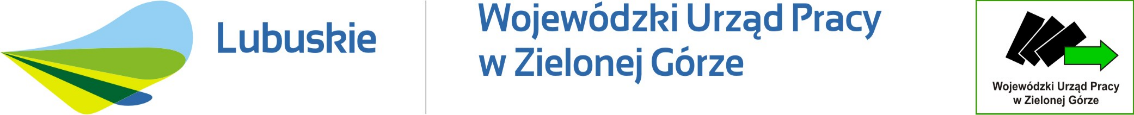 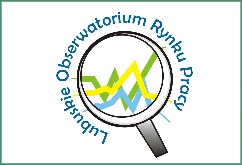 Wojewódzki Urząd PracyRanking zawodów deficytowych i nadwyżkowych w województwie lubuskim czerwiec 2014 Zielona GóraPaździernik 2014Redakcja:Obserwatorium Rynku PracyWydawca:Wojewódzki Urząd PracyWydział Rynku Pracyul. Wyspiańskiego 1565-036 Zielona Górawww.wup.zgora.pl Nakład:300 egzemplarzyISBN:Druk:Drukarnia APRINT Zielona GóraTel. +48 601 992 777www.aprint.com.plS P I S  T R E Ś C IWSTĘP	1ROZDZIAŁ 1. SYTUACJA NA LUBUSKIM RYNKU PRACY	3ROZDZIAŁ 2. BEZROBOTNI WEDŁUG ZAWODÓW (GRUP ZAWODÓW)	42.1. Bezrobotni poprzednio pracujący, pozostający bez pracy powyżej 12 miesięcy	72.2. Bezrobotni w okresie do 12 miesięcy od dnia ukończenia 
nauki	10ROZDZIAŁ 3. WOLNE MIEJSCA PRACY I MIEJSCA AKTYWIZACJI ZAWODOWEJ WEDŁUG ZAWODÓW/GRUP ZAWODÓW	123.1. Napływ wolnych miejsc pracy i miejsc aktywizacji 
zawodowej według grup zawodów i specjalności	163.2. Wskaźnik „szansy uzyskania wolnego miejsca pracy 
i miejsca aktywizacji zawodowej”	21ROZDZIAŁ 4. ANALIZA ZAWODÓW DEFICYTOWYCH I NADWYŻKOWYCH	244.1. Bezrobotni według dużych grup zawodów 
(dwucyfrowy kod grupy)	244.2. Bezrobotni według elementarnych grup zawodów (czterocyfrowy kod grupy)	284.3. Bezrobotni według poszczególnych zawodów 
(kody sześciocyfrowe)	304.4. Najliczniej reprezentowani bezrobotni według zawodów, 
a wskaźnik intensywności nadwyżki (deficytu) zawodów	374.5. Zawody deficytowe i nadwyżkowe według powiatów	38ROZDZIAŁ 5. BEZROBOTNI ORAZ WOLNE MIEJSCA PRACY I MIEJSCA AKTYWIZACJI ZAWODOWEJ WG POLSKIEJ KLASYFIKACJI DZIAŁALNOŚCI	39PODSUMOWANIE	43ANEKS STATYSTYCZNY	47Tabela nr 1. BEZROBOTNI, WOLNE MIEJSCA PRACY I MIEJSCA 
AKTYWIZACJI ZAWODOWEJ ORAZ WSKAŹNIKI DŁUGOTRWAŁEGO BEZROBOCIA I INTENSYWNOŚCI NADWYŻKI/DEFICYTU WEDŁUG ZAWODÓW I SPECJALNOŚCI W WOJEWÓDZTWIE LUBUSKIM 
W I PÓŁROCZU 2014 R.	49Tabela nr 2. NAPŁYW BEZROBOTNYCH ORAZ WOLNE MIEJSCA PRACY 
I MIEJSCA AKTYWIZACJI ZAWODOWEJ WEDŁUG SEKCJI PKD 
W OKRESIE I PÓŁROCZA 2013 r. W POWIATOWYCH URZĘDACH PRACY WOJEWÓDZTWA LUBUSKIEGO	125Tabela nr 3. RANKING ZAWODÓW NADWYŻKOWYCH W WOJEWÓDZTWIE LUBUSKIM W I PÓŁROCZU 2014 R.	130Tabela nr 4. RANKING ZAWODÓW DEFICYTOWYCH W WOJEWÓDZTWIE LUBUSKIM W I PÓŁROCZU 2014 R.	132Przedruk w całości lub w części oraz wykorzystaniedanych statystycznych w druku dozwolone 
wyłącznie z podaniem źródłaWSTĘP Zgodnie z zapisami ustawy z dnia 20 kwietnia 2004 r. o promocji zatrudnienia 
i instytucjach rynku pracy (tj. Dz. U. z 2013 roku, poz. 674 z późn. zm., art. 8 ust. 1 pkt. 3) opracowanie analiz rynku pracy, w tym prowadzenie monitoringu zawodów deficytowych 
i nadwyżkowych jest jednym z zadań samorządu województwa w zakresie polityki rynku pracy. Zadanie to jest również wpisane w ramy regionalnego planu działania na rzecz zatrudnienia jako cel operacyjny poszerzenie wiedzy o lubuskim rynku pracy. Celem nadrzędnym Monitoringu Zawodów Deficytowych i Nadwyżkowych jest systematyczne określanie kierunków i zmian zachodzących w strukturze zawodowo-kwalifikacyjnej na lokalnym, regionalnym i krajowym rynku pracy przy wykorzystaniu bazy informatycznej. Jest nim także zwiększenie efektywności organizowanych szkoleń dzięki dostosowywaniu kierunków szkolenia do potrzeb pracodawców oraz udostępnianie wyników badań władzom oświatowym i dyrekcjom szkół dla korygowania poziomu i struktury kształcenia zawodowego.Metoda MZDN ma charakter dwutorowy tzn. z jednej strony z częstotliwością półroczną prezentowany jest monitoring bezrobocia oraz wolnych miejsc pracy i miejsc aktywizacji zawodowej wpływających do powiatowych urzędów pracy. Z drugiej strony raz 
w roku przeprowadzana jest krótkoterminowa prognoza obrazująca stopień dopasowania osób wkraczających na rynek pracy (absolwenci) do oczekiwań pracodawców (nowe miejsca pracy). Prezentowany monitoring dotyczy analizy liczby rejestrujących się osób bezrobotnych i wolnych miejsc pracy za I półrocze 2014 r. w województwie lubuskim. Należy pamiętać, że prezentowana analiza liczby rejestrujących się osób bezrobotnych i „napływających” ofert pracy, opiera się wyłącznie na danych statystycznych 
z powiatowych urzędów pracy. Stąd uzyskane wyniki ograniczają się do pewnego, ściśle określonego „wycinka” lubuskiego rynku pracy.Podstawą opracowania są dane zawarte w załączniku nr 2 – „Bezrobotni według rodzaju działalności ostatniego miejsca pracy, poszukujący pracy oraz wolne miejsca pracy 
i miejsca aktywizacji zawodowej” oraz załączniku nr 3 – „Bezrobotni oraz wolne miejsca pracy 
i miejsca aktywizacji zawodowej według zawodów i specjalności” do sprawozdania 
MPiPS – 01 o rynku pracy, za okres 01.01. – 30.06.2014 r.Do dokonania analizy zawodowej bezrobocia i ofert pracy posłużyła Klasyfikacja Zawodów i Specjalności, opracowana na podstawie Międzynarodowego Standardu Klasyfikacji Zawodów ISCO-08. Struktura klasyfikacji obejmuje 10 grup wielkich (kod jednocyfrowy), 43 grupy duże (kod 2 cyfrowy), 132 grupy średnie (kod 3 cyfrowy), 444 grupy elementarne (kod 4 cyfrowy) oraz 2366 zawodów i specjalności (kod 6 cyfrowy).Raport przygotowano na podstawie wskazówek zawartych w opracowaniu „Zalecenia metodyczne do prowadzenia monitoringu zawodów deficytowych i nadwyżkowych” Ministerstwa Gospodarki, Pracy i Polityki Społecznej, Departamentu Rynku Pracy – Warszawa 2003 oraz w oparciu o tablice wynikowe wygenerowane przy użyciu specjalnie przygotowanej aplikacji w ramach systemu informatycznego, obowiązującego w publicznych służbach zatrudnienia.Opracowanie jest dostępne na stronie internetowej Wojewódzkiego Urzędu Pracy w Zielonej Górze www.wup.zgora.plROZDZIAŁ 1.SYTUACJA NA LUBUSKIM RYNKU PRACYLiczba zarejestrowanych bezrobotnych w województwie lubuskim w końcu czerwca 2014 r., wyniosła 50.542 osoby. W stosunku do końca 2013 r. bezrobocie zmniejszyło się 
o 7.935 osób, czyli o 13,6%. Dynamika spadku bezrobocia była wyższa w naszym regionie od średniej ogólnopolskiej, dla której odnotowano spadek na poziomie 11,4%. W I półroczu 
2014 r., w województwie lubuskim, miał miejsce spadek liczby bezrobotnych w obu kwartałach. W I kwartale odnotowano spadek zarejestrowanych bezrobotnych o 60 osób. W II kwartale również odnotowano spadek. Liczba bezrobotnych zmniejszyła się o 9.203 osoby. Poprawiła się sytuacja na rynku pracy, co związane było z sezonowym wzrostem zapotrzebowania na pracowników. W omawianym półroczu odnotowano spadek bezrobocia we wszystkich czternastu powiatach województwa lubuskiego. Najwięcej bezrobotnych ubyło w powiatach: słubickim – spadek o 19,9%, w mieście Gorzów Wielkopolski – 19,5% oraz gorzowskim (ziemski) – 19,2%. Natomiast najmniejszy spadek odnotowano w powiatach: miasto Zielona Góra – 6,1%, sulęcińskim – 7,8% oraz zielonogórskim (ziemskim) – 9,0%. Na koniec czerwca 2014 r. w rejestrach bezrobotnych dominowały osoby:poprzednio pracujące (85,0% ogółu bezrobotnych), nie posiadające prawa do zasiłku (84,4%), legitymujące się wykształceniem niższym od średniego (60,7%), zamieszkałe w mieście (56,8%), długotrwale bezrobotne (53,1%),kobiety (52,1%).Nasze województwo wyróżnia się wyższą stopą bezrobocia od średniej krajowej. Stopa bezrobocia na Ziemi Lubuskiej na koniec czerwca 2014 r. kształtowała się na poziomie 13,6% (w grudniu 2013 r. – 15,7%). Pod względem jej wysokości znaleźliśmy się na szóstym miejscu w kraju po następujących województwach: warmińsko-mazurskim, kujawsko-pomorskim, zachodniopomorskim, świętokrzyskim i podkarpackim. W Polsce stopa bezrobocia w czerwcu 2014 r. kształtowała się na poziomie 12,0%.Województwo lubuskie charakteryzuje się znacznym zróżnicowaniem lokalnych rynków pracy. Najwyższą stopę bezrobocia odnotowano na koniec I półrocza 2014 r. 
w powiatach: strzelecko-drezdeneckim – 22,8%, żagańskim – 22,1% oraz nowosolskim – 21,9%. Najniższą stopą bezrobocia wyróżniały się dwa miasta na prawach powiatu: Gorzów Wielkopolski – 7,0%, Zielona Góra – 7,4%.ROZDZIAŁ 2.BEZROBOTNI WEDŁUG ZAWODÓW (GRUP ZAWODÓW)Spośród 50.542 osób bezrobotnych zarejestrowanych w urzędach pracy województwa lubuskiego na koniec czerwca 2014 r. zawód wyuczony posiadało 41.321 osób (81,8% ogółu bezrobotnych), zaś 9.221 osób było bez zawodu (odpowiednio 18,2%). 
W porównaniu do analogicznego okresu 2013 r. odnotowano spadek bezrobotnych z zawodem o 6.334 osoby i spadek o 1.601 bezrobotnych bez zawodu. Dynamika spadkowa u bezrobotnych posiadających zawód była na poziomie 13,3%, a wśród osób bez zawodu – 14,8%. Z liczby bezrobotnych ogółem, poprzednio pracowało 42.957 osób (o 6.633 osoby mniej w porównaniu do analogicznego okresu 2013 r.).Na koniec I półrocza 2014 r., w stosunku do analogicznego okresu roku poprzedniego wzrost poziomu bezrobocia wystąpił w jednej grupie zawodowej, siły zbrojne 
o 1 osobę. Spadek liczby bezrobotnych odnotowano w pozostałych grupach zawodowych, 
w tym w grupie osób bez zawodu.Największa dynamika spadkowa (17,3%) miała miejsce w grupie technicy i inny średni personel, z kolei dynamika wzrostowa nastąpiła w grupie siły zbrojne (2,0%).Od stycznia do czerwca 2014 r. w powiatowych urzędach pracy województwa lubuskiego zarejestrowało się 38.836 bezrobotnych (spadek o 6.713 osób w porównaniu do analogicznego okresu poprzedniego roku), w tym 17.830 kobiet. Spośród całego „napływu” zawód wyuczony posiadało 30.431 (78,4%) bezrobotnych.Analizując przedstawioną na powyższym wykresie strukturę napływu bezrobotnych według wielkich grup zawodów stwierdzić można, że w okresie I półrocza 2014 r. największy napływ bezrobotnych odnotowano w grupach: robotnicy przemysłowi i rzemieślnicy – 
8.809 osób (22,7% ogółu napływu), pracownicy usług i sprzedawcy – 6.684 osoby (odpowiednio 17,2%), technicy i inny średni personel – 3.743 osoby (9,6%). W I półroczu 2014 r. urzędy pracy odnotowały napływ 8.405 bezrobotnych bez zawodu (21,6% ogółu napływu). Dane dotyczące napływu wskazują, iż w I półroczu 2014 r. do urzędów pracy najczęściej zgłaszały się osoby nie posiadające zawodu. Wśród osób posiadających zawód najczęściej byli to: sprzedawcy, robotnicy gospodarczy, murarze, robotnicy budowlani.W I półroczu 2014 r. najwyższy spadek procentowy w stosunku do I półrocza 
2013 r. występował w zawodach: krawiec (spadek 32,4%), kierowca samochodu ciężarowego (spadek 30,4%), technik ekonomista (spadek 26,8%).Z kolei najniższy spadek odnotowano w następujących zawodach: fryzjer (spadek 5,5%), robotnik gospodarczy (spadek 8,7%), robotnik budowlany (spadek 8,9%).UWAGA! - W tabeli uwzględniono zawody, w których liczba rejestrujących się bezrobotnych była większa niż 200 osób.Wzrost, w omawianym okresie, odnotowano w zawodach: pozostali pracownicy przy pracach prostych gdzie indziej niesklasyfikowani (wzrost o 27,2%), sprzątaczka biurowa (6,4%), cukiernik (4,2%).2.1. Bezrobotni poprzednio pracujący, pozostający bez pracy powyżej 12 miesięcyNa koniec czerwca 2014 r. odnotowano 15.168 bezrobotnych poprzednio pracujących pozostających bez pracy powyżej 12 miesięcy (30,0% ogółu). Udział procentowy kobiet w omawianej kategorii wyniósł 55,7% (w liczbie 8.445). W omawianym okresie 
w porównaniu do 2013 r. liczba bezrobotnych poprzednio pracujących pozostających bez zatrudnienia powyżej 12 miesięcy wzrosła o 131 osób.Na koniec czerwca 2014 r. wśród bezrobotnych poprzednio pracujących pozostających bez pracy powyżej 12 miesięcy najliczniejszą grupę stanowili robotnicy przemysłowi i rzemieślnicy – 4.277 bezrobotnych (28,2% ogółu). W odniesieniu do analogicznego okresu 2013 r. liczba bezrobotnych w omawianej kategorii zmniejszyła się o 43 osoby. Drugą, co do wielkości grupę stanowili: pracownicy usług i sprzedawcy – 3.397 bezrobotnych (odpowiednio 22,4%). W porównaniu do analogicznego okresu roku poprzedniego w tej kategorii odnotowano wzrost bezrobotnych o 55 osób. Strukturę zawodową bezrobotnych poprzednio pracujących pozostających bez pracy powyżej 12 miesięcy według wielkich grup zawodów przedstawia poniższy wykres.Na koniec 2014 r. w porównaniu do analogicznego okresu 2013 r. największe zmiany udziału bezrobotnych w omawianej kategorii odnotowano w dwóch grupach zawodowych: operatorzy i monterzy maszyn i urządzeń – wzrost udziału o 0,5 punktu procentowego, robotnicy przemysłowi i rzemieślnicy – spadek udziału o 0,5 punktu procentowego.Wśród bezrobotnych, pozostających powyżej 12 miesięcy bez pracy, najliczniejszą grupę stanowiły osoby posiadające następujące zawody (według sześciocyfrowego kodu):W I półroczu 2014 r. w porównaniu do analogicznego okresu 2013 r. w trzech zawodach, spośród wyżej wymienionych, odnotowano wzrost liczby osób bezrobotnych pozostających bez pracy powyżej 12 miesięcy: robotnik budowlany (wzrost o 20 osób), krawiec (wzrost o 9 osób), sprzedawca (wzrost o 8 osób). W pozostałych zawodach miał miejsce spadek liczby bezrobotnych, w tym najwyższy w zawodzie szwaczka – o 41 osób. W oparciu o wskaźnik długotrwałego bezrobocia na koniec czerwca 2014 r. wyodrębniono grupy elementarne zawodów w najwyższym i najniższym stopniu generujące długotrwałe bezrobocie.Zestawienie wybranych grup elementarnych zawodów, uwzględniające wskaźnik długotrwałego bezrobocia przedstawia poniższa tabela.Analizując długość pozostawania bez pracy wśród zawodów w najniższym stopniu generujących długotrwałe bezrobocie uwagę zwraca wysoki odsetek zawodów z grupy wielkiej „Specjaliści”. 2.2. Bezrobotni w okresie do 12 miesięcy od dnia ukończenia naukiW I półroczu 2014 roku zarejestrowały się 3.234 osoby będące w okresie do 
12 miesięcy od dnia ukończenia nauki (nazywani absolwentami). Napływ w tej kategorii stanowił 8,3% ogółu rejestrujących się bezrobotnych. Wśród nowo zarejestrowanych absolwentów większość 57,9% stanowiły kobiety, których zarejestrowało się 1.871.Strukturę zawodową bezrobotnych do 12 miesięcy od dnia ukończenia nauki według wielkich grup zawodów przedstawia poniższy wykres.Wśród nowozarejestrowanych bezrobotnych będących w okresie do 12 miesięcy od dnia ukończenia nauki w I półroczu 2014 r. większość stanowiły osoby posiadające zawód – 1.787 osób (55,3% napływu). Osób bez zawodu odnotowano 1.447 (44,7%).W grupie absolwentów posiadających zawód dominowali absolwenci 
z dwóch wielkich grup: specjaliści (559 osób) oraz pracownicy usług i sprzedawcy (399 osób).Wśród bezrobotnych absolwentów, rejestrujących się w I półroczu 2014 r. najliczniejszą grupę stanowiły osoby posiadające zawód (według sześciocyfrowego kodu):(522301) sprzedawca – 163 osoby,(512002) kucharz małej gastronomii – 59 osób,(723103) mechanik pojazdów samochodowych – 56 osób,(235107) pedagog – 41 osób,(331403) technik ekonomista – 36 osób,(351203) technik informatyk – 34 osoby,(751201) cukiernik – 30 osób,(242217) specjaliści administracji publicznej – 27 osób,(242190) pozostali specjaliści do spraw zarządzania i organizacji – 24 osoby,(962990) pozostali pracownicy przy pracach prostych gdzie indziej niesklasyfikowani – 22 osoby.Wśród absolwentów legitymujących się wykształceniem wyższym najwięcej rejestracji w I półroczu 2014 r. odnotowano w zawodach:(235107) pedagog – 41 osób,(242217) specjaliści administracji publicznej – 27 osób,(242190) pozostali specjaliści do spraw zarządzania i organizacji – 24 osoby,(242222) specjaliści do spraw organizacji usług gastronomicznych, hotelarskich i turystycznych – 21 osób,(263102) ekonomista – 21 osób,(228301) fizjoterapeuta – 18 osób,(214202) inżynier budownictwa – budownictwo ogólne – 17 osób,(264302) filolog – filologia obcojęzyczna – 17 osób,(251902) specjalista zastosowań informatyki – 15 osób,(261906) prawnik legislator – 10 osób.Na koniec czerwca 2014 r. w ewidencji urzędów pracy pozostawało 1.029 osób bezrobotnych będących w okresie do 12 miesięcy od dnia ukończenia nauki, w tym 643 kobiety. W porównaniu do analogicznego okresu 2013 r. liczba bezrobotnych absolwentów spadła o 347 osób. W omawianym okresie 542 osoby (52,7%) to absolwenci bez zawodu, pozostałych 487 bezrobotnych posiadało zawód.ROZDZIAŁ 3. WOLNE MIEJSCA PRACY I MIEJSCA AKTYWIZACJI ZAWODOWEJ WEDŁUG ZAWODÓW/GRUP ZAWODÓWWażnym elementem monitoringu zawodów deficytowych i nadwyżkowych, pozwalającym określić wielkość zasobów pracy jest analiza wolnych miejsc pracy i miejsc aktywizacji zawodowej, które pracodawcy zgłaszają do powiatowych urzędów pracy. W okresie I półrocza 2014 r. do urzędów pracy województwa lubuskiego wpłynęło (zgodnie ze statystyką MPiPS–01) 20.453 wolne miejsca pracy i miejsca aktywizacji zawodowej, pozyskane przez pośredników pracy oraz zgłoszone przez pracodawców 
(tj. o 3.299 więcej niż w analogicznym okresie 2013 r.).Struktura (zgodnie ze statystyką MPiPS–01) wolnych miejsc pracy i miejsc aktywizacji zawodowej, będących w dyspozycji powiatowych urzędów pracy w okresie od stycznia do czerwca 2014 r. przedstawia się następująco:13.542 to wolne miejsca zatrudnienia lub inna praca zarobkowa (więcej niż 
w analogicznym okresie roku poprzedniego o 3.593, tj. o 36,1%);6.911 to wolne miejsca aktywizacji zawodowej (ogółem mniej o 294, tj. o 4,1%);8.965 to propozycje subsydiowane (w I półr. 2013 r. – 9.440), z czego 2.054 dotyczyło miejsc zatrudnienia lub innej pracy zarobkowej (w porównaniu do okresu analogicznego w 2013 r. mniej o 181 wolnych miejsc zatrudnienia), pozostałe oferty subsydiowane 
w ilości 6.911 dotyczyły miejsc aktywizacji zawodowej (w I półr. 2013 r. – 7.205);11.488 propozycji niesubsydiowanych, dotyczyło w całości miejsc zatrudnienia lub innej pracy zarobkowej (więcej o 3.774, tj. wzrost o 48,9%);4.350 (w I półr. 2013 r. – 4.880) wolnych miejsc pracy i miejsc aktywizacji zawodowej pochodziło z sektora publicznego, z czego 1.251 (w I półr. 2013 r. – 1.439) to miejsca zatrudnienia lub inna praca zarobkowa i 3.099 (w I półr. 2013 r. – 3.441) to miejsca aktywizacji zawodowej;16.103 (w I półr. 2013 r. – 12.274) propozycji pochodziło z sektora prywatnego, w tym 12.291 (w I półr. 2013 r. – 8.510) dotyczyło miejsc zatrudnienia lub innej pracy zarobkowej oraz 3.812 (w I półr. 2013 r. – 3.764) to miejsca aktywizacji zawodowej;1.331 ofert dotyczyło pracy sezonowej (więcej o 854, tj. o blisko 180,0% niż 
w analogicznym okresie poprzedniego roku).Analizując strukturę ofert zatrudnienia proponowanych przez lubuskie urzędy pracy stwierdzić można, że w I półroczu 2014 r. łączny wzrost liczby wolnych miejsc pracy 
i miejsc aktywizacji zawodowej wynikał przede wszystkim ze wzrostu liczby niesubsydiowanych miejsc zatrudnienia lub innej pracy zarobkowej pochodzących z sektora prywatnego.Celem zobrazowania pojawiających się na rynku pracy tendencji przeprowadzono analizę wolnych miejsc pracy i miejsc aktywizacji zawodowej według zawodów i grup zawodów, która opiera się na Klasyfikacji Zawodów i Specjalności oraz danych zawartych w załączniku nr 3 do sprawozdania MPiPS – 01.W I połowie 2014 r. struktura propozycji zatrudnienia według wielkich grup zawodowych, wykazuje dominację jednej wielkiej grupy (pokazuje to poniższy wykres), 
tj. grupy V – „pracownicy usług i sprzedawcy”. Na ogólną liczbę propozycji zatrudnienia lub aktywizacji wynoszącą (zgodnie z zał. 3) 20.394, liczba ofert w tej grupie wyniosła 5.881, 
tj. 28,8% ogółu zarejestrowanych propozycji (w I półroczu 2013 r. – 5.437, co stanowiło 31,8% z ogólnej liczby ofert). Należy nadmienić, iż w grupie tej udział ofert subsydiowanych obejmował ponad 2/3 wszystkich odnotowanych propozycji zatrudnienia i aktywizacji. Liczba tego typu ofert w grupie „Pracowników usług …” wyniosła 3.980, co stanowiło 44,5% ogółu tych ofert.Strukturę wolnych miejsc pracy i miejsc aktywizacji zawodowej pozyskanych przez powiatowe urzędy pracy województwa lubuskiego w I półroczu 2014 r. przedstawia poniższy wykres.W okresie 6 miesięcy (styczeń – czerwiec) 2014 r., najwięcej propozycji zatrudnienia lub aktywizacji skierowano do bezrobotnych: „pracowników usług i sprzedawców” – 5.881 ofert (w I półr. 2013 r. – 5.437), w tym ofert subsydiowanych 3.980, co stanowiło 67,7% ogółu w tej grupie;„robotników przemysłowych i rzemieślników” – 3.200 ofert (w I półr. 2013 r. – 2.742), 
w tym 872 subsydiowane, co stanowiło odpowiednio 27,3%;„pracowników przy pracach prostych” – 2.922 oferty (w I półr. 2013 r. – 2.577), w tym 823 subsydiowane, co stanowiło 28,2%;„operatorów i monterów maszyn i urządzeń” – 2.553 oferty (w I półr. 2013 r. – 1.267), 
w tym 222 subsydiowane, co stanowiło 8,7%; „pracowników biurowych” – 2.438 ofert (w I półr. 2013 r. – 2.166), w tym 1.507 subsydiowanych, co stanowiło 61,8%;„techników i inny średni personel” – 1.788 ofert (w I półr. 2013 r. – 1.398), w tym 845 subsydiowanych, co stanowiło 47,3%; „specjalistów” – 961 ofert (w I półr. 2013 r. – 856), w tym 486 subsydiowanych, co stanowiło 50,6%.Najmniej ofert w omawianym okresie skierowano do bezrobotnych „przedstawicieli władz publicznych, wyższych urzędników i kierowników” (118 ofert, w tym 9 subsydiowanych); a także „rolników, ogrodników, leśników i rybaków” (242 oferty, w tym 136 subsydiowanych). Dla bezrobotnych nie posiadających zawodu, powiatowe urzędy pracy pozyskały 291 propozycji zatrudnienia, w tym 58 subsydiowanych, natomiast żadnej oferty nie uzyskano dla bezrobotnych z grupy „siły zbrojne”.Przedstawione wyżej dane wskazują, że największe zapotrzebowanie (trzy pierwsze w rankingu wielkie grupy zawodów obejmujące blisko 60% wszystkich ofert 
w omawianym okresie) zgłaszane było w stosunku do bezrobotnych osób z wykształceniem zawodowym lub niższym, głównie w zawodach związanych z pracą fizyczną.Analizując wolne miejsca pracy i miejsca aktywizacji zawodowej 
w poszczególnych zawodach i specjalnościach według kodu 6-cyfrowego zauważyć można, że w okresie I półrocza 2014 r. w województwie lubuskim w rejestrach urzędów pracy odnotowano ogółem 1.597 zawodów i specjalności, spośród których w 764 nie pozyskano żadnej propozycji zatrudnienia lub aktywizacji. Jednocześnie w 77 zawodach, w których odnotowano przynajmniej jedną ofertę, nie zarejestrował się żaden bezrobotny.Z porównania rankingów wolnych miejsc pracy i miejsc aktywizacji zawodowej zgłoszonych w I półroczu 2013 i 2014 r. wynika, iż największe zapotrzebowanie dotyczyło bezrobotnych posiadających następujące zawody (według kodów 6-cyfrowych): Powyższe zestawienie 30 zawodów z największą (powyżej 120) liczbą wolnych miejsc pracy i miejsc aktywizacji zawodowej w I półroczu 2014 r., to 58,4% wszystkich propozycji zatrudnienia pozyskanych przez powiatowe urzędy pracy, obejmujących łącznie 11.909 wolnych miejsc pracy i miejsc aktywizacji zawodowej. Blisko połowa wyszczególnionych zawodów charakteryzuje się dużym udziałem ofert subsydiowanych.Wśród wymienionych w powyższym rankingu zawodów, najliczniej reprezentowane są zawody z grup V i IX (po 6 zawodów) oraz VII (5 zawodów). Analizując powyższe zestawienie pod kątem wymaganego wykształcenia należy stwierdzić, że niezależnie od wprowadzanych wszelkich zmian w Klasyfikacji zawodów 
i specjalności, niezmiennie od chwili prowadzenia monitoringu zawodów większość pozyskiwanych przez powiatowe urzędy pracy wolnych miejsc pracy i miejsc aktywizacji zawodowej (ofert) skierowanych było przede wszystkim do osób z niższym wykształceniem 
(tj. zasadniczym zawodowym, gimnazjalnym i poniżej).3.1. Napływ wolnych miejsc pracy i miejsc aktywizacji zawodowej według grup zawodów i specjalnościWażnym elementem analizy ofert pracy jest pokazanie relacji pomiędzy napływem bezrobotnych a wolnymi miejscami pracy i miejscami aktywizacji zawodowej.Prowadząc analizę liczby pozyskanych i napływających propozycji zatrudnienia lub aktywizacji pod kątem wielkości napływu do bezrobocia, stwierdzić należy, że liczba wolnych miejsc pracy i miejsc aktywizacji zawodowej nadal nie pokrywa zapotrzebowania wynikającego z napływu do bezrobocia (38.836 osób), ponieważ ilość nowo zarejestrowanych bezrobotnych jest 1,9 razy większa niż liczba propozycji pracy zgłaszanych ze strony pracodawców.Relację napływu bezrobotnych w I połowie 2014 r. w stosunku do napływu propozycji zatrudnienia i aktywizacji według dużych grup zawodów (kod dwucyfrowy) przedstawia poniższa tabela.Na poziomie dużych grup zawodów (kod 2-cyfrowy) najwięcej propozycji zatrudnienia zgłoszono w grupach: „51”– 3.432 oferty, co stanowiło 16,8% ogólnej liczby ofert pracy; „52”– 1.897 ofert, czyli 9,3% ogółu; „41” – 1.273 oferty, tj. 6,2% wszystkich propozycji pracy, „96” – 1.101 ofert, czyli 5,4%; „83” – 1.061 ofert, czyli 5,2%; „72” – 1.002 oferty, czyli 4,9% ogółu oraz „75” – 1.001 ofert, również 4,9% ogólnej liczby ofert. Liczba wszystkich ofert siedmiu wymienionych grup stanowi ponad 50% ogólnej liczby ofert zgłoszonych w I półroczu 2014 r. W trzech grupach w okresie pierwszych 6 miesięcy 2014 r. nie odnotowano napływu żadnej oferty pracy lub aktywizacjiNależy nadmienić, iż podobnie jak w analogicznym okresie 2013 r., w 2014 r. największy udział ofert subsydiowanych odnotowano w grupach „41 – sekretarki …” i „51 – pracownicy usług osobistych” (odpowiednio 89,1% i 93,3%).W omawianym okresie w dziesięciu grupach liczba ofert pracy była większa niż liczba nowo zarejestrowanych bezrobotnych (w I półr. 2013 r. – w sześciu grupach). Najtrudniejsza sytuacja występuje wówczas, kiedy wielkość napływu do bezrobocia przewyższa wielkość napływu ofert pracy. Największa różnica między obu napływami wystąpiła w grupach: „bez zawodu” (jest to grupa z największą liczbą nowo zarejestrowanych bezrobotnych w I półroczu 2014 r – 8.405 osób), „52 – sprzedawcy i pokrewni”, „75 – robotnicy w przetwórstwie spożywczym, obróbce drewna, produkcji wyrobów tekstylnych i pokrewni”, 
„72 – robotnicy obróbki metali, mechanicy maszyn i urządzeń i pokrewni”, „31 – średni personel nauk fizycznych, chemicznych i technicznych”, „71 – robotnicy budowlani i pokrewni 
(z wyłączeniem elektryków)”.Biorąc pod uwagę analizowaną zależność stwierdzić można, że ranking 
30 zawodów i specjalności o największej liczbie wolnych miejsc pracy i miejsc aktywizacji zawodowej obejmuje blisko połowę napływu bezrobotnych odnotowanego w okresie styczeń – czerwiec 2014 r.Ponadto zauważyć można, że w większości zawody, w których odnotowano najwięcej propozycji zatrudnienia lub aktywizacji należą do grupy zawodów o największym napływie bezrobotnych, i tak m.in.:(515303) robotnik gospodarczy – odnotowano 2.723 propozycje zatrudnienia lub aktywizacji, napłynęło 759 bezrobotnych;(522301) sprzedawca – pozyskano 1.130 propozycji, zarejestrowano 2.937 bezrobotnych;(753303) szwaczka – pozyskano 332 propozycje, zarejestrowano 390 bezrobotnych;(931301) robotnik budowlany – odnotowano 315 propozycji, napłynęło 583 bezrobotnych;(911207) sprzątaczka biurowa – zarejestrowano 289 propozycji, napłynęło 333 bezrobotnych;(512001) kucharz – pozyskano 245 propozycji, napłynęło 582 bezrobotnych;(722204) ślusarz – zarejestrowano 193 propozycje, napłynęło 683 bezrobotnych;(711202) murarz – pozyskano 133 propozycje, zarejestrowano 752 bezrobotnych;(752205) stolarz – zarejestrowano 131 propozycji, napłynęło 379 bezrobotnych;(514101) fryzjer – odnotowano 117 propozycji, zarejestrowano 328 bezrobotnych;(723103) mechanik pojazdów samochodowych – pozyskano 113 propozycji, zarejestrowano 399 bezrobotnych.Spośród wszystkich zawodów, w których odnotowano napływ ofert pracy 
i bezrobotnych, największe trudności ze znalezieniem pracy miały osoby m.in. w zawodach:(322002) technik żywienia i gospodarstwa domowego – na jedną ofertę przypadało 252 bezrobotnych zarejestrowanych w I półroczu 2014 r.;(263102) ekonomista – na jedną ofertę przypadało 136 bezrobotnych;(834103) mechanik-operator pojazdów i maszyn rolniczych – na jedną ofertę przypadało 125 bezrobotnych;(242222) specjalista do spraw organizacji usług gastronomicznych, hotelarskich 
i turystycznych – na jedną ofertę przypadało 99 bezrobotnych;(331403) technik ekonomista – na jedną ofertę przypadało 91 bezrobotnych; (311922) technik technologii drewna – na jedną ofertę przypadało 66 bezrobotnych;(311504) technik mechanik – na jedną ofertę przypadało 59 bezrobotnych; (713101) malarz - tapeciarz – na jedną ofertę przypadało 42 bezrobotnych;(711503) stolarz budowlany – na jedną ofertę przypadało 42 bezrobotnych;(325511) technik organizacji usług gastronomicznych – na jedną ofertę przypadało 60 bezrobotnych;(325511) technik ochrony środowiska – na jedną ofertę przypadało 39 bezrobotnych;(261906) prawnik legislator – na jedną ofertę przypadało 37 bezrobotnych;(633001) rolnik produkcji roślinnej i zwierzęcej pracujący na własne potrzeby - na jedną ofertę przypadało 33 bezrobotnych;(753605) obuwnik przemysłowy - na jedną ofertę przypadało 30 bezrobotnych; (311408) technik elektronik – na jedną ofertę przypadało 30 bezrobotnych.Natomiast w przypadku zerowego napływu propozycji zatrudnienia lub aktywizacji największą liczbę rejestrujących się bezrobotnych odnotowano m.in. w zawodach:(314207) technik rolnik – 181 bezrobotnych;(422402) technik hotelarstwa – 99 bezrobotnych;(311924) technik technologii odzieży – 74 bezrobotnych;(263304) politolog – 61 bezrobotnych;(731805) przędzarz – 58 bezrobotnych;(031101) żołnierz szeregowy – 53 bezrobotnych;(263204) socjolog – 50 bezrobotnych;(264302) filolog - filologia obcojęzyczna – 49 bezrobotnych;(611390) pozostali ogrodnicy – 48 bezrobotnych;(314301) technik leśnik – 46 bezrobotnych;(331402) technik agrobiznesu – 40 bezrobotnych;(818206) palacz kotłów parowych – 40 bezrobotnych.3.2. Wskaźnik „szansy uzyskania wolnego miejsca pracy i miejsca aktywizacji zawodowej”Jak duże są szanse na znalezienie pracy w określonym zawodzie pokazuje nam tzw. „wskaźnik szansy uzyskania wolnego miejsca pracy i miejsca aktywizacji zawodowej 
w danym zawodzie”.Generalnie można określić, że im wyższa jest wartość wskaźnika, tym szanse znalezienia pracy rosną.W I połowie 2014 r. spośród 43 dużych grup zawodów (kod 2-cyfrowy), w trzech grupach „Oficerowie sił zbrojnych”, „Podoficerowie sił zbrojnych” i „Żołnierze szeregowi” odnotowano zerową wartość wskaźnika szansy uzyskania wolnego miejsca pracy i miejsca aktywizacji zawodowej.W okresie od stycznia do czerwca 2014 r. największą wartością analizowanego wskaźnika charakteryzowały się duże grupy: „96 – ładowacze nieczystości i inni pracownicy przy pracach prostych” – 0,2933; „54 – pracownicy usług ochrony” – 0,2604; „41 – sekretarki, operatorzy urządzeń biurowych i pokrewni” – 0,2595 oraz „82 – monterzy” – 0,2354.Biorąc pod uwagę elementarne grupy zawodowe do celów analizy utworzono ranking 30 grup zawodów o najwyższym poziomie wskaźnika szansy a także odpowiadający tym grupom napływ bezrobotnych oraz wolnych miejsc pracy i miejsc aktywizacji zawodowej 
w okresie I półrocza 2014 r. Ranking przedstawia poniższa tabela.Analizując przedstawiony wyżej ranking elementarnych grup zawodowych według wielkości wskaźnika szansy uzyskania miejsca pracy zauważyć można, że z 30 wyróżnionych grup najwięcej, bo blisko 2/3 (19 grup zawodów) to zawody wymagające wykształcenia średniego lub wyższego, czyli zawody z grupy od I do V.Nadmienić należy, iż równie dużą szansę uzyskania wolnego miejsca pracy lub miejsca aktywizacji zawodowej mają bezrobotni, których kwalifikacje wymagają wykształcenia zasadniczego zawodowego.W omawianym okresie 2014 r., odnotowano 88 elementarnych grup zawodów 
o zerowej wartości analizowanego wskaźnika, co stanowiło 21,2% ogólnej liczby (415) tych grup zawodów. Spośród zerowych grup największa ich liczba wystąpiła w grupie wielkiej „specjaliści” – 24 grupy oraz „technicy i inny średni personel” – 20 grup.W poniższej tabeli zaprezentowano 13 elementarnych grup zawodów o zerowym poziomie wskaźnika szansy uzyskania miejsca pracy i miejsca aktywizacji zawodowej 
w I półroczu 2014 r., w których odnotowany napływ bezrobotnych był wyższy lub równy 10.ROZDZIAŁ 4. ANALIZA ZAWODÓW DEFICYTOWYCH I NADWYŻKOWYCHPrzez zawód deficytowy należy rozumieć zawód, na który występuje na rynku pracy wyższe zapotrzebowanie niż liczba osób poszukujących pracy w tym zawodzie. Przez zawód nadwyżkowy należy rozumieć zawód, na który występuje na rynku pracy mniejsze zapotrzebowanie niż liczba osób poszukujących pracy w tym zawodzie.W założeniach metodologicznych do monitoringu zawodów deficytowych 
i nadwyżkowych przyjęto, że zawody gdzie wskaźnik intensywności nadwyżki (deficytu) zawodów jest:mniejszy od 0,9 – to są zawody nadwyżkowe,od 0,9 do 1,1 – to zawody zrównoważone,większy od 1,1 – to zawody deficytowe.Ze względu na charakter wykorzystywanych w opracowaniu danych, pochodzących wyłącznie z rejestrów powiatowych urzędów pracy, informacje dotyczące zawodów deficytowych i nadwyżkowych nie dotyczą całego rynku pracy, lecz tylko segmentu obsługiwanego przez urzędy pracy. Dodatkowo segment obsługiwany przez powiatowe urzędy pracy obejmuje w dużej mierze zawody wymagające niższych kwalifikacji. Pracodawcy zgłaszający zapotrzebowanie na pracowników o wyższych kwalifikacjach często obsługiwani są w inny sposób (prywatne pośrednictwo pracy, internet, ogłoszenia prasowe). Prawidłowości te należy mieć na uwadze, analizując przedstawione poniżej zestawienia zawodów określanych mianem deficytowych i nadwyżkowych.4.1. Bezrobotni według dużych grup zawodów (dwucyfrowy kod grupy)Biorąc pod uwagę ranking zawodów deficytowych i nadwyżkowych, w ujęciu dużych grup zawodów to, w I półroczu 2014 r., w województwie lubuskim, możemy wyodrębnić:dziesięć dużych grup zawodów deficytowych:(41) sekretarki, operatorzy urządzeń biurowych i pokrewni – wskaźnik 2,3794,(82) monterzy – wskaźnik 1,9292,(54) pracownicy usług ochrony – wskaźnik 1,9034,(96) ładowacze nieczystości i inni pracownicy przy pracach prostych – wskaźnik 1,8693,(92) robotnicy pomocniczy w rolnictwie, leśnictwie i rybołówstwie – wskaźnik 1,7636,(34) średni personel z dziedziny prawa, spraw społecznych, kultury i pokrewni – wskaźnik 1,6331,(43) pracownicy do spraw finansowo-statystycznych i ewidencji materiałowej – wskaźnik 1,4315,(51) pracownicy usług osobistych – wskaźnik 1,3491,(53) pracownicy opieki osobistej i pokrewni – wskaźnik 1,3277,(83) kierowcy i operatorzy pojazdów – wskaźnik 1,2209;trzy duże grupy zawodów zrównoważonych:(94) pracownicy pomocniczy przygotowujący posiłki – wskaźnik 1,0647,(14) kierownicy w branży hotelarskiej, handlu i innych branżach usługowych – wskaźnik 1,0541,(42) pracownicy obsługi klienta – wskaźnik 0,9365;trzydzieści dużych grup zawodów nadwyżkowych, wśród których:najbardziej korzystny stosunek zgłoszonych propozycji zatrudnienia lub aktywizacji do liczby rejestrujących się bezrobotnych występował w dużych grupach zawodów:(33) średni personel do spraw biznesu i administracji – wskaźnik 0,8523,(91) pomoce domowe i sprzątaczki – wskaźnik 0,7980,(81) operatorzy maszyn i urządzeń wydobywczych i przetwórczych – wskaźnik 0,7235,(44) pozostali pracownicy obsługi biura – wskaźnik 0,5800,(13) kierownicy do spraw produkcji i usług – wskaźnik 0,5395,(22) specjaliści do spraw zdrowia – wskaźnik 0,5062;najmniej korzystny stosunek zgłoszonych wolnych miejsc pracy i miejsc aktywizacji zawodowej do liczby rejestrujących się bezrobotnych, występował w następujących dużych grupach zawodów:(01) oficerowie sił zbrojnych – wskaźnik 0,0000,(02) podoficerowie sił zbrojnych – wskaźnik 0,0000,(03) żołnierze szeregowi – wskaźnik 0,0000,(95) sprzedawcy uliczni i pracownicy świadczący usługi na ulicach – wskaźnik 0,0000,(63) rolnicy i rybacy pracujący na własne potrzeby – wskaźnik 0,0244,(31) średni personel nauk fizycznych, chemicznych i technicznych – wskaźnik 0,1147.W I połowie 2014 r., w stosunku do analogicznego okresu 2013 r., w 30 dużych grupach zawodów odnotowano wzrost wskaźnika intensywności nadwyżki (deficytu) zawodów, czyli w tych grupach zawodów odnotowano bardziej korzystny stosunek zgłoszonych ofert pracy do liczby rejestrujących się bezrobotnych. Do nich zaliczamy poniższe duże grupy zawodów:W I połowie 2014 r., w 10 dużych grupach zawodów odnotowano spadek wskaźnika intensywności nadwyżki (deficytu) zawodów, czyli w tych grupach zawodów odnotowano mniej korzystny stosunek zgłoszonych ofert pracy do liczby rejestrujących się bezrobotnych. Do nich zaliczamy poniższe duże grupy zawodów:W I półroczy 2014 r. odnotowano pięć dużych grup zawodów, które w okresie dwunastu miesięcy, z grupy zawodów nadwyżkowych znalazły się w grupie zawodów deficytowych. Do nich zaliczamy duże grupy zawodów: „Monterzy”, „Pracownicy usług ochrony”, „Pracownicy do spraw finansowo-statystycznych i ewidencji materiałowej” „Pracownicy opieki osobistej i pokrewni” oraz „Kierowcy i operatorzy pojazdów”. Odnotowano jedną dużą grupę zawodów – „Średni personel z dziedziny prawa, spraw społecznych, kultury i pokrewny”, która z grupy zawodów zrównoważonych znalazła się w grupie zawodów deficytowych. W tym samym okresie dwie duże grupy zawodów: „Kierownicy w branży hotelarskiej, handlu i innych branżach usługowych” oraz „Pracownicy obsługi klienta” z grupy zawodów nadwyżkowych znalazły się 
w grupie zawodów zrównoważonych.W I półroczy 2014 r. duża grupa zawodów „Pracownicy pomocniczy przygotowujący posiłki” znalazła się z grupie zawodów zrównoważonych (rok wcześniej była to grupa zawodów deficytowych) a „Pomoce domowe i sprzątaczki” znalazły się w grupie zawodów nadwyżkowych (rok wcześniej to grupa zawodów zrównoważonych).W pozostałych 3 dużych grupach zawodów (oficerowie sił zbrojnych, podoficerowie sił zbrojnych, żołnierze szeregowi) wskaźnik intensywności nadwyżki (deficytu) zawodów, pozostał na tym samym poziomie.4.2. Bezrobotni według elementarnych grup zawodów (czterocyfrowy kod grupy)W województwie lubuskim, w I półroczu 2014 r., odnotowano:94 grupy zawodów deficytowych,23 grupy zawodów zrównoważonych,298 grup zawodów nadwyżkowych.W grupie zawodów deficytowych odnotowano 5 grup zawodów, gdzie nie odnotowano rejestracji bezrobotnych, natomiast pracodawcy zgłosili oferty zatrudnienia 
i aktywizacji. Najwięcej ofert odnotowano w grupie zawodów:(8157) operatorzy maszyn do prania – 6 ofert.W pozostałych 89 grupach zawodów deficytowych, największy wskaźnik intensywności deficytu odnotowano dla grup zawodów:(3333) pośrednicy pracy i zatrudnienia – wskaźnik 141,5000,(4222) pracownicy centrów obsługi telefonicznej (pracownicy call center) – wskaźnik 28,8333,(3352) urzędnicy do spraw podatków – wskaźnik 17,0000,(4132) operatorzy wprowadzania danych – wskaźnik 15,0000,(8122) operatorzy urządzeń do obróbki powierzchniowej metali i nakładania powłok – wskaźnik 9,0000,(5244) sprzedawcy (konsultanci) w centrach sprzedaży telefonicznej / internetowej – wskaźnik 8,8333,(2412) doradcy finansowi i inwestycyjni – wskaźnik 7,5556,(3353) urzędnicy do spraw świadczeń społecznych – wskaźnik 7,0000,(9211) robotnicy pomocniczy przy pracach polowych – wskaźnik 7,0000,(1420) kierownicy w handlu detalicznym i hurtowym – wskaźnik 6,2500,(9622) pracownicy wykonujący dorywcze prace proste – wskaźnik 6,2222,(2353) lektor języków obcych – wskaźnik 6,0000,(4227) ankieterzy – wskaźnik 5,2500.W grupie zawodów zrównoważonych, najkorzystniejszy wskaźnik odnotowano wśród przedstawicieli grup zawodów:(2634) psycholodzy i pokrewni – wskaźnik 1,1000,(8343) maszyniści i operatorzy maszyn i urządzeń dźwigowo-transportowych i pokrewni – wskaźnik 1,0625,(3432) plastycy, dekoratorzy wnętrz i pokrewni – wskaźnik 1,0435,(9412) pomoce kuchenne – wskaźnik 1,0316,(7422) monterzy i serwisanci sieci instalacji i urządzeń telekomunikacyjnych – wskaźnik 1,0286,(7132) lakiernicy – wskaźnik 1,0241,(7411) elektrycy budowlani i pokrewni – wskaźnik 1,0180.W grupie zawodów nadwyżkowych, najkorzystniejszy wskaźnik intensywności nadwyżki odnotowano w grupach zawodów:(2342) specjaliści do spraw wychowania małego dziecka – wskaźnik 0,8889,(8152) operatorzy maszyn tkackich i dziewiarskich – wskaźnik 0,8889,(8114) operatorzy maszyn i urządzeń do produkcji wyrobów cementowych, kamiennych 
i pokrewni – wskaźnik 0,8667,(8111) górnicy podziemnej i odkrywkowej eksploatacji złóż i pokrewni – wskaźnik 0,8636,(5151) pracownicy obsługi technicznej biur, hoteli i innych obiektów – wskaźnik 0,8571,(3211) operatorzy aparatury medycznej – wskaźnik 0,8571,(9112) pomoce i sprzątaczki biurowe, hotelowe i pokrewne – wskaźnik 0,8242,(7533) szwaczki, hafciarki i pokrewni – wskaźnik 0,8136,(3213) technicy farmaceutyczni – wskaźnik 0,8000,(7127) monterzy instalacji klimatyzacyjnych i chłodniczych – wskaźnik 0,8000,(3422) trenerzy, instruktorzy i działacze sportowi – wskaźnik 0,8000.4.3. Bezrobotni według poszczególnych zawodów (kody sześciocyfrowe)Analizując zarejestrowanych nowych bezrobotnych według poszczególnych zawodów oraz napływ wolnych miejsc pracy i miejsc aktywizacji zawodowej, w oparciu 
o wskaźnik intensywności nadwyżki (deficytu) zawodów, wyłoniono w I półroczu 2014 r. 
w województwie lubuskim:344 zawody deficytowe,83 zawody zrównoważone,1.021 zawodów nadwyżkowych.Ich wzajemny udział obrazuje poniższy wykres:W I półroczu 2014 r., w stosunku do analogicznego okresu 2013 r., odnotowano 
w naszym województwie spadek udziału zawodów nadwyżkowych i zrównoważonych, natomiast wzrost udziału zawodów deficytowych, co pokazuje poniższy wykres:Zawody deficytowe w liczbie 344 stanowiły w I półroczu 2014 r. 23,8% ogółu zawodów. Wśród nich odnotowano 126 zawodów, dla których wskaźnik intensywności deficytu zawodów był maksymalny (MAX) co oznacza, że w omawianym okresie napływowi wolnych miejsc pracy i miejsc aktywizacji zawodowej w danym zawodzie nie towarzyszył napływ bezrobotnych. W zawodach wyróżniających się maksymalnym wskaźnikiem deficytu, najwięcej zgłoszonych ofert zatrudnienia i aktywizacji dotyczyło podjęcia pracy w zawodach:(333302) pracownik agencji pracy tymczasowej – 281 ofert,(142004) kierownik supermarketu – 23 oferty,(741104) elektryk budowlany – 19 ofert,(332202) pracownik centrum elektronicznej obsługi klienta – 16 ofert,(335203) urzędnik podatkowy – 16 ofert,(817208) operator urządzeń do końcowej obróbki płyt – 14 ofert,(712301) monter ociepleń budynków – 11 ofert,(515390) pozostali gospodarze budynków – 10 ofert,(751503) klasyfikator grzybów – 10 ofert,(812207) operator urządzeń do zanurzeniowego nakładania powłok – 9 ofert,(242109) specjalista do spraw pozyskiwania funduszy – 7 ofert,(313208) operator urządzeń oczyszczania ścieków – 7 ofert,(311201) kosztorysant budowlany – 6 ofert,(312206) mistrz produkcji w przemyśle metalurgicznym – 6 ofert,(815702) pracownik pralni chemicznej – 6 ofert,(814204) operator maszyn i urządzeń do produkcji okien z tworzyw sztucznych – 5 ofert.W pozostałych 218 zawodach uznawanych za deficytowe, liczba zgłoszonych wolnych miejsc pracy i miejsc aktywizacji zawodowej była wyższa niż liczba rejestrujących się bezrobotnych. Najwyższe wskaźniki deficytu (poza wymienionymi powyżej maksymalnymi) odnotowano dla zawodów:(818116) operator urządzeń przemysłu szklarskiego; wskaźnik 30,0000 (zarejestrowano 2 bezrobotnych, a zgłoszono 60 wolnych miejsc pracy i miejsc aktywizacji zawodowej),(422201) pracownik centrum obsługi telefonicznej; wskaźnik 28,8333 (zarejestrowano 
6 bezrobotnych, a zgłoszono 173 wolne miejsca pracy i miejsca aktywizacji zawodowej),(961301) robotnik oczyszczania miasta; wskaźnik 18,0000 (zarejestrowano 
1 bezrobotnego, a zgłoszono 18 wolnych miejsc pracy i miejsc aktywizacji zawodowej),(721206) spawacz metodą TIG; wskaźnik 15,5000 (zarejestrowano 2 bezrobotnych, 
a zgłoszono 31 wolnych miejsc pracy i miejsc aktywizacji zawodowej),(413201) operator wprowadzania danych; wskaźnik 15,0000 (zarejestrowano 
1 bezrobotnego, a zgłoszono 15 wolnych miejsc pracy i miejsc aktywizacji zawodowej),(818102) operator maszyn do formowania szkła płaskiego; wskaźnik 15,0000 (zarejestrowano 1 bezrobotnego, a zgłoszono 15 wolnych miejsc pracy i miejsc aktywizacji zawodowej),(524404) telemarketer; wskaźnik 12,6364 (zarejestrowano 11 bezrobotnych, a zgłoszono 139 wolnych miejsc pracy i miejsc aktywizacji zawodowej),(121101) główny księgowy; wskaźnik 12,0000 (zarejestrowano 1 bezrobotnego, 
a zgłoszono 12 wolnych miejsc pracy i miejsc aktywizacji zawodowej),(833202) kierowca ciągnika siodłowego; wskaźnik 11,3333 (zarejestrowano 
3 bezrobotnych, a zgłoszono 34 wolne miejsca pracy i miejsca aktywizacji zawodowej),(242309) specjalista do spraw rekrutacji pracowników; wskaźnik 11,0000 (zarejestrowano 1 bezrobotnego, a zgłoszono 11 wolnych miejsc pracy i miejsc aktywizacji zawodowej),(741390) pozostali monterzy linii elektrycznych; wskaźnik 11,0000 (zarejestrowano 
1 bezrobotnego, a zgłoszono 11 wolnych miejsc pracy i miejsc aktywizacji zawodowej),(612190) pozostali hodowcy wyspecjalizowanej produkcji zwierzęcej; wskaźnik 10,0000 (zarejestrowano 1 bezrobotnego, a zgłoszono 10 wolnych miejsc pracy i miejsc aktywizacji zawodowej),(713202) lakiernik proszkowy; wskaźnik 10,0000 (zarejestrowano 2 bezrobotnych, 
a zgłoszono 20 wolnych miejsc pracy i miejsc aktywizacji zawodowej),(814208) operator wtryskarki; wskaźnik 9,2222 (zarejestrowano 9 bezrobotnych, 
a zgłoszono 83 wolne miejsca pracy i miejsca aktywizacji zawodowej),(721204) spawacz metodą MAG; wskaźnik 8,5625 (zarejestrowano 16 bezrobotnych, 
a zgłoszono 137 wolnych miejsc pracy i miejsc aktywizacji zawodowej),(232090) pozostali nauczyciele kształcenia zawodowego; wskaźnik 8,0000 (zarejestrowano 1 bezrobotnego, a zgłoszono 8 wolnych miejsc pracy i miejsc aktywizacji zawodowej),(341290) pozostali pracownicy pomocy społecznej i pracy socjalnej; wskaźnik 8,0000 (zarejestrowano 1 bezrobotnego, a zgłoszono 8 wolnych miejsc pracy i miejsc aktywizacji zawodowej),(742113) monter / konserwator urządzeń zabezpieczeń technicznych osób i mienia; wskaźnik 8,0000 (zarejestrowano 1 bezrobotnego, a zgłoszono 8 wolnych miejsc pracy 
i miejsc aktywizacji zawodowej),(343203) florysta; wskaźnik 7,8000 (zarejestrowano 5 bezrobotnych, 
a zgłoszono 39 wolnych miejsc pracy i miejsc aktywizacji zawodowej),(541308) pracownik ochrony fizycznej I stopnia; wskaźnik 7,7500 (zarejestrowano 
4 bezrobotnych, a zgłoszono 31 wolnych miejsc pracy i miejsc aktywizacji zawodowej),(241202) doradca finansowy; wskaźnik 7,5556 (zarejestrowano 9 bezrobotnych, 
a zgłoszono 68 wolnych miejsc pracy i miejsc aktywizacji zawodowej),(814302) operator maszyn do produkcji opakowań z papieru i tektury; wskaźnik 7,5000 (zarejestrowano 4 bezrobotnych, a zgłoszono 30 wolnych miejsc pracy i miejsc aktywizacji zawodowej),(816017) operator urządzeń do produkcji wyrobów cukierniczych; wskaźnik 7,5000 (zarejestrowano 2 bezrobotnych, a zgłoszono 15 wolnych miejsc pracy i miejsc aktywizacji zawodowej),(341202) opiekun osoby starszej; wskaźnik 7,2917 (zarejestrowano 24 bezrobotnych, 
a zgłoszono 175 wolnych miejsc pracy i miejsc aktywizacji zawodowej),(334304) asystent zarządu; wskaźnik 7,0000 (zarejestrowano 1 bezrobotnego, 
a zgłoszono 7 wolnych miejsc pracy i miejsc aktywizacji zawodowej),(441202) kurier; wskaźnik 7,0000 (zarejestrowano 2 bezrobotnych, a zgłoszono 
14 wolnych miejsc pracy i miejsc aktywizacji zawodowej),(513201) barista; wskaźnik 7,0000 (zarejestrowano 1 bezrobotnego, 
a zgłoszono 7 wolnych miejsc pracy i miejsc aktywizacji zawodowej),(524402) organizator obsługi sprzedaży internetowej; wskaźnik 7,0000 (zarejestrowano 
2 bezrobotnych, a zgłoszono 14 wolnych miejsc pracy i miejsc aktywizacji zawodowej),(812106) operator maszyn i urządzeń metalurgicznych; wskaźnik 7,0000 (zarejestrowano 1 bezrobotnego, a zgłoszono 7 wolnych miejsc pracy i miejsc aktywizacji zawodowej),(814205) operator urządzeń do cięcia folii i płyt; wskaźnik 7,0000 (zarejestrowano 
5 bezrobotnych, a zgłoszono 35 wolnych miejsc pracy i miejsc aktywizacji zawodowej),(921101) pomocniczy robotnik polowy; wskaźnik 7,0000 (zarejestrowano 1 bezrobotnego, a zgłoszono 15 wolnych miejsc pracy i miejsc aktywizacji zawodowej),(732201) drukarz; wskaźnik 6,3333 (zarejestrowano 3 bezrobotnych, a zgłoszono 
19 wolnych miejsc pracy i miejsc aktywizacji zawodowej).Zawody zrównoważone w liczbie 83 stanowiły w I półroczu 2014 r. 5,7% ogółu zawodów. Najkorzystniejszy stosunek ofert zatrudnienia lub aktywizacji do bezrobotnych odnotowano dla zawodów:(324002) technik weterynarii; wskaźnik 1,1000 (zarejestrowano 10 bezrobotnych 
i zgłoszono 11 ofert zatrudnienia lub aktywizacji),(343901) animator kultury; wskaźnik 1,0625 (zarejestrowano 16 bezrobotnych 
i zgłoszono 17 ofert zatrudnienia lub aktywizacji),(264201) dziennikarz; wskaźnik 1,0500 (zarejestrowano 20 bezrobotnych i zgłoszono 
21 ofert zatrudnienia lub aktywizacji),(911203) pokojowa; wskaźnik 1,0435 (zarejestrowano 46 bezrobotnych i zgłoszono 
48 ofert zatrudnienia lub aktywizacji),(941201) pomoc kuchenna; wskaźnik 1,0253 (zarejestrowano 158 bezrobotnych 
i zgłoszono 162 oferty zatrudnienia lub aktywizacji),(524601) wydawca posiłków/bufetowy; wskaźnik 1,0000 (zarejestrowano 
10 bezrobotnych i zgłoszono 10 ofert zatrudnienia lub aktywizacji).Zawody nadwyżkowe to w I półroczu 2014 r. 1.021 zawodów, czyli 70,5% ogółu. Wśród nich odnotowano 615 zawodów (60,2% ogółu zawodów nadwyżkowych), dla których wskaźnik nadwyżki zawodów był równy zeru, co oznacza, że w I półroczu 2014 r. nie odnotowano dla nich ofert zatrudnienia lub aktywizacji. Największy „napływ” bezrobotnych, dla których w omawianym okresie nie wpłynęła żadna oferta zatrudnienia lub aktywizacji, odnotowano wśród zawodów:(314207) technik rolnik – zarejestrowano 181 bezrobotnych,(422402) technik hotelarstwa – zarejestrowano 99 bezrobotnych,(311924) technik technologii odzieży – zarejestrowano 74 bezrobotnych,(263304) politolog – zarejestrowano 61 bezrobotnych,(731805) przędzarz – zarejestrowano 58 bezrobotnych,(031101) żołnierz szeregowy – zarejestrowano 53 bezrobotnych,(263204) socjolog – zarejestrowano 50 bezrobotnych,(264302) filolog - filologia obcojęzyczna – zarejestrowano 49 bezrobotnych,(611390) pozostali ogrodnicy – zarejestrowano 48 bezrobotnych,(314301) technik leśnik – zarejestrowano 46 bezrobotnych,(331402) technik agrobiznesu – zarejestrowano 40 bezrobotnych,(818206) palacz kotłów parowych – zarejestrowano 40 bezrobotnych,(314205) technik ogrodnik – zarejestrowano 38 bezrobotnych,(311932) technik włókiennik – zarejestrowano 34 bezrobotnych,(522103) właściciel małego sklepu – zarejestrowano 34 bezrobotnych,(813125) operator urządzeń do produkcji włókien chemicznych – zarejestrowano 
32 bezrobotnych,(722290) pozostali ślusarze i pokrewni – zarejestrowano 31 bezrobotnych,(311512) technik mechanizacji rolnictwa – zarejestrowano 30 bezrobotnych,(753702) kaletnik – zarejestrowano 30 bezrobotnych.W pozostałych 406 zawodach nadwyżkowych odnotowano pewien „napływ” wolnych miejsc pracy lub miejsc aktywizacji zawodowej, lecz nieproporcjonalnie mały 
w stosunku do „napływu” bezrobotnych. W oparciu o wskaźnik intensywności nadwyżki zawodów, na czołowych miejscach wśród zawodów nadwyżkowych znalazły się:(322002) technik żywienia i gospodarstwa domowego; wskaźnik 0,0054 (zarejestrowano 186 bezrobotnych, a zgłoszono 1 wolne miejsce pracy lub miejsce aktywizacji zawodowej),(263102) ekonomista; wskaźnik 0,0074 (zarejestrowano 136 bezrobotnych, a zgłoszono 1 wolne miejsce pracy lub miejsce aktywizacji zawodowej),(834103) mechanik – operator pojazdów i maszyn rolniczych; wskaźnik 0,0080 (zarejestrowano 125 bezrobotnych, a zgłoszono 1 wolne miejsce pracy lub miejsce aktywizacji zawodowej),(242222) specjalista do spraw organizacji usług gastronomicznych, hotelarskich 
i turystycznych; wskaźnik 0,0101 (zarejestrowano 99 bezrobotnych, a zgłoszono 1 wolne miejsce pracy lub miejsce aktywizacji zawodowej),(331403) technik ekonomista; wskaźnik 0,0110 (zarejestrowano 456 bezrobotnych, 
a zgłoszono 5 wolnych miejsc pracy lub miejsc aktywizacji zawodowej),(311922) technik technologii drewna; wskaźnik 0,0152 (zarejestrowano 66 bezrobotnych, a zgłoszono 1 wolne miejsce pracy lub miejsce aktywizacji zawodowej),(311504) technik mechanik; wskaźnik 0,0170 (zarejestrowano 353 bezrobotnych, 
a zgłoszono 6 wolnych miejsc pracy lub miejsc aktywizacji zawodowej),(713101) malarz - tapeciarz; wskaźnik 0,0238 (zarejestrowano 84 bezrobotnych, 
a zgłoszono 2 wolne miejsca pracy lub miejsca aktywizacji zawodowej),(711503) stolarz budowlany; wskaźnik 0,0241 (zarejestrowano 83 bezrobotnych, 
a zgłoszono 2 wolne miejsca pracy lub miejsca aktywizacji zawodowej),(343403) technik organizacji usług gastronomicznych; wskaźnik 0,0250 (zarejestrowano 40 bezrobotnych, a zgłoszono 1 wolne miejsce pracy lub miejsce aktywizacji zawodowej),(325511) technik ochrony środowiska; wskaźnik 0,0256 (zarejestrowano 
39 bezrobotnych, a zgłoszono 1 wolne miejsce pracy lub miejsce aktywizacji zawodowej),(261906) prawnik legislator; wskaźnik 0,0270 (zarejestrowano 37 bezrobotnych, 
a zgłoszono 1 wolne miejsce pracy lub miejsce aktywizacji zawodowej),(753605) obuwnik przemysłowy; wskaźnik 0,0312 (zarejestrowano 128 bezrobotnych, 
a zgłoszono 4 wolne miejsca pracy lub miejsca aktywizacji zawodowej),(311408) technik elektronik; wskaźnik 0,0333 (zarejestrowano 60 bezrobotnych, 
a zgłoszono 2 wolne miejsca pracy lub miejsca aktywizacji zawodowej),(314204) technik hodowca zwierząt; wskaźnik 0,0345 (zarejestrowano 28 bezrobotnych, a zgłoszono 1 wolne miejsce pracy lub miejsce aktywizacji zawodowej),(311204) technik budownictwa; wskaźnik 0,0360 (zarejestrowano 222 bezrobotnych, 
a zgłoszono 8 wolnych miejsc pracy lub miejsc aktywizacji zawodowej).W I półroczu 2014 r. 12.582 wolne miejsca pracy i miejsca aktywizacji zawodowej (61,7% wszystkich wolnych miejsc pracy i miejsc aktywizacji zawodowej, jakie odnotowano 
w województwie lubuskim), skierowanych było do bezrobotnych posiadających zawody, które zakwalifikowano do grupy zawodów deficytowych. Przy stosunkowo niewielkim „napływie” bezrobotnych posiadających zawody deficytowe – 4.557 osób (11,7% „napływu” bezrobotnych ogółem) nie może dziwić fakt, że statystycznie na jednego zarejestrowanego bezrobotnego mającego zawód deficytowy przypadało średnio przeszło 2,5 propozycji pracy lub miejsc aktywizacji zawodowej zgłaszanych przez pracodawców do urzędów pracy. Zupełnie odmienna sytuacja przedstawiała się wśród bezrobotnych, których zawody zakwalifikowano do grupy nadwyżkowych. Do nich, w I półroczu 2014 r., skierowane były 7.242 wolne miejsca pracy 
i miejsca aktywizacji zawodowej (35,5% wpływających ofert zatrudnienia i aktywizacji), ale 
w tym okresie odnotowano „napływ” 33.689 bezrobotnych (86,8% „napływu” ogółem). To spowodowało, że statystycznie, w grupie zawodów nadwyżkowych, na każdą propozycję pracy lub miejsce aktywizacji zawodowej zgłaszane przez pracodawców do urzędów pracy przypadało średnio prawie pięciu bezrobotnych.4.4. Najliczniej reprezentowani bezrobotni według zawodów, a wskaźnik intensywności nadwyżki (deficytu) zawodówW województwie lubuskim, w I półroczu 2014 r., największy „napływ” bezrobotnych (powyżej 200 osób) odnotowano w zawodach:Wśród powyższych zawodów, o największym „napływie” bezrobotnych, odnotowano cztery zawody deficytowe („robotnik gospodarczy”, „magazynier” „technik prac biurowych” „kierowca samochodu ciężarowego”). Pozostałe to zawody nadwyżkowe, wśród których najkorzystniejszy wskaźnik (0,8679) miał zawód „sprzątaczka biurowa”.4.5. Zawody deficytowe i nadwyżkowe według powiatówW I półroczu 2014 r., w poszczególnych powiatowych urzędach pracy, udział zawodów deficytowych i nadwyżkowych, w ogólnej liczbie zawodów, przedstawiał się następująco:ROZDZIAŁ 5. BEZROBOTNI ORAZ WOLNE MIEJSCA PRACY I MIEJSCA AKTYWIZACJI ZAWODOWEJ WG POLSKIEJ KLASYFIKACJI DZIAŁALNOŚCIAnaliza rynku pracy województwa lubuskiego obejmująca okres I półrocza 2014 r. pod kątem zarejestrowanych bezrobotnych wg sekcji PKD wskazuje, iż wśród zarejestrowanych dominowały osoby, które pracowały przed nabyciem statusu bezrobotnego. Zgodnie z danymi statystycznymi lubuskich urzędów pracy, na koniec czerwca 2014 r., w kategorii osób poprzednio pracujących, liczba bezrobotnych wyniosła 42.957, czyli 85,0% ogółu zarejestrowanych. Dla porównania, na koniec analogicznego okresu 2013 r. ogólna liczba osób bezrobotnych w tej grupie wyniosła 49.590, co stanowiło 84,8% ogółu.Bezrobotni pozostający w statystykach powiatowych urzędów pracy, przed nabyciem statusu bezrobotnego, zatrudnieni byli m. in. w następujących sekcjach PKD:Przetwórstwo przemysłowe: 8.549 osób, tj. 19,9% ogółu bezrobotnych poprzednio pracujących (w I półroczu 2013 r. – 20,9%);Handel hurtowy i detaliczny; naprawa pojazdów samochodowych, włączając motocykle: 5.958 osób, tj. 13,9% (w analogicznym okresie poprzedniego roku – 13,8%);Budownictwo: 2.872 osoby, tj. 6,7% ogółu (w I półroczu 2013 r. – 6,9%);Administracja publiczna i obrona narodowa; obowiązkowe zabezpieczenia społeczne: 2.142 osoby, tj. 5,0% ogółu (w I półroczu 2013 r. – 4,4%);Działalność w zakresie usług administrowania i działalność wspierająca: 1.730 osób, 
tj. 4,0% ogółu (w I półroczu 2013 r. – 3,4%);Rolnictwo, leśnictwo, łowiectwo i rybactwo: 1.659 osób, tj. 3,9% (w I półroczu 2013 r – 3,8%).Wymienione wyżej sekcje PKD obejmują blisko 60% wszystkich bezrobotnych figurujących w statystykach lubuskich urzędów pracy, a pracujących przed zarejestrowaniem.Ponadto stwierdzić można, że w grupie bezrobotnych zarejestrowanych w urzędach pracy, na koniec I połowy 2014 r., 24.903 osoby pracowały w sektorze prywatnym (w I półroczu 2013 r. – 28.577 osób), zaś 5.734 osoby – w sektorze publicznym (w analogicznym okresie roku poprzedniego – 6.423 osoby). Natomiast 12.320 osób zakwalifikowano do grupy bezrobotnych, których działalność przed rejestracją nie została sklasyfikowana.Analiza danych statystycznych charakteryzujących poziom napływu bezrobotnych w grupach zawodowych według PKD w okresie od stycznia do czerwca 2014 r. pokazuje, że największy napływ bezrobotnych odnotowano w sekcjach: „Przetwórstwo przemysłowe”, „Handel hurtowy i detaliczny …”, „Budownictwo”, „Działalność w zakresie usług administrowania i działalność wspierająca”, „Administracja publiczna i obrona narodowa …”. W wymienionych sekcjach odnotowano również największy napływ wolnych miejsc pracy i miejsc aktywizacji zawodowej. Porównanie napływu bezrobotnych oraz wolnych miejsc pracy i miejsc aktywizacji zawodowej pokazuje, że w okresie od stycznia do czerwca 2014 r., w porównaniu do I półrocza 2013 r. nastąpił znaczący spadek napływu bezrobotnych przy jednoczesnym wzroście napływu wolnych miejsc pracy i miejsc aktywizacji zawodowej. Porównanie napływu bezrobotnych oraz wolnych miejsc pracy lub miejsc aktywizacji zawodowej w poszczególnych sekcjach PKD w I półroczu 2013 r. i 2014 r. prezentuje poniższa tabela.Na 21 sekcji PKD, w porównaniu do I półrocza 2013 r., zmniejszenie napływu bezrobotnych odnotowano w 13 sekcjach, przy czym największym spadkiem, pod kątem liczbowym, w omawianym okresie, charakteryzowała się sekcja: „Przetwórstwo przemysłowe” – spadek o 1.598 osób, a pod kątem procentowym sekcja „Działalność związana z obsługą rynku nieruchomości” – 45,7%. Największą dynamikę wzrostową odnotowano w sekcji „Górnictwo i wydobywanie” – 144,4%. Natomiast największy wzrost liczby noworejestrujących się bezrobotnych (o 194 osoby) w sekcji „Działalność w zakresie usług administrowania …”. I półrocze 2014 r. to kolejny okres, w którym lubuskie urzędy pracy odnotowują spadek liczby napływu bezrobotnych dotychczas niepracujących o blisko 1,3 tys. osób.Spadek liczby nowych miejsc pracy i miejsc aktywizacji zawodowej, wystąpił 
w 10 sekcjach, przy czym największy w sekcji „Działalność związana z obsługą rynku nieruchomości” o 272 propozycje zatrudnienia, tj. spadek o 51,2%. Największy procentowy spadek napływu ofert pracy wystąpił w sekcji „Wytwarzanie i zaopatrywanie w energię …” 
o 73,1%. Wzrost liczby napływających do PUP ofert zatrudnienia, w omawianym okresie 
w porównaniu do I półrocza 2013 r., odnotowano również w 10 sekcjach. Największy 
w sekcjach: „Działalność w zakresie usług administrowania …” o 2.336 propozycji oraz w sekcji „Przetwórstwo przemysłowe” o 879 propozycji.Tylko w jednej sekcji w okresie I półrocza 2014 r. nie odnotowano napływu zarówno bezrobotnych, jak i ofert zatrudnienia lub aktywizacji. Od stycznia do czerwca 2014 r. na 21 sekcji tylko w 3 sekcjach odnotowano nadwyżkę napływu miejsc pracy i aktywizacji zawodowej nad napływem bezrobotnych:„Administracja publiczna i obrona …” – 3.229 nowych miejsc pracy i miejsc aktywizacji zawodowej oraz 1.525 nowozarejestrowanych bezrobotnych (ponad 2 oferty na jednego nowo zarejestrowanego bezrobotnego),„Działalność w zakresie usług administrowania …” – 3.976 ofert i 1.902 bezrobotnych 
(ponad 2 oferty na jednego nowo zarejestrowanego bezrobotnego),„Informacja i komunikacja” – 125 ofert i 95 bezrobotnych.W przypadku 7 sekcji wystąpił układ zrównoważony. Liczba ofert pracy była zbliżona do liczby nowozarejestrowanych bezrobotnych.W pozostałych 10 sekcjach odnotowano nadwyżkę nowozarejestrowanych bezrobotnych nad ofertami pracy. Największa dysproporcja wystąpiła w sekcji „Przetwórstwo przemysłowe” – 5.825 nowozarejestrowanych bezrobotnych i 3.682 oferty zatrudnienia lub aktywizacji (na dwie oferty zatrudnienia przypadało 3 bezrobotnych rejestrujących się 
w I półroczu 2014 r.).Analizując zależności między ofertami a napływem bezrobotnych 
w poszczególnych sekcjach PKD, pod kątem współczynnika intensywności deficytu/nadwyżki stwierdzić należy, że w okresie I półrocza 2014 r., w porównaniu do analogicznego okresu 
w 2013 r., nastąpił wzrost liczby sekcji posiadających układ zarówno zrównoważony, 
jak i deficytowy.Największą liczbę sekcji, w których wystąpiła nadwyżka napływu ofert zatrudnienia lub aktywizacji nad napływem bezrobotnych stwierdzono w powiatach zielonogórskim (grodzkim) – 15 sekcji i sulęcińskim – 11 sekcji, najmniejszą zaś liczbę sekcji – po 
4, odnotowano w powiatach: gorzowskim ziemskim, nowosolskim, zielonogórskim ziemskim 
i żarskim.PODSUMOWANIEBadanie popytu i podaży na rynku pracy w ramach prowadzonej analizy danych dotyczących zarejestrowanych osób bezrobotnych oraz wolnych miejsc pracy i miejsc aktywizacji zawodowej, przedstawionych w niniejszym opracowaniu pozwala na sformułowanie następujących wniosków:Na koniec I półrocza 2014 r. liczba bezrobotnych zarejestrowanych w lubuskich urzędach pracy zmniejszyła się, w stosunku do końca 2013 r., o 7.935 osób i wynosiła 50.542. Stopa bezrobocia w czerwcu 2014 r. kształtowała się na poziomie 13,6%.Zdecydowana większość z ogółu zarejestrowanych bezrobotnych to osoby poprzednio pracujące (85,0%) i posiadające zawód wyuczony (81,8%).W grupie osób posiadających zawód najwięcej pozostawało bez pracy „robotników przemysłowych i rzemieślników (24,6%), „pracowników usług i sprzedawców” (18,8%), a także „techników i inny średni personel” (10,0%).Najwyższy współczynnik feminizacji odnotowano w grupie wielkiej „pracownicy usług 
i sprzedawcy” – 79,8% ogółu bezrobotnych w tej grupie zawodów, „pracownicy biurowi” – 72,2% i „specjaliści” – 67,8%.Bezrobotni mężczyźni większość stanowili w grupach wielkich: „siły zbrojne” – 98% ogółu, „robotnicy przemysłowi i rzemieślnicy” – 73,6%, „operatorzy i monterzy maszyn 
i urządzeń” – 69,8% oraz „przedstawiciele władz publicznych, wyżsi urzędnicy 
i kierownicy” – 62,5%.Najczęstsze rejestracje wśród bezrobotnych w I półroczu 2014 r. występowały 
w następujących zawodach: sprzedawca, robotnik gospodarczy, murarz, ślusarz, robotnik budowlany, kucharz, robotnik pomocniczy w przemyśle przetwórczym, technik ekonomista, mechanik pojazdów samochodowych, szwaczka.Bezrobotni poprzednio pracujący, pozostający bez pracy 12 miesięcy i więcej stanowili 30,0% ogółu bezrobotnych poprzednio pracujących, tj. 15.168 osób. Liczba kobiet wynosiła 8.445 (55,7% ogółu tej populacji).W rankingu elementarnych grup zawodów, najwyższe długookresowe bezrobocie (według wskaźnika długotrwałego bezrobocia) występowało m. in. w następujących grupach zawodów: „kierownicy ds. technologii informatycznych i telekomunikacyjnych”, „sortowacze odpadów”, „maszynistki i operatorzy edytorów tekstu”, „strażacy”, „robotnicy w produkcji wyrobów mleczarskich”.W strukturze zawodowej osób bezrobotnych do 12 miesięcy od ukończenia nauki (zwanych absolwentami) w „napływie” większość z 3.234 rejestrujących się osób 
(o 659 osób mniej niż w analogicznym okresie poprzedniego roku) stanowiły osoby posiadające zawód (55,3%). Wśród nowo rejestrujących absolwentów większość, bo 57,9% ogółu stanowiły kobiety.Zwraca uwagę również znacznie wyższy w tej populacji bezrobotnych, niż w ogólnej liczbie bezrobotnych, udział osób posiadających kwalifikacje, które wymagają wykształcenia wyższego. Dla porównania, w końcu I półrocza 2014 r., „specjaliści” stanowili 5,9% ogółu bezrobotnych (podobnie jak w analogicznym okresie roku poprzedniego) natomiast wśród zarejestrowanych do 12 miesięcy od ukończenia nauki – 17,3% (wzrost o 0,6 punktu procentowego).Od stycznia do czerwca 2014 r., zgodnie ze statystyką MPiPS-01, do powiatowych urzędów pracy województwa lubuskiego wpłynęły 20.453 wolne miejsca pracy 
i miejsca aktywizacji zawodowej, co oznacza, w porównaniu do analogicznego okresu 2013 r., wzrost liczby ofert o 3.299. Ten wzrost liczbowy propozycji zatrudnienia spowodowany był głównie większą dynamiką wzrostową niesubsydiowanych miejsc zatrudnienia lub innej pracy zarobkowej pochodzących z sektora prywatnego.Liczba napływających propozycji pracy nadal nie pokrywa zapotrzebowania wynikającego z napływu bezrobotnych, choć zakres tej nierówności znacznie się zmniejszył (o blisko 30%). Ilość rejestrujących się bezrobotnych jest 1,9 razy większa niż liczba ofert zatrudnienia lub aktywizacji zgłaszanych przez pracodawców.Większość przedstawianych przez pracodawców propozycji, tj. 66,2% ogółu to wolne miejsca zatrudnienia lub inna praca zarobkowa. Liczba tych propozycji w porównaniu do analogicznego okresu 2013 r. wzrosła o 3.593.Najwięcej, bo 28,8%, tj. 5.881 napływających propozycji zatrudnienia lub aktywizacji skierowana była do bezrobotnych zakwalifikowanych do grupy wielkiej „pracownicy usług osobistych i sprzedawcy”. Ponadto do grup wielkich, w których wystąpił największy „napływ” ofert należą m.in.: „robotnicy przemysłowi i rzemieślnicy” – 15,7% (3.200 propozycji zatrudnienia) oraz „pracownicy przy pracach prostych” – 14,3% (2.922).Oferty pracy wpływające do urzędów pracy przede wszystkim przeznaczone były dla: robotników gospodarczych, sprzedawców, pozostałych pracowników przy pracach prostych gdzie indziej niesklasyfikowanych, techników prac biurowych, pozostałych monterów gdzie indziej niesklasyfikowanych, magazynierów, kierowców samochodów ciężarowych, kierowców operatorów wózków jezdniowych, szwaczek, pracowników ochrony fizycznej bez licencji, robotników budowlanych, sprzątaczek biurowych, pozostałych pracowników obsługi biurowej, pracowników agencji pracy tymczasowej, kucharzy oraz monterów podzespołów i zespołów elektronicznych.Biorąc pod uwagę wskaźnik szansy uzyskania wolnego miejsca pracy i miejsca aktywizacji zawodowej według elementarnych grup zawodów, to w lubuskich urzędach pracy w okresie styczeń – czerwiec 2014 r. najczęściej propozycję pracy uzyskiwały osoby mające zawód wpisujący się do grupy: pośrednicy pracy i zatrudnienia, pracownicy call center, ankieterzy, sprzedawcy – konsultanci w centrach sprzedaży internetowej, pomocnicy biblioteczni, urzędnicy do spraw podatków, operatorzy wprowadzania danych, operatorzy maszyn do produkcji tworzyw sztucznych, operatorzy urządzeń do obróbki powierzchniowej metali i nakładania powłok, asystenci nauczycieli. Analiza zawodów deficytowych i nadwyżkowych, w ujęciu dużych grup zawodów (dwucyfrowy kod grupy), wykazała, że najbardziej korzystny stosunek zgłoszonych ofert pracy do liczby rejestrujących się bezrobotnych występował w dziesięciu dużych grupach zawodów, które jednocześnie zaliczamy do deficytowych. Były to m. in.: „sekretarki, operatorzy urządzeń biurowych i pokrewni”, „monterzy”, „pracownicy usług ochrony”, „ładowacze nieczystości i inni pracownicy przy pracach prostych”, „robotnicy pomocniczy w rolnictwie, leśnictwie i rybołówstwie”.Wśród dużych grup zawodów nadwyżkowych, najmniej korzystny stosunek zgłoszonych ofert pracy do liczby rejestrujących się bezrobotnych, występował m. in.
 w grupach zawodów: „oficerowie sił zbrojnych”, „podoficerowie sił zbrojnych”, „żołnierze szeregowi”, „sprzedawcy uliczni i pracownicy świadczący usługi na ulicach”, „rolnicy i rybacy pracujący na własne potrzeby”, „średni personel nauk fizycznych, chemicznych i technicznych”.W I połowie 2014 r., w stosunku do analogicznego okresu 2013 r., w 30 dużych grupach zawodów odnotowano wzrost wskaźnika intensywności nadwyżki (deficytu) zawodów, natomiast w 10 grupach odnotowano spadek wartości tego wskaźnika.W I półroczu 2014 r. 61,7% wszystkich wolnych miejsc pracy i miejsc aktywizacji zawodowej, jakie odnotowano w województwie lubuskim, skierowanych było do bezrobotnych posiadających zawody, które zakwalifikowano do grupy zawodów deficytowych, co przy „napływie” 4.557 osób bezrobotnych posiadających zawody deficytowe oznacza, że statystycznie na jednego nowozarejestrowanego bezrobotnego mającego zawód deficytowy przypadało średnio ponad 2,5 propozycji miejsc pracy lub aktywizacji zawodowej zgłaszanych przez pracodawców do urzędów pracy.Zupełnie odmienna sytuacja przedstawiała się wśród bezrobotnych, których zawody zakwalifikowano do grupy nadwyżkowych – 7.242 wolne miejsca pracy i miejsca aktywizacji zawodowej i napływ 33.689 bezrobotnych spowodowało, że statystycznie, w grupie zawodów nadwyżkowych, na każdą propozycję pracy lub aktywizacji zawodowej zgłaszaną przez pracodawców do urzędów pracy przypadało średnio prawie pięciu bezrobotnych.Analizując zarejestrowanych bezrobotnych według poszczególnych zawodów (kody sześciocyfrowe), w oparciu o wskaźnik intensywności nadwyżki (deficytu) zawodów, 
w I półroczu 2014 r. odnotowano: 344 zawody deficytowe (23,8% ogółu odnotowanych zawodów), 83 zawody zrównoważone (5,7%) i 1.021 zawodów nadwyżkowych (70,5%). Na koniec czerwca 2014 r. największą liczbę bezrobotnych według przynależności ostatniego miejsca pracy do sekcji PKD stanowiły osoby uprzednio pracujące 
w: przetwórstwie przemysłowym – 19,9% ogółu bezrobotnych; handlu hurtowym 
i detalicznym, naprawie pojazdów samochodowych, włączając motocykle – 13,9%; budownictwie – 6,7%; administracji publicznej i obronie narodowej – 5,0%. Nowe rejestracje bezrobotnych według przynależności ostatniego pracodawcy do sekcji PKD były najliczniejsze w tych samych sekcjach. Najwięcej wolnych miejsc pracy i miejsc aktywizacji zawodowej według przynależności pracodawcy do sekcji PKD w I połowie 2014 r. zgłoszono w sekcjach: działalność 
w zakresie usług administrowania i działalność wspierająca – 3.976 propozycji zatrudnienia lub aktywizacji; przetwórstwo przemysłowe – 3.682; administracja publiczna i obrona narodowa, obowiązkowe zabezpieczenia społeczne – 3.229; handel hurtowy i detaliczny, naprawa pojazdów samochodowych, włączając motocykle – 2.936. W okresie I półrocza 2014 r. na 21 sekcji PKD – w 3 sekcjach odnotowano nadwyżkę napływu ofert pracy nad napływem bezrobotnych.Biorąc pod uwagę wskaźnik deficytu (nadwyżki) zawodów zaliczonych do danej sekcji PKD stwierdzić można, iż w I półroczu 2014 r., w porównaniu do analogicznego okresu roku poprzedniego, wzrosła z 8 do 10 liczba sekcji, w których odnotowano „pozytywną wartość” (układ zrównoważony lub deficytowy siły roboczej) tego wskaźnika.Podsumowując analizę zawodów deficytowych i nadwyżkowych w województwie lubuskim stwierdzić można, że lubuski rynek pracy nadal charakteryzuje się nierównowagą między podażą a popytem w przekroju zawodowym. Występuje wyraźna przewaga liczby bezrobotnych posiadających zawody nadwyżkowe w stosunku do liczby bezrobotnych 
w zawodach deficytowych. Proponowane w monitoringu zawodów deficytowych i nadwyżkowych miary wymagają bardzo ostrożnej interpretacji. Na podstawie jednostkowych ofert, wpływających do urzędów pracy, trudno jednoznacznie określić, czy są to na stałe zawody deficytowe i jakie będzie na nie zapotrzebowanie w przyszłości. Trzeba również pamiętać, że do powiatowych urzędów pracy dociera tylko część istniejących ofert pracy. Występują bowiem zawody, których przedstawiciele rzadko rejestrują się w urzędach pracy, a poszukują zatrudnienia na własną rękę. Są to zwykle osoby posiadające wykształcenie lub specjalizacje, na które istnieje duży popyt na lokalnym rynku pracy. ANEKS
STATYSTYCZNY* - Liczba 30 zawodów wyszczególnionych w rankingu została zasugerowana przez Departament Rynku Pracy Ministerstwa Pracy i Polityki SpołecznejUWAGA! - Z zawodów nadwyżkowych o wskaźniku „0”, w tabeli umieszczono te, dla których napływ bezrobotnych w I półroczu 2014 r. był równy lub wyższy od 40.* - Liczba 30 zawodów wyszczególnionych w rankingu została zasugerowana przez Departament Rynku Pracy Ministerstwa Pracy i Polityki SpołecznejUWAGA! - Z zawodów deficytowych o wskaźniku „MAX”, w tabeli umieszczono te, dla których napływ ofert zatrudnienia lub aktywizacji w I półroczu 2014 r. był równy lub wyższy od 9.kod grupy zawodów i specjalnościGrupa zawodowaBezrobotni według wielkich grup zawodów – stan na koniec czerwca Bezrobotni według wielkich grup zawodów – stan na koniec czerwca Bezrobotni według wielkich grup zawodów – stan na koniec czerwca kod grupy zawodów i specjalnościGrupa zawodowa20132014Dynamika (VI 2013 r. = 100%)OgółemOgółem58.47750.542-13,6%0Siły zbrojne50512,0%IPrzedstawiciele władz publicznych, wyżsi urzędnicy 352323-8,2%IISpecjaliści3.4692.995-13,7%IIITechnicy i inny średni personel6.0715.020-17,3%IVPracownicy biurowi2.2222.035-8,4%VPracownicy usług i sprzedawcy10.8879.505-12,7%VIRolnicy, ogrodnicy, leśnicy i rybacy1.5221.342-11,8%VIIRobotnicy przemysłowi i rzemieślnicy14.74312.429-15,7%VIIIOperatorzy i monterzy maszyn i urządzeń3.3582.897-13,7%IXPracownicy przy pracach prostych4.9814.724-5,2%Bez zawoduBez zawodu10.8229.221-14,8%Kod zawoduNazwa zawoduNowe rejestracje bezrobotnychNowe rejestracje bezrobotnychNowe rejestracje bezrobotnychNowe rejestracje bezrobotnychKod zawoduNazwa zawoduI półrocze 2013 r.I półrocze 2014 r.zmianazmianaKod zawoduNazwa zawoduI półrocze 2013 r.I półrocze 2014 r.w liczbachw [%]000000Bez zawodu9.7098.405-1.304-13,4%522301Sprzedawca3.4082.937-471-13,8%515303Robotnik gospodarczy871795-76-8,7%711202Murarz 947752-195-20,6%722204Ślusarz861683-178-20,7%931301Robotnik budowlany640583-57-8,9%512001Kucharz 694582-112-16,1%932911Robotnik pomocniczy w przemyśle przetwórczym546492-54-9,9%331403Technik ekonomista623456-167-26,8%723103Mechanik pojazdów samochodowych473399-74-15,6%753303Szwaczka 486390-96-19,8%753105Krawiec 568384-184-32,4%723103Mechanik pojazdów osobowych457380-77-16,8%752205Stolarz 443379-64-14,4%751204Piekarz 440373-6715,2%311504Technik mechanik427353-74-17,3%911207Sprzątaczka biurowa313333206,4%514101Fryzjer347328-19-5,5%962990Pozostali pracownicy przy pracach prostych gdzie indziej niesklasyfikowanych2543236927,2%432103Magazynier 373292-81-21,7%411004Technik prac biurowych360283-77-21,4%512002Kucharz małej gastronomii314281-33-10,5%932990Pozostali robotnicy przy pracach prostych w przemyśle296256-40-13,5%311204Technik budownictwa278222-56-20,1%751201Cukiernik 21322294,2%351203Technik informatyk249207-42-16,9%833203Kierowca samochodu ciężarowego296206-90-30,4%OgółemOgółem45.54938.836-6.713-14,7%Liczba bezrobotnych poprzednio pracujących pozostających bez pracy powyżej 12 miesięcyLiczba bezrobotnych poprzednio pracujących pozostających bez pracy powyżej 12 miesięcyLiczba bezrobotnych poprzednio pracujących pozostających bez pracy powyżej 12 miesięcyLiczba bezrobotnych poprzednio pracujących pozostających bez pracy powyżej 12 miesięcyLiczba bezrobotnych poprzednio pracujących pozostających bez pracy powyżej 12 miesięcyLiczba bezrobotnych poprzednio pracujących pozostających bez pracy powyżej 12 miesięcyKod zawoduNazwa zawoduVI 2013 r.VI 2014 r.ZmianaZmianaKod zawoduNazwa zawoduVI 2013 r.VI 2014 r.w liczbachw [%]522301Sprzedawca1.7731.78180,5%000000Bez zawodu1.2861.324383,0%515303Robotnik gospodarczy422413-9-2,1%711202Murarz402401-1-0,2%753105Krawiec 33134092,7%722204Ślusarz 332327-5-1,5%932911Robotnik pomocniczy w przemyśle przetwórczym327323-4-1,2%512001Kucharz323312-11-3,4%931301Robotnik budowlany228248208,8%753303Szwaczka 277236-41-14,8%331403Technik ekonomista239223-16-6,7%411004Technik prac biurowych214202-12-5,6%911207Sprzątaczka biurowa191177-14-7,3%723105Mechanik samochodów osobowych185172-13-7,0%753605Obuwnik przemysłowy145142-3-2,1%OgółemOgółem15.03715.1681310,9%L.p.Kod elementarnej grupy zawodówNazwa elementarnej grupy zawodówWskaźnik długotrwałego bezrobociaw najwyższym stopniu generująca długotrwałe bezrobociew najwyższym stopniu generująca długotrwałe bezrobociew najwyższym stopniu generująca długotrwałe bezrobociew najwyższym stopniu generująca długotrwałe bezrobocie1.1330Kierownicy do spraw technologii informatycznych i telekomunikacyjnych0,83332.9612Sortowacze odpadów0,80003.4131Maszynistki i operatorzy edytorów tekstu0,60004.5411Strażacy0,57145.7513Robotnicy w produkcji wyrobów mleczarskich0,55566.6114Rolnicy upraw mieszanych0,52177.1211Kierownicy do spraw finansowych0,50008.7536Obuwnicy i pokrewni0,49399.2221Pielęgniarki bez specjalizacji lub w trakcie specjalizacji0,444410.6210Robotnicy leśni i pokrewni0,4289w najniższym stopniu generująca długotrwałe bezrobociew najniższym stopniu generująca długotrwałe bezrobociew najniższym stopniu generująca długotrwałe bezrobociew najniższym stopniu generująca długotrwałe bezrobocie1.2310Nauczyciele akademiccy0,00002.2281Farmaceuci0,00003.0311Żołnierze szeregowi0,04084.2289Specjaliści zdrowia gdzie indziej niesklasyfikowani0,05565.2141Inżynierowi do spraw przemysłu i produkcji0,07506.2619Specjaliści z dziedziny prawa gdzie indziej niesklasyfikowani0,08337.2441Specjaliści do spraw rynku nieruchomości0,08338.4225Pracownicy biur informacji0,10009.3213Technicy farmaceutyczni0,111110.2283Fizjoterapeuci0,1212L.p.Kod zawodu / specjalnościNazwa zawodu/specjalnościOferty pracy i aktywizacji zgłoszone w I półr. 2013 r.Oferty pracy i aktywizacji zgłoszone w I półr. 2013 r.Oferty pracy i aktywizacji zgłoszone w I półr. 2014 r.Oferty pracy i aktywizacji zgłoszone w I półr. 2014 r.L.p.Kod zawodu / specjalnościNazwa zawodu/specjalnościogółem% ofert subsydiowanychogółem% ofert subsydiowanychRazemRazemRazem17.07855,2%20.39443,8%1515303Robotnik gospodarczy2.72195,6%2.72389,4%2522301Sprzedawca1.10668,3%1.13068,1%3962990Pozostali pracownicy przy pracach prostych gdzie indziej niesklasyfikowani4985,8%8144,8%4411004Technik prac biurowych99293,9%80588,2%5821990Pozostali monterzy gdzie indziej niesklasyfikowani9322,6%5473,3%6432103Magazynier22049,1%53823,8%7833203Kierowca samochodu ciężarowego3072,6%4361,8%8834401Kierowca operator wózków jezdniowych728,3%3352,7%9753303Szwaczka20726,6%33211,4%10541307Pracownik ochrony fizycznej bez licencji900,0%3232,5%11931301Robotnik budowlany26929,4%31535,2%12000000Bez zawodu24247,9%29119,9%13911207Sprzątaczka biurowa37942,5%28939,8%14411090Pozostali pracownicy obsługi biurowej34742,5%28690,2%15333302Pracownik agencji pracy tymczasowej00,0%2810,4%16512001Kucharz20349,3%24545,3%17821304Monter podzespołów i zespołów elektronicznych796,3%2400,0%18722204Ślusarz14127,0%19334,7%19341202Opiekun osoby starszej12322,0%1755,1%20422201Pracownik centrum obsługi telefonicznej2100,0%1730,6%21941201Pomoc kuchenna21473,4%16266,7%22933304Robotnik magazynowy362,8%1598,2%23334306Technik administracji13191,6%15392,8%24332203Przedstawiciel handlowy12417,7%15026,7%25932990Pozostali robotnicy przy pracach prostych w przemyśle1128,0%1459,7%26524404Telemarketer2313,0%1391,4%27721204Spawacz metodą MAG1066,6%13710,2%28711202Murarz16613,3%13314,3%29752205Stolarz7225,0%13121,4%30524902Doradca klienta8354,2%12947,3%Lp.Kod grupy zawodówNazwa dużej grupy zawodówNapływ bezrobotnych ogółem 
w I półroczu 2014 r.Oferty pracy i aktywizacji zgłoszone w I półr. 2014 r.Oferty pracy i aktywizacji zgłoszone w I półr. 2014 r.Lp.Kod grupy zawodówNazwa dużej grupy zawodówNapływ bezrobotnych ogółem 
w I półroczu 2014 r.ogółemsubsydiowaneOgółemOgółemOgółem38.83620.3948.938100Bez zawodu8.40529158201Oficerowie sił zbrojnych000302Podoficerowie sił zbrojnych100403Żołnierze szeregowi5300511Przedstawiciele władz publicznych, wyżsi urzędnicy i dyrektorzy generalni4060612Kierownicy do spraw zarządzania i handlu99322713Kierownicy do spraw produkcji i usług76416814Kierownicy w branży hotelarskiej, handlu i innych branżach usługowych37391921Specjaliści nauk fizycznych, matematycznych i technicznych561188741022Specjaliści do spraw zdrowia16282401123Specjaliści nauczania i wychowania524182921224Specjaliści do spraw ekonomicznych i zarządzania7763711981325Specjaliści do spraw technologii informacyjno-komunikacyjnych9530121426Specjaliści z dziedziny prawa, dziedzin społecznych i kultury587108701531Średni personel nauk fizycznych, chemicznych i technicznych1.648189531632Średni personel do spraw zdrowia4681701331733Średni personel do spraw biznesu i administracji1.1449754321834Średni personel z dziedziny prawa, spraw społecznych, kultury i pokrewny2484051941935Technicy informatycy23549332041Sekretarki, operatorzy urządzeń biurowych i pokrewni5351.2731.1342142Pracownicy obsługi klienta362339912243Pracownicy do spraw finansowo-statystycznych i ewidencji materiałowej4967102182344Pozostali pracownicy obsługi biura200116642451Pracownicy usług osobistych2.5443.4322.8582552Sprzedawcy i pokrewni3.8141.8971.0132653Pracownicy opieki osobistej i pokrewni119158912754Pracownicy usług ochrony207394182861Rolnicy produkcji towarowej489130742962Leśnicy i rybacy296111613063Rolnicy i rybacy pracujący na własne potrzeby41113171Robotnicy budowlani i pokrewni 
(z wyłączeniem elektryków)2.1778942553272Robotnicy obróbki metali, mechanicy maszyn i urządzeń i pokrewni2.8411.0023153373Rzemieślnicy i robotnicy poligraficzni36163243474Elektrycy i elektronicy572240643575Robotnicy w przetwórstwie spożywczym, obróbce drewna, produkcji wyrobów tekstylnych i pokrewni2.8581.0012143681Operatorzy maszyn i urządzeń wydobywczych i przetwórczych8576201183782Monterzy452872383883Kierowcy i operatorzy pojazdów8691.061663991Pomoce domowe i sprzątaczki6885492194092Robotnicy pomocniczy w rolnictwie, leśnictwie i rybołówstwie5597494193Robotnicy pomocniczy w górnictwie, przemyśle, budownictwie i transporcie2.0679942274294Pracownicy pomocniczy przygotowujący posiłki1701811204395Sprzedawcy uliczni i pracownicy świadczący usługi na ulicach18004496Ładowacze nieczystości i inni pracownicy przy pracach prostych5891.101208L.p.Kod grupy zawodówNazwa elementarnej grupy zawodówNapływ bezrobotnych w I półroczu 2014 r.Napływ ofert pracy lub aktywizacji w I półroczu 2014 r.Wskaźnik szansy uzyskania oferty pracy lub aktywizacji 
w I półroczu 
2014 r.1"6123"Pszczelarze i hodowcy jedwabników01MAX2"3333"Pośrednicy pracy i zatrudnienia228313,47623"4222"Pracownicy centrów obsługi telefonicznej (pracownicy call center)61735,45454"4227"Ankieterzy4212,33335"5244"Sprzedawcy (konsultanci) w centrach sprzedaży telefonicznej / internetowej181591,66676"4411"Pomocnicy biblioteczni151,66667"3352"Urzędnicy do spraw podatków1171,41668"4132"Operatorzy wprowadzania danych1151,25009"8142"Operatorzy maszyn do produkcji wyrobów z tworzyw sztucznych281171,166710"8122"Operatorzy urządzeń do obróbki powierzchniowej metali i nakładania powłok191,111111"5312"Asystenci nauczycieli9390,888912"3353"Urzędnicy do spraw świadczeń społecznych170,777713"2412"Doradcy finansowi i inwestycyjni9680,760414"9622"Pracownicy wykonujący dorywcze prace proste9560,691415"2281"Farmaceuci350,666716"2271"Diagności  laboratoryjni bez specjalizacji lub w trakcie specjalizacji210,666617"7515"Klasyfikatorzy żywności i pokrewni2100,666618"8156"Operatorzy maszyn do produkcji obuwia i pokrewni14480,656619"8344"Kierowcy operatorzy wózków jezdniowych723350,628420"1420"Kierownicy w handlu detalicznym i hurtowym4250,595221"3342"Sekretarze sądowi7140,583322"8143"Operatorzy maszyn do produkcji wyrobów papierniczych9400,573323"4213"Pracownicy lombardów i instytucji pożyczkowych470,533324"5241"Modelki i modele000,500025"5164"Opiekunowie zwierząt domowych i pracownicy zajmujący się zwierzętami670,466626"9411"Pracownicy przygotowujący posiłki typu fast food12180,461527"9211"Robotnicy pomocniczy przy pracach polowych5350,432128"8219"Monterzy gdzie indziej niesklasyfikowani1846140,419129"4414"Technicy archiwiści i pokrewni5100,416630"2621"Archiwiści i muzealnicy10330,3793L.p.Kod grupy zawodówNazwa elementarnej grupy zawodówNapływ bezrobotnych w I półroczu 2014 r.Wskaźnik szansy uzyskania oferty pracy lub aktywizacji 
w I półroczu 
2014 r.1"2632"Archeolodzy, socjolodzy i pokrewni6302"0311"Żołnierze szeregowi5303"3143"Technicy leśnictwa4604"5221"Właściciele sklepów3705"6129"Hodowcy zwierząt gdzie indziej niesklasyfikowani3206"7535"Wyprawiacze skór, garbarze i pokrewni3007"7537"Kaletnicy, rymarze i pokrewni3008"4223"Operatorzy centrali telefonicznych2809"3116"Technicy chemicy i pokrewni21010"8154"Operatorzy maszyn wykończalniczych wyrobów włókienniczych18011"2114"Specjaliści nauk o Ziemi15012"2152"Inżynierowie elektronicy12013"3117"Technicy górnictwa, metalurgii i pokrewni100Kod grupy zawodówNazwa dużej grupy zawodówWskaźnik intensywności nadwyżki (deficytu) zawodówWskaźnik intensywności nadwyżki (deficytu) zawodówKod grupy zawodówNazwa dużej grupy zawodówI pół. 2013 r.I pół. 2014 r.82Monterzy0,41431,929254Pracownicy usług ochrony0,65021,903496Ładowacze nieczystości i inni pracownicy przy pracach prostych1,42801,869392Robotnicy pomocniczy w rolnictwie, leśnictwie i rybołówstwie1,56791,763634Średni personel z dziedziny prawa, spraw społecznych, kultury i pokrewny1,02741,633143Pracownicy do spraw finansowo-statystycznych i ewidencji materiałowej0,57741,431551Pracownicy usług osobistych1,22021,349153Pracownicy opieki osobistej i pokrewni0,85831,327783Kierowcy i operatorzy pojazdów0,55861,220914Kierownicy w branży hotelarskiej, handlu 
i innych branżach usługowych0,51791,054142Pracownicy obsługi klienta0,51770,936533Średni personel do spraw biznesu 
i administracji0,46980,852381Operatorzy maszyn i urządzeń wydobywczych i przetwórczych0,43180,723544Pozostali pracownicy obsługi biura0,51230,580013Kierownicy do spraw produkcji i usług0,44440,539522Specjaliści do spraw zdrowia0,40120,506252Sprzedawcy i pokrewni0,38640,497493Robotnicy pomocniczy w górnictwie, przemyśle, budownictwie i transporcie0,35840,480924Specjaliści do spraw ekonomicznych 
i zarządzania0,33530,478171Robotnicy budowlani i pokrewni 
(z wyłączeniem elektryków)0,28000,410732Średni personel do spraw zdrowia0,29190,363272Robotnicy obróbki metali, mechanicy maszyn i urządzeń i pokrewni0,22770,352775Robotnicy w przetwórstwie spożywczym, obróbce drewna, produkcji wyrobów tekstylnych i pokrewni0,23010,350223Specjaliści nauczania i wychowania0,33390,347321Specjaliści nauk fizycznych, matematycznych i technicznych0,21680,335161Rolnicy produkcji towarowej0,15210,265835Technicy informatycy0,19730,208526Specjaliści z dziedziny prawa, dziedzin społecznych i kultury0,10010,184073Rzemieślnicy i robotnicy poligraficzni0,12600,174531Średni personel nauk fizycznych, chemicznych i technicznych0,07880,1147Kod grupy zawodówNazwa dużej grupy zawodówWskaźnik intensywności nadwyżki (deficytu) zawodówWskaźnik intensywności nadwyżki (deficytu) zawodówKod grupy zawodówNazwa dużej grupy zawodówI pół. 2013 r.I pół. 2014 r.41Sekretarki, operatorzy urządzeń biurowych i pokrewni2,49592,379494Pracownicy pomocniczy przygotowujący posiłki1,26371,064791Pomoce domowe i sprzątaczki0,95950,798074Elektrycy i elektronicy0,46560,419662Leśnicy i rybacy0,46730,375012Kierownicy do spraw zarządzania i handlu0,45740,323225Specjaliści do spraw technologii informacyjno-komunikacyjnych0,33330,315811Przedstawiciele władz publicznych, wyżsi urzędnicy i dyrektorzy generalni0,31430,150063Rolnicy i rybacy pracujący na własne potrzeby0,72410,024495Sprzedawcy uliczni i pracownicy świadczący usługi na ulicach0,12500,0000Kod zawodówNazwa zawodów„Napływ” osób bezrobotnychWskaźnik intensywności nadwyżki (deficytu) zawodów522301Sprzedawca2.9370,3847515303Robotnik gospodarczy7953,4252711202Murarz7520,1769722204Ślusarz6830,2826931301Robotnik budowlany5830,5403512001Kucharz5820,4210932911Robotnik pomocniczy w przemyśle przetwórczym4920,1748331403Technik ekonomista4560,0110753303Szwaczka3900,8513723103Mechanik pojazdów samochodowych3990,2832753105Krawiec3840,0911723105Mechanik samochodów osobowych3800,1237752205Stolarz3790,3456751204Piekarz3730,1635311504Technik mechanik3530,0170911207Sprzątaczka biurowa3330,8679514101Fryzjer3280,3567432103Magazynier2921,8425411004Technik prac biurowych2832,8445512002Kucharz małej gastronomii2810,0961932990Pozostali robotnicy przy pracach prostych w przemyśle2560,5664311204Technik budownictwa2220,0360751201Cukiernik2220,1622351203Technik informatyk2070,1594833203Kierowca samochodu ciężarowego2062,1165PowiatUdział zawodówUdział zawodówUdział zawodówPowiatdeficytowychzrównoważonychnadwyżkowychGorzów Wlkp. (grodzki)30,4%5,9%63,7%Gorzów Wlkp. (ziemski)26,1%3,4%70,5%Krosno Odrzańskie24,2%6,3%69,5%Międzyrzecz33,3%5,8%60,9%Nowa Sól21,0%6,7%72,3%Słubice28,8%3,4%67,8%Strzelce Krajeńskie20,6%4,1%20,6%Sulęcin31,0%5,7%63,3%Świebodzin21,4%4,0%74,6%Wschowa27,0%6,0%67,0%Zielona Góra (grodzki)22,4%4,7%72,9%Zielona Góra (ziemski)18,8%6,2%75,0%Żagań24,5%3,3%72,2%Żary23,7%3,9%72,4%Województwo23,8%5,7%70,5%WyszczególnienieI półrocze 2013 r.I półrocze 2013 r.I półrocze 2013 r.I półrocze 2014 r.I półrocze 2014 r.I półrocze 2014 r.WyszczególnienieNapływ bezrobotnychNapływ ofert pracyWskaźnik deficyt / nadwyżkaNapływ bezrobotnychNapływ ofert pracyWskaźnik deficyt / nadwyżkaOgółem45.54917.0780,374938.83620.3940,5251Rolnictwo, leśnictwo, łowiectwo i rybactwo1.1594290,37019834230,4303Górnictwo i wydobywanie45270,60006580,1231Przetwórstwo przemysłowe 7.4232.8030,37765.8253.6820,6321Wytwarzanie i zaopatrywanie w energię elektryczną, gaz, parę wodną, gorącą wodę i powietrze do układów klimatyzacyjnych97260,268010070,0700Dostawa wody; gospodarowanie ściekami i odpadami oraz działalność związana z rekultywacją3331650,49553622300,6354Budownictwo2.7891.1170,40052.2971.2310,5359Handel hurtowy i detaliczny; naprawa pojazdów samochodowych, włączając motocykle5.0702.6840,52944.1002.9360,7161Działalność związana z zakwaterowaniem i usługami gastronomicznymi7737070,91466596080,9226Transport i gospodarka magazynowa9545440,57028037690,9577Informacja i komunikacja1231441,1707951251,3158Działalność finansowa i ubezpieczeniowa3353270,97612942760,9388Działalność związana  z obsługą rynku nieruchomości4865311,09262642590,9811Działalność profesjonalna, naukowa i techniczna6375330,83676986680,9570Działalność w zakresie usług administrowania i działalność wspierająca1.7081.6400,96021.9023.9762,0904Administracja publiczna i obrona narodowa; obowiązkowe zabezpieczenia społeczne1.7163.2651,90271.5253.2292,1174Edukacja7897770,98486255790,9264Opieka zdrowotna i pomoc społeczna8156620,81238227030,8552Działalność związana z kulturą, rozrywką i rekreacją4394070,92713903710,9513Pozostała działalność usługowa7922900,36627553130,4146Gospodarstwa domowe zatrudniające pracowników; gospodarstwa domowe produkujące wyroby i świadczące usługi na własne potrzeby00X210,5000Organizacje i zespoły eksterytorialne00X00XDziałalność nie zidentyfikowana11.171XX9.6400XBezrobotni dotychczas niepracujący7.895XX6.6300X – oznacza deficyt siły roboczej – oznacza układ zrównoważonyTabela nr 1.Tabela nr 1.Tabela nr 1.BEZROBOTNI, WOLNE MIEJSCA PRACY I MIEJSCA AKTYWIZACJI ZAWODOWEJ ORAZ
WSKAŹNIKI DŁUGOTRWAŁEGO BEZROBOCIA I INTENSYWNOŚCI NADWYŻKI/DEFICYTU
WEDŁUG ZAWODÓW I SPECJALNOŚCI
W WOJEWÓDZTWIE LUBUSKIM W I PÓŁROCZU 2014 R.BEZROBOTNI, WOLNE MIEJSCA PRACY I MIEJSCA AKTYWIZACJI ZAWODOWEJ ORAZ
WSKAŹNIKI DŁUGOTRWAŁEGO BEZROBOCIA I INTENSYWNOŚCI NADWYŻKI/DEFICYTU
WEDŁUG ZAWODÓW I SPECJALNOŚCI
W WOJEWÓDZTWIE LUBUSKIM W I PÓŁROCZU 2014 R.BEZROBOTNI, WOLNE MIEJSCA PRACY I MIEJSCA AKTYWIZACJI ZAWODOWEJ ORAZ
WSKAŹNIKI DŁUGOTRWAŁEGO BEZROBOCIA I INTENSYWNOŚCI NADWYŻKI/DEFICYTU
WEDŁUG ZAWODÓW I SPECJALNOŚCI
W WOJEWÓDZTWIE LUBUSKIM W I PÓŁROCZU 2014 R.BEZROBOTNI, WOLNE MIEJSCA PRACY I MIEJSCA AKTYWIZACJI ZAWODOWEJ ORAZ
WSKAŹNIKI DŁUGOTRWAŁEGO BEZROBOCIA I INTENSYWNOŚCI NADWYŻKI/DEFICYTU
WEDŁUG ZAWODÓW I SPECJALNOŚCI
W WOJEWÓDZTWIE LUBUSKIM W I PÓŁROCZU 2014 R.BEZROBOTNI, WOLNE MIEJSCA PRACY I MIEJSCA AKTYWIZACJI ZAWODOWEJ ORAZ
WSKAŹNIKI DŁUGOTRWAŁEGO BEZROBOCIA I INTENSYWNOŚCI NADWYŻKI/DEFICYTU
WEDŁUG ZAWODÓW I SPECJALNOŚCI
W WOJEWÓDZTWIE LUBUSKIM W I PÓŁROCZU 2014 R.BEZROBOTNI, WOLNE MIEJSCA PRACY I MIEJSCA AKTYWIZACJI ZAWODOWEJ ORAZ
WSKAŹNIKI DŁUGOTRWAŁEGO BEZROBOCIA I INTENSYWNOŚCI NADWYŻKI/DEFICYTU
WEDŁUG ZAWODÓW I SPECJALNOŚCI
W WOJEWÓDZTWIE LUBUSKIM W I PÓŁROCZU 2014 R.BEZROBOTNI, WOLNE MIEJSCA PRACY I MIEJSCA AKTYWIZACJI ZAWODOWEJ ORAZ
WSKAŹNIKI DŁUGOTRWAŁEGO BEZROBOCIA I INTENSYWNOŚCI NADWYŻKI/DEFICYTU
WEDŁUG ZAWODÓW I SPECJALNOŚCI
W WOJEWÓDZTWIE LUBUSKIM W I PÓŁROCZU 2014 R.BEZROBOTNI, WOLNE MIEJSCA PRACY I MIEJSCA AKTYWIZACJI ZAWODOWEJ ORAZ
WSKAŹNIKI DŁUGOTRWAŁEGO BEZROBOCIA I INTENSYWNOŚCI NADWYŻKI/DEFICYTU
WEDŁUG ZAWODÓW I SPECJALNOŚCI
W WOJEWÓDZTWIE LUBUSKIM W I PÓŁROCZU 2014 R.BEZROBOTNI, WOLNE MIEJSCA PRACY I MIEJSCA AKTYWIZACJI ZAWODOWEJ ORAZ
WSKAŹNIKI DŁUGOTRWAŁEGO BEZROBOCIA I INTENSYWNOŚCI NADWYŻKI/DEFICYTU
WEDŁUG ZAWODÓW I SPECJALNOŚCI
W WOJEWÓDZTWIE LUBUSKIM W I PÓŁROCZU 2014 R.BEZROBOTNI, WOLNE MIEJSCA PRACY I MIEJSCA AKTYWIZACJI ZAWODOWEJ ORAZ
WSKAŹNIKI DŁUGOTRWAŁEGO BEZROBOCIA I INTENSYWNOŚCI NADWYŻKI/DEFICYTU
WEDŁUG ZAWODÓW I SPECJALNOŚCI
W WOJEWÓDZTWIE LUBUSKIM W I PÓŁROCZU 2014 R.BEZROBOTNI, WOLNE MIEJSCA PRACY I MIEJSCA AKTYWIZACJI ZAWODOWEJ ORAZ
WSKAŹNIKI DŁUGOTRWAŁEGO BEZROBOCIA I INTENSYWNOŚCI NADWYŻKI/DEFICYTU
WEDŁUG ZAWODÓW I SPECJALNOŚCI
W WOJEWÓDZTWIE LUBUSKIM W I PÓŁROCZU 2014 R.BEZROBOTNI, WOLNE MIEJSCA PRACY I MIEJSCA AKTYWIZACJI ZAWODOWEJ ORAZ
WSKAŹNIKI DŁUGOTRWAŁEGO BEZROBOCIA I INTENSYWNOŚCI NADWYŻKI/DEFICYTU
WEDŁUG ZAWODÓW I SPECJALNOŚCI
W WOJEWÓDZTWIE LUBUSKIM W I PÓŁROCZU 2014 R.BEZROBOTNI, WOLNE MIEJSCA PRACY I MIEJSCA AKTYWIZACJI ZAWODOWEJ ORAZ
WSKAŹNIKI DŁUGOTRWAŁEGO BEZROBOCIA I INTENSYWNOŚCI NADWYŻKI/DEFICYTU
WEDŁUG ZAWODÓW I SPECJALNOŚCI
W WOJEWÓDZTWIE LUBUSKIM W I PÓŁROCZU 2014 R.BEZROBOTNI, WOLNE MIEJSCA PRACY I MIEJSCA AKTYWIZACJI ZAWODOWEJ ORAZ
WSKAŹNIKI DŁUGOTRWAŁEGO BEZROBOCIA I INTENSYWNOŚCI NADWYŻKI/DEFICYTU
WEDŁUG ZAWODÓW I SPECJALNOŚCI
W WOJEWÓDZTWIE LUBUSKIM W I PÓŁROCZU 2014 R.BEZROBOTNI, WOLNE MIEJSCA PRACY I MIEJSCA AKTYWIZACJI ZAWODOWEJ ORAZ
WSKAŹNIKI DŁUGOTRWAŁEGO BEZROBOCIA I INTENSYWNOŚCI NADWYŻKI/DEFICYTU
WEDŁUG ZAWODÓW I SPECJALNOŚCI
W WOJEWÓDZTWIE LUBUSKIM W I PÓŁROCZU 2014 R.BEZROBOTNI, WOLNE MIEJSCA PRACY I MIEJSCA AKTYWIZACJI ZAWODOWEJ ORAZ
WSKAŹNIKI DŁUGOTRWAŁEGO BEZROBOCIA I INTENSYWNOŚCI NADWYŻKI/DEFICYTU
WEDŁUG ZAWODÓW I SPECJALNOŚCI
W WOJEWÓDZTWIE LUBUSKIM W I PÓŁROCZU 2014 R.Nazwa zawodu/specjalnościKod zawodu/specjalnościNapływ bezrobotnych 
w I półr. 2014 r.Napływ bezrobotnych 
w I półr. 2014 r.Napływ bezrobotnych absolwentów 
w I półr 2014 r.Napływ bezrobotnych absolwentów 
w I półr 2014 r.Oferty pracy lub aktywizacji zgłoszone 
w I półr. 2014 r.Oferty pracy lub aktywizacji zgłoszone 
w I półr. 2014 r.Wskaźnik intensywności nadwyżki/deficytu w zawodzie (kol 7/kol 3)Bezrobotni - stan na koniec I półr. 2014 r.Bezrobotni - stan na koniec I półr. 2014 r.Bezrobotni absolwenci - stan na koniec I półr. 2014 r.Bezrobotni absolwenci - stan na koniec I półr. 2014 r.Bezrobotni poprzednio pracujący pozostający bez pracy powyżej 12 m-cy - stan na koniec I półr. 2014 r.Bezrobotni poprzednio pracujący pozostający bez pracy powyżej 12 m-cy - stan na koniec I półr. 2014 r.Bezrobotni poprzednio pracujący pozostający bez pracy powyżej 12 m-cy - stan na koniec I półr. 2014 r.Nazwa zawodu/specjalnościKod zawodu/specjalnościOgółemKobietyOgółemKobietyOgółemSubsydiowaneWskaźnik intensywności nadwyżki/deficytu w zawodzie (kol 7/kol 3)OgółemKobietyOgółemKobietyOgółemKobietyudział w liczbie bezrobotnych ogółem [%] 
(kol 14/kol 10*100)Nazwa zawodu/specjalnościKod zawodu/specjalnościw liczbach bezwzględnychw liczbach bezwzględnychw liczbach bezwzględnychw liczbach bezwzględnychw liczbach bezwzględnychw liczbach bezwzględnychw liczbach bezwzględnychw liczbach bezwzględnychw liczbach bezwzględnychw liczbach bezwzględnychw liczbach bezwzględnychw liczbach bezwzględnychw liczbach bezwzględnychudział w liczbie bezrobotnych ogółem [%] 
(kol 14/kol 10*100)12345678910111213141516RazemRazem38.83617.8303.2341.87120.3948.9380,525150.54226.3111.02964315.1688.44530,0%bez zawodu0000008.4053.7591.447797291580,03469.2215.1415423201.32479614,4% Razem bezrobotni posiadający zawód Razem bezrobotni posiadający zawód30.43114.0711.7871.07420.1038.8800,660641.32121.17048732313.8447.64933,5%Administrator baz danych2521015410110,200076002228,6%Administrator nieruchomości4110016511330,50004300000,0%Administrator sieci informatycznej25230113010420,30778110000,0%Administrator stron internetowych351401000011max deficyt100010100,0%Adwokat2611013211220,66674311000,0%Agent celny33310118130000max nadwyżka332000171051,5%Agent do spraw zakupów332301200000max nadwyżka20001050,0%Agent ubezpieczeniowy33210113111117121,30771712008547,1%Aktor265501200000max nadwyżka72003042,9%Nazwa zawodu/specjalnościKod zawodu/specjalnościNapływ bezrobotnych 
w I półr. 2014 r.Napływ bezrobotnych 
w I półr. 2014 r.Napływ bezrobotnych absolwentów 
w I półr 2014 r.Napływ bezrobotnych absolwentów 
w I półr 2014 r.Oferty pracy lub aktywizacji zgłoszone 
w I półr. 2014 r.Oferty pracy lub aktywizacji zgłoszone 
w I półr. 2014 r.Wskaźnik intensywności nadwyżki/deficytu w zawodzie (kol 7/kol 3)Bezrobotni - stan na koniec I półr. 2014 r.Bezrobotni - stan na koniec I półr. 2014 r.Bezrobotni absolwenci - stan na koniec I półr. 2014 r.Bezrobotni absolwenci - stan na koniec I półr. 2014 r.Bezrobotni poprzednio pracujący pozostający bez pracy powyżej 12 m-cy - stan na koniec I półr. 2014 r.Bezrobotni poprzednio pracujący pozostający bez pracy powyżej 12 m-cy - stan na koniec I półr. 2014 r.Bezrobotni poprzednio pracujący pozostający bez pracy powyżej 12 m-cy - stan na koniec I półr. 2014 r.Nazwa zawodu/specjalnościKod zawodu/specjalnościOgółemKobietyOgółemKobietyOgółemSubsydiowaneWskaźnik intensywności nadwyżki/deficytu w zawodzie (kol 7/kol 3)OgółemKobietyOgółemKobietyOgółemKobietyudział w liczbie bezrobotnych ogółem [%] 
(kol 14/kol 10*100)Nazwa zawodu/specjalnościKod zawodu/specjalnościw liczbach bezwzględnychw liczbach bezwzględnychw liczbach bezwzględnychw liczbach bezwzględnychw liczbach bezwzględnychw liczbach bezwzględnychw liczbach bezwzględnychw liczbach bezwzględnychw liczbach bezwzględnychw liczbach bezwzględnychw liczbach bezwzględnychw liczbach bezwzględnychw liczbach bezwzględnychudział w liczbie bezrobotnych ogółem [%] 
(kol 14/kol 10*100)12345678910111213141516Aktor scen muzycznych343601000000X100010100,0%Aktuariusz212001100000max nadwyżka1000000,0%Akwizytor524301200000max nadwyżka71002028,6%Alpinista przemysłowy713301000010max deficyt000000XAnalityk baz danych252102100000max nadwyżka2000000,0%Analityk ruchu na stronach internetowych262202100000max nadwyżka32001133,3%Analityk systemów teleinformatycznych251101100000max nadwyżka2000000,0%Animator gospodarczy do spraw rozwoju regionalnego242202000000X1100000,0%Animator kultury3439011690017161,0625138003223,1%Ankieter42270144332105,25002200000,0%Antykwariusz522101110000max nadwyżka000000XAparatowy procesów chemicznych81310128220000max nadwyżka523600211440,4%Aparatowy produkcji drożdży816001000000X110011100,0%Aparatowy produkcji wyrobów maczanych814101100000max nadwyżka110011100,0%Archeolog263201220000max nadwyżka3300000,0%Architekt216101151387440,2667107432020,0%Architekt krajobrazu216201210000max nadwyżka62002133,3%Architekt wnętrz21610212731100,0833139114430,8%Archiwista262101964228263,11111310322215,4%Archiwista zakładowy4414024400661,50004300000,0%Artysta grafik2651022200110,50002200000,0%Artysta malarz265103981100max nadwyżka107111110,0%Artysta muzyk instrumentalista265201501000max nadwyżka42001125,0%Artysta muzyk wokalista265202100000max nadwyżka1000000,0%Asystent do spraw księgowości43110141391154441,3171554900141225,5%Asystent do spraw statystyki3314011100111,00002200000,0%Asystent dyrektora3343022200643,00001100000,0%Asystent nauczyciela przedszkola531202991139374,333366002233,3%Asystent osoby niepełnosprawnej3412012200442,000064002233,3%Asystent parlamentarny334303000011max deficyt000000XAsystent prawny261901713011101,57149220000,0%Asystent sędziego261903110000max nadwyżka1100000,0%Asystent usług pocztowych421101454300320,0667515000101019,6%Asystent usług telekomunikacyjnych421102000000X100010100,0%Asystent zarządu3343041100737,0000000000XAsystentka pielęgniarska532101000010max deficyt000000XAsystentka stomatologiczna3251019922770,77781111002218,2%Audytor242204210000max nadwyżka2100000,0%Audytor energetyczny214901110000max nadwyżka1100000,0%Automatyk sterowania ruchem kolejowym742101000000X110011100,0%Autor tekstów i sloganów reklamowych2431021111101,00002222000,0%Bagażowy962101100000max nadwyżka1000000,0%Barista5132011100737,0000000000XBarman513202110963375510,681815813711473929,7%Betoniarz711401580201360,224110700046043,0%Nazwa zawodu/specjalnościKod zawodu/specjalnościNapływ bezrobotnych 
w I półr. 2014 r.Napływ bezrobotnych 
w I półr. 2014 r.Napływ bezrobotnych absolwentów 
w I półr 2014 r.Napływ bezrobotnych absolwentów 
w I półr 2014 r.Oferty pracy lub aktywizacji zgłoszone 
w I półr. 2014 r.Oferty pracy lub aktywizacji zgłoszone 
w I półr. 2014 r.Wskaźnik intensywności nadwyżki/deficytu w zawodzie (kol 7/kol 3)Bezrobotni - stan na koniec I półr. 2014 r.Bezrobotni - stan na koniec I półr. 2014 r.Bezrobotni absolwenci - stan na koniec I półr. 2014 r.Bezrobotni absolwenci - stan na koniec I półr. 2014 r.Bezrobotni poprzednio pracujący pozostający bez pracy powyżej 12 m-cy - stan na koniec I półr. 2014 r.Bezrobotni poprzednio pracujący pozostający bez pracy powyżej 12 m-cy - stan na koniec I półr. 2014 r.Bezrobotni poprzednio pracujący pozostający bez pracy powyżej 12 m-cy - stan na koniec I półr. 2014 r.Nazwa zawodu/specjalnościKod zawodu/specjalnościOgółemKobietyOgółemKobietyOgółemSubsydiowaneWskaźnik intensywności nadwyżki/deficytu w zawodzie (kol 7/kol 3)OgółemKobietyOgółemKobietyOgółemKobietyudział w liczbie bezrobotnych ogółem [%] 
(kol 14/kol 10*100)Nazwa zawodu/specjalnościKod zawodu/specjalnościw liczbach bezwzględnychw liczbach bezwzględnychw liczbach bezwzględnychw liczbach bezwzględnychw liczbach bezwzględnychw liczbach bezwzględnychw liczbach bezwzględnychw liczbach bezwzględnychw liczbach bezwzględnychw liczbach bezwzględnychw liczbach bezwzględnychw liczbach bezwzględnychw liczbach bezwzględnychudział w liczbie bezrobotnych ogółem [%] 
(kol 14/kol 10*100)12345678910111213141516Betoniarz zbrojarz7114026711041120,61198520031136,5%Bibliotekarz343301550029295,80001313004430,8%Bibliotekoznawca262203210000max nadwyżka44003375,0%Biolog213105181632110,0556161321116,3%Biomasażysta323003443300max nadwyżka43113275,0%Biotechnolog21310615134400max nadwyżka161300000,0%Blacharz72130127110720,25933531011231,4%Blacharz budowlany7213025000320,600050001020,0%Blacharz izolacji przemysłowych721303100000max nadwyżka000000XBlacharz samochodowy721306611401340,21317310021028,8%Bosman315201100000max nadwyżka000000XBrakarz wyrobów przemysłowych75430111600310,27271610003318,8%Broker ubezpieczeniowy332104000011max deficyt1100000,0%Brukarz7116016001084131,40005800017029,3%Bukieciarz52490130292248131,60001515003320,0%Bukmacher421201220000max nadwyżka2200000,0%Ceramik wyrobów ceramiki budowlanej731401431000max nadwyżka105105350,0%Ceramik wyrobów użytkowych i ozdobnych731402110000max nadwyżka000000XCharakteryzator514201110000max nadwyżka000000XChemik2113016311220,333353001020,0%Chemik - technologia chemiczna211302640000max nadwyżka106002120,0%Cholewkarz753601550000max nadwyżka1414008857,1%Cieśla711501240005062,08333100010032,3%Cieśla szalunkowy711502560003200,57149210032134,8%Cukiernik751201222121302236210,162229719520836027,9%Czyściciel basenów pływackich912901000020max deficyt000000XCzyściciel elewacji budowlanych713302110000max nadwyżka1100000,0%Czyściciel pojazdów91220193101151,222274102228,6%Dekarz7121016110048120,78696710024035,8%Dekorator sklepów3432014200220,50004200000,0%Dekorator wnętrz3432022200331,50007600000,0%Detektyw prywatny341101110000max nadwyżka1100000,0%Diagnosta laboratoryjny2271012110110,50001100000,0%Diagnosta uprawniony do wykonywania badań technicznych pojazdów3115012000201,00003000000,0%Dietetyk322001181755500,27782524224416,0%Dojarz6121011100212,00001100000,0%Doradca emerytalny241201000000X100010100,0%Doradca finansowy24120295006847,55561411005435,7%Doradca inwestycyjny241203000000X2100000,0%Doradca klienta524902906464129611,433372491011915,3%Doradca personalny2423037744110,142933111133,3%Doradca rolniczy213201000022max deficyt2000000,0%Doradca zawodowy24230412112200max nadwyżka1310117453,8%Dostawca potraw962103000011max deficyt100010100,0%Dozorca96290210729104760,43931756010732941,7%Dróżnik obchodowy711602100000max nadwyżka1000000,0%Nazwa zawodu/specjalnościKod zawodu/specjalnościNapływ bezrobotnych 
w I półr. 2014 r.Napływ bezrobotnych 
w I półr. 2014 r.Napływ bezrobotnych absolwentów 
w I półr 2014 r.Napływ bezrobotnych absolwentów 
w I półr 2014 r.Oferty pracy lub aktywizacji zgłoszone 
w I półr. 2014 r.Oferty pracy lub aktywizacji zgłoszone 
w I półr. 2014 r.Wskaźnik intensywności nadwyżki/deficytu w zawodzie (kol 7/kol 3)Bezrobotni - stan na koniec I półr. 2014 r.Bezrobotni - stan na koniec I półr. 2014 r.Bezrobotni absolwenci - stan na koniec I półr. 2014 r.Bezrobotni absolwenci - stan na koniec I półr. 2014 r.Bezrobotni poprzednio pracujący pozostający bez pracy powyżej 12 m-cy - stan na koniec I półr. 2014 r.Bezrobotni poprzednio pracujący pozostający bez pracy powyżej 12 m-cy - stan na koniec I półr. 2014 r.Bezrobotni poprzednio pracujący pozostający bez pracy powyżej 12 m-cy - stan na koniec I półr. 2014 r.Nazwa zawodu/specjalnościKod zawodu/specjalnościOgółemKobietyOgółemKobietyOgółemSubsydiowaneWskaźnik intensywności nadwyżki/deficytu w zawodzie (kol 7/kol 3)OgółemKobietyOgółemKobietyOgółemKobietyudział w liczbie bezrobotnych ogółem [%] 
(kol 14/kol 10*100)Nazwa zawodu/specjalnościKod zawodu/specjalnościw liczbach bezwzględnychw liczbach bezwzględnychw liczbach bezwzględnychw liczbach bezwzględnychw liczbach bezwzględnychw liczbach bezwzględnychw liczbach bezwzględnychw liczbach bezwzględnychw liczbach bezwzględnychw liczbach bezwzględnychw liczbach bezwzględnychw liczbach bezwzględnychw liczbach bezwzględnychudział w liczbie bezrobotnych ogółem [%] 
(kol 14/kol 10*100)12345678910111213141516Dróżnik przejazdowy831201530000max nadwyżka106003230,0%Drukarz73220132221976,333332001133,3%Drukarz sitodrukowy7322026200210,33333100000,0%Drwal / pilarz drzew6210011030001730,165017000065038,2%Dyrektor departamentu121301110000max nadwyżka1100000,0%Dyrektor do spraw personalnych112005110000max nadwyżka1100000,0%Dyrektor finansowy112006100000max nadwyżka1000000,0%Dyrektor generalny1120072000100,500031002166,7%Dyrektor handlowy1120081000202,0000000000XDyrektor logistyki112009100000max nadwyżka1000000,0%Dyrektor marketingu112010111100max nadwyżka1111000,0%Dyrektor operacyjny1120112100100,50002100000,0%Dyrektor produkcji112012100000max nadwyżka30002066,7%Dyrektor sprzedaży112014410000max nadwyżka41001025,0%Dyrektor szkoły134501330000max nadwyżka3300000,0%Dyrektor techniczny112015400000max nadwyżka5100000,0%Dyrektor wykonawczy112016610000max nadwyżka71003142,9%Dyspozytor radio taxi432301000022max deficyt000000XDyspozytor transportu samochodowego43230212100220,1667164003218,8%Dystrybutor ulotek951002631100max nadwyżka3211000,0%Dyżurny ruchu kolejowego831204430000max nadwyżka75003142,9%Dziennikarz2642012014442181,05001812114322,2%Dziewiarz731802535100500,094311711400474640,2%Dźwigowy (windziarz)962104000000X1000000,0%Edytor materiałów źródłowych264101220000max nadwyżka1100000,0%Ekonometryk263101220000max nadwyżka2100000,0%Ekonomista263102136962116110,007421116287766336,0%Ekspedient pocztowy4412011242100max nadwyżka116112018,2%Ekspedient w punkcie usługowym5249033300110,33332100000,0%Ekspedient w stacji obsługi pojazdów524501000031max deficyt000000XEkspedient wypożyczalni432101000000X110011100,0%Ekspedytor43230310500100,100012800118,3%Ekspedytor sprzedaży wysyłkowej/internetowej5244012000221,000031001133,3%Eksploatator portu333103100000max nadwyżka1000000,0%Ekspozytor towarów (merchandiser)33220133111515,00002200000,0%Elektroenergetyk elektrowni wodnych313102200000max nadwyżka20001050,0%Elektroenergetyk pomiarów i zabezpieczeń313104000000X2000000,0%Elektromechanik741201281301450,5000220009040,9%Elektromechanik elektrycznych przyrządów pomiarowych7412022310000max nadwyżka313007122,6%Elektromechanik pojazdów samochodowych741203551701480,25456011014023,3%Elektromechanik sprzętu gospodarstwa domowego7412041300000max nadwyżka190004021,1%Elektromechanik urządzeń chłodniczych741205400000max nadwyżka40001025,0%Elektromechanik urządzeń sterowania ruchem kolejowym741206200000max nadwyżka3000000,0%Elektromonter (elektryk) zakładowy7412071266201230,0952167100054332,3%Nazwa zawodu/specjalnościKod zawodu/specjalnościNapływ bezrobotnych 
w I półr. 2014 r.Napływ bezrobotnych 
w I półr. 2014 r.Napływ bezrobotnych absolwentów 
w I półr 2014 r.Napływ bezrobotnych absolwentów 
w I półr 2014 r.Oferty pracy lub aktywizacji zgłoszone 
w I półr. 2014 r.Oferty pracy lub aktywizacji zgłoszone 
w I półr. 2014 r.Wskaźnik intensywności nadwyżki/deficytu w zawodzie (kol 7/kol 3)Bezrobotni - stan na koniec I półr. 2014 r.Bezrobotni - stan na koniec I półr. 2014 r.Bezrobotni absolwenci - stan na koniec I półr. 2014 r.Bezrobotni absolwenci - stan na koniec I półr. 2014 r.Bezrobotni poprzednio pracujący pozostający bez pracy powyżej 12 m-cy - stan na koniec I półr. 2014 r.Bezrobotni poprzednio pracujący pozostający bez pracy powyżej 12 m-cy - stan na koniec I półr. 2014 r.Bezrobotni poprzednio pracujący pozostający bez pracy powyżej 12 m-cy - stan na koniec I półr. 2014 r.Nazwa zawodu/specjalnościKod zawodu/specjalnościOgółemKobietyOgółemKobietyOgółemSubsydiowaneWskaźnik intensywności nadwyżki/deficytu w zawodzie (kol 7/kol 3)OgółemKobietyOgółemKobietyOgółemKobietyudział w liczbie bezrobotnych ogółem [%] 
(kol 14/kol 10*100)Nazwa zawodu/specjalnościKod zawodu/specjalnościw liczbach bezwzględnychw liczbach bezwzględnychw liczbach bezwzględnychw liczbach bezwzględnychw liczbach bezwzględnychw liczbach bezwzględnychw liczbach bezwzględnychw liczbach bezwzględnychw liczbach bezwzględnychw liczbach bezwzględnychw liczbach bezwzględnychw liczbach bezwzględnychw liczbach bezwzględnychudział w liczbie bezrobotnych ogółem [%] 
(kol 14/kol 10*100)12345678910111213141516Elektromonter / konserwator urządzeń dźwignicowych741208200000max nadwyżka1000000,0%Elektromonter instalacji elektrycznych741101721202090,27789540027028,4%Elektromonter linii kablowych7413014000701,750040002050,0%Elektromonter linii napowietrznych niskich i średnich napięć741302100000max nadwyżka50003060,0%Elektromonter maszyn elektrycznych741210620000max nadwyżka91003033,3%Elektromonter maszyn i urządzeń górnictwa odkrywkowego741211000000X200020100,0%Elektromonter maszyn i urządzeń górnictwa podziemnego741212800000max nadwyżka110003027,3%Elektromonter pogotowia elektroenergetycznego741304000000X1000000,0%Elektromonter reklam świetlnych741102000011max deficyt000000XElektromonter rozdzielni i podstacji trakcyjnych741215200000max nadwyżka2000000,0%Elektromonter sieci trakcyjnej741305300000max nadwyżka60003050,0%Elektromonter taboru szynowego741216700000max nadwyżka70001014,3%Elektromonter układów pomiarowych i automatyki zabezpieczeniowej741219310000max nadwyżka71003042,9%Elektromonter urządzeń sygnalizacyjnych741220000021max deficyt000000XElektryk7411033808071141,8684390007017,9%Elektryk budowlany7411040000191max deficyt1000000,0%Epidemiolog228901000000X21001150,0%Etnograf263202211000max nadwyżka210021100,0%Fakturzystka43110215131124161,60002319006526,1%Farmaceuta - farmacja apteczna2281031000545,0000000000XFarmaceuta - mikrobiologia i biotechnologia farmaceutyczna228109110000max nadwyżka1100000,0%Farmaceuta - zdrowie publiczne228111110000max nadwyżka1100000,0%Filolog - filologia obcojęzyczna2643024940171300max nadwyżka413766112,4%Filolog - filologia polska26430324207600max nadwyżka3024449730,0%Filozof2633011054100max nadwyżka83201012,5%Fizjoterapeuta2283014132181237270,90243327324412,1%Fizyk211103200000max nadwyżka63003250,0%Florysta343203550039247,800077003342,9%Formierz odlewnik721102439002200,511683210027932,5%Formierz wyrobów z kompozytów polimerowych8142012100804,00001000000,0%Formowacz wyrobów ceramicznych731404630000max nadwyżka95002122,2%Formowacz wyrobów szklanych731501000000X42001025,0%Fotograf3431018611540,62501915006531,6%Fotograf poligraficzny732101100000max nadwyżka1000000,0%Fototechnik343104110000max nadwyżka000000XFrezer7223012620020130,7692333009227,3%Frezer drewna752301000010max deficyt000000XFryzjer5141013283105552117780,35674274186612312228,8%Fryzjer damski514102272700430,1481434300171739,5%Fryzjer męski5141035500100,200044001125,0%Fryzjer zwierząt (groomer)516401000032max deficyt000000XFunkcjonariusz celny335101820000max nadwyżka122002016,7%Funkcjonariusz służb specjalnych335701200000max nadwyżka3010000,0%Nazwa zawodu/specjalnościKod zawodu/specjalnościNapływ bezrobotnych 
w I półr. 2014 r.Napływ bezrobotnych 
w I półr. 2014 r.Napływ bezrobotnych absolwentów 
w I półr 2014 r.Napływ bezrobotnych absolwentów 
w I półr 2014 r.Oferty pracy lub aktywizacji zgłoszone 
w I półr. 2014 r.Oferty pracy lub aktywizacji zgłoszone 
w I półr. 2014 r.Wskaźnik intensywności nadwyżki/deficytu w zawodzie (kol 7/kol 3)Bezrobotni - stan na koniec I półr. 2014 r.Bezrobotni - stan na koniec I półr. 2014 r.Bezrobotni absolwenci - stan na koniec I półr. 2014 r.Bezrobotni absolwenci - stan na koniec I półr. 2014 r.Bezrobotni poprzednio pracujący pozostający bez pracy powyżej 12 m-cy - stan na koniec I półr. 2014 r.Bezrobotni poprzednio pracujący pozostający bez pracy powyżej 12 m-cy - stan na koniec I półr. 2014 r.Bezrobotni poprzednio pracujący pozostający bez pracy powyżej 12 m-cy - stan na koniec I półr. 2014 r.Nazwa zawodu/specjalnościKod zawodu/specjalnościOgółemKobietyOgółemKobietyOgółemSubsydiowaneWskaźnik intensywności nadwyżki/deficytu w zawodzie (kol 7/kol 3)OgółemKobietyOgółemKobietyOgółemKobietyudział w liczbie bezrobotnych ogółem [%] 
(kol 14/kol 10*100)Nazwa zawodu/specjalnościKod zawodu/specjalnościw liczbach bezwzględnychw liczbach bezwzględnychw liczbach bezwzględnychw liczbach bezwzględnychw liczbach bezwzględnychw liczbach bezwzględnychw liczbach bezwzględnychw liczbach bezwzględnychw liczbach bezwzględnychw liczbach bezwzględnychw liczbach bezwzględnychw liczbach bezwzględnychw liczbach bezwzględnychudział w liczbie bezrobotnych ogółem [%] 
(kol 14/kol 10*100)12345678910111213141516Funkcjonariusz służby ochrony335601200000max nadwyżka1000000,0%Funkcjonariusz służby penitencjarnej335602000000X1000000,0%Funkcjonariusz straży granicznej335102100000max nadwyżka1000000,0%Galwanizer7316021000606,00002000000,0%Garbarz skór753501210000max nadwyżka1100000,0%Garbarz skór bez włosa753502850000max nadwyżka7500000,0%Garmażer751101131000440,30771712008647,1%Geofizyk211401300000max nadwyżka40003075,0%Geograf211402651100max nadwyżka6311000,0%Geolog211403554400max nadwyżka42002250,0%Glazurnik71220260001642,666770001014,3%Główny księgowy121101110012012,000065004366,7%Główny technolog1321012000321,500021001150,0%Goniec9621057700330,428699003333,3%Gospodarz domu515301551100max nadwyżka65003250,0%Gospodyni5152011100101,00001100000,0%Górnik eksploatacji otworowej811301100000max nadwyżka1000000,0%Górnik eksploatacji podziemnej8111011800000max nadwyżka3700020054,1%Górnik odkrywkowej eksploatacji złóż811102200000max nadwyżka60002033,3%Grabarz9312012000100,50003000000,0%Grafik komputerowy DTP21660132001003,333341001025,0%Grafik komputerowy multimediów2166026211530,83336311000,0%Hafciarka7533011100222,000022001150,0%Hartownik812102100000max nadwyżka000000XHigienistka stomatologiczna3251024411330,750077002228,6%Higienistka szkolna325902000011max deficyt000000XHistoryk2633021952200max nadwyżka17743000,0%Historyk sztuki263303220000max nadwyżka33001133,3%Hodowca bydła612102000011max deficyt100010100,0%Hodowca drobiu61220142001433,500064001116,7%Hodowca inwentarza mieszanego612901320000max nadwyżka32001133,3%Hodowca koni6121031000111,00001000000,0%Hodowca trzody chlewnej612105000011max deficyt210021100,0%Hodowca zwierząt futerkowych612107201000max nadwyżka000000XHodowca zwierząt laboratoryjnych612903100000max nadwyżka1000000,0%Hodowca zwierząt pracujący na własne potrzeby632001000000X1100000,0%Hostessa5249049933500,555655001120,0%Hutnik - dmuchacz szkła731502000000X1100000,0%Hydraulik7126011071002160,196316710058034,7%Impregnator drewna752101200000max nadwyżka1000000,0%Informator ruchu pasażerskiego422501220000max nadwyżka110011100,0%Inkasent4214015100110,200091004044,4%Inspektor bezpieczeństwa i higieny pracy3255027110320,4286101103130,0%Inspektor budowlany335901000031max deficyt400040100,0%Inspektor budowy dróg335902201000max nadwyżka1010000,0%Nazwa zawodu/specjalnościKod zawodu/specjalnościNapływ bezrobotnych 
w I półr. 2014 r.Napływ bezrobotnych 
w I półr. 2014 r.Napływ bezrobotnych absolwentów 
w I półr 2014 r.Napływ bezrobotnych absolwentów 
w I półr 2014 r.Oferty pracy lub aktywizacji zgłoszone 
w I półr. 2014 r.Oferty pracy lub aktywizacji zgłoszone 
w I półr. 2014 r.Wskaźnik intensywności nadwyżki/deficytu w zawodzie (kol 7/kol 3)Bezrobotni - stan na koniec I półr. 2014 r.Bezrobotni - stan na koniec I półr. 2014 r.Bezrobotni absolwenci - stan na koniec I półr. 2014 r.Bezrobotni absolwenci - stan na koniec I półr. 2014 r.Bezrobotni poprzednio pracujący pozostający bez pracy powyżej 12 m-cy - stan na koniec I półr. 2014 r.Bezrobotni poprzednio pracujący pozostający bez pracy powyżej 12 m-cy - stan na koniec I półr. 2014 r.Bezrobotni poprzednio pracujący pozostający bez pracy powyżej 12 m-cy - stan na koniec I półr. 2014 r.Nazwa zawodu/specjalnościKod zawodu/specjalnościOgółemKobietyOgółemKobietyOgółemSubsydiowaneWskaźnik intensywności nadwyżki/deficytu w zawodzie (kol 7/kol 3)OgółemKobietyOgółemKobietyOgółemKobietyudział w liczbie bezrobotnych ogółem [%] 
(kol 14/kol 10*100)Nazwa zawodu/specjalnościKod zawodu/specjalnościw liczbach bezwzględnychw liczbach bezwzględnychw liczbach bezwzględnychw liczbach bezwzględnychw liczbach bezwzględnychw liczbach bezwzględnychw liczbach bezwzględnychw liczbach bezwzględnychw liczbach bezwzględnychw liczbach bezwzględnychw liczbach bezwzględnychw liczbach bezwzględnychw liczbach bezwzględnychudział w liczbie bezrobotnych ogółem [%] 
(kol 14/kol 10*100)12345678910111213141516Inspektor kontroli handlu i usług335905220000max nadwyżka64004266,7%Inspektor kontroli skarbowej242209310000max nadwyżka41001025,0%Inspektor nadzoru bankowego242210000010max deficyt320032100,0%Inspektor nadzoru budowlanego242211210000max nadwyżka3100000,0%Inspektor ochrony danych osobowych242212110000max nadwyżka43003275,0%Inspektor ochrony przeciwpożarowej3359061000101,00001000000,0%Inspektor ochrony środowiska3255043200100,33333000000,0%Inspektor pracy242214000000X1100000,0%Inspektor sanitarny335908000000X1100000,0%Instalator systemów alarmowych311402000010max deficyt30002066,7%Instalator systemów telewizji przemysłowej311404000011max deficyt000000XInstruktor amatorskiego ruchu artystycznego235501520000max nadwyżka31001033,3%Instruktor dyscypliny sportu3422011000303,0000100010100,0%Instruktor fitness342301000011max deficyt220022100,0%Instruktor higieny325505110000max nadwyżka22001150,0%Instruktor hipoterapii3230061111111,0000000000XInstruktor nauki jazdy51650211100310,2727115004236,4%Instruktor odnowy biologicznej3423042200100,50001100000,0%Instruktor rekreacji ruchowej342305000022max deficyt42002050,0%Instruktor tańca235502000011max deficyt100010100,0%Instruktor terapii uzależnień325903330000max nadwyżka4300000,0%Intendent515102101000770,70001212005541,7%Introligator7323013000210,666742001125,0%Introligator galanteryjny732302000000X320032100,0%Introligator poligraficzny73230310500310,300025120010340,0%Inwentaryzator43210212101000max nadwyżka128103125,0%Inżynier automatyki i robotyki214903202000max nadwyżka000000XInżynier biocybernetyki i inżynierii biomedycznej214905212100max nadwyżka1111000,0%Inżynier budownictwa - budowle i drogi wodne214201310000max nadwyżka1100000,0%Inżynier budownictwa - budownictwo ogólne21420259201751380,220350155214228,0%Inżynier budownictwa - budownictwo przemysłowe2142033030110,3333000000XInżynier budownictwa - linie, węzły i stacje kolejowe214204000011max deficyt000000XInżynier budownictwa - urządzenia, instalacje i sieci energetyczne214205100000max nadwyżka20001050,0%Inżynier budowy dróg21420712400200,16678300000,0%Inżynier budowy mostów214208211100max nadwyżka000000XInżynier elektroenergetyk215101201000max nadwyżka1000000,0%Inżynier elektronik215201900000max nadwyżka7000000,0%Inżynier elektryk2151032000301,500070004057,1%Inżynier elektryk - automatyk2151041000101,00001000000,0%Inżynier energetyk214906211000max nadwyżka2110000,0%Inżynier geodeta - geodezja górnicza216502100000max nadwyżka110011100,0%Inżynier geodeta - geodezja inżynieryjno-przemysłowa216503210000max nadwyżka31001033,3%Inżynier geodeta - geodezyjne pomiary podstawowe i satelitarne216505523100max nadwyżka4120000,0%Inżynier geodeta - geomatyka216506321000max nadwyżka000000XNazwa zawodu/specjalnościKod zawodu/specjalnościNapływ bezrobotnych 
w I półr. 2014 r.Napływ bezrobotnych 
w I półr. 2014 r.Napływ bezrobotnych absolwentów 
w I półr 2014 r.Napływ bezrobotnych absolwentów 
w I półr 2014 r.Oferty pracy lub aktywizacji zgłoszone 
w I półr. 2014 r.Oferty pracy lub aktywizacji zgłoszone 
w I półr. 2014 r.Wskaźnik intensywności nadwyżki/deficytu w zawodzie (kol 7/kol 3)Bezrobotni - stan na koniec I półr. 2014 r.Bezrobotni - stan na koniec I półr. 2014 r.Bezrobotni absolwenci - stan na koniec I półr. 2014 r.Bezrobotni absolwenci - stan na koniec I półr. 2014 r.Bezrobotni poprzednio pracujący pozostający bez pracy powyżej 12 m-cy - stan na koniec I półr. 2014 r.Bezrobotni poprzednio pracujący pozostający bez pracy powyżej 12 m-cy - stan na koniec I półr. 2014 r.Bezrobotni poprzednio pracujący pozostający bez pracy powyżej 12 m-cy - stan na koniec I półr. 2014 r.Nazwa zawodu/specjalnościKod zawodu/specjalnościOgółemKobietyOgółemKobietyOgółemSubsydiowaneWskaźnik intensywności nadwyżki/deficytu w zawodzie (kol 7/kol 3)OgółemKobietyOgółemKobietyOgółemKobietyudział w liczbie bezrobotnych ogółem [%] 
(kol 14/kol 10*100)Nazwa zawodu/specjalnościKod zawodu/specjalnościw liczbach bezwzględnychw liczbach bezwzględnychw liczbach bezwzględnychw liczbach bezwzględnychw liczbach bezwzględnychw liczbach bezwzględnychw liczbach bezwzględnychw liczbach bezwzględnychw liczbach bezwzględnychw liczbach bezwzględnychw liczbach bezwzględnychw liczbach bezwzględnychw liczbach bezwzględnychudział w liczbie bezrobotnych ogółem [%] 
(kol 14/kol 10*100)12345678910111213141516Inżynier geodeta - kataster i gospodarka nieruchomościami216507310000max nadwyżka4100000,0%Inżynier gospodarki przestrzennej2149071035100max nadwyżka8220000,0%Inżynier hutnik214605000000X100010100,0%Inżynier inżynierii chemicznej214501000000X110011100,0%Inżynier inżynierii środowiska - gazowe urządzenia, instalacje i sieci energetyczne214301000011max deficyt000000XInżynier inżynierii środowiska - gospodarka wodna i hydrologia2143021000111,000032001133,3%Inżynier inżynierii środowiska - instalacje sanitarne21430316652210,125082212025,0%Inżynier inżynierii środowiska - melioracje2143044422210,500022111150,0%Inżynier inżynierii środowiska - oczyszczanie miast i gospodarka odpadami214305311100max nadwyżka75113342,9%Inżynier inżynierii środowiska - systemy wodociągowe i kanalizacyjne21430612533210,1667169116437,5%Inżynier leśnictwa2132038321110,12507521000,0%Inżynier mechanik - maszyny i urządzenia do obróbki metali2144026111200,333341001025,0%Inżynier mechanik - maszyny i urządzenia energetyczne214403200000max nadwyżka1000000,0%Inżynier mechanik - maszyny i urządzenia przemysłowe21440415410510,3333203007035,0%Inżynier mechanik - mechanika precyzyjna214405100000max nadwyżka000000XInżynier mechanik - środki transportu2144065030300,600070202028,6%Inżynier mechanik - technologia mechaniczna2144079120110,1111121202016,7%Inżynier mechanizacji rolnictwa214409101000max nadwyżka000000XInżynier mechatronik215202302000max nadwyżka1010000,0%Inżynier normowania pracy214101211000max nadwyżka2100000,0%Inżynier ogrodnictwa213204211500210,09522720107525,9%Inżynier organizacji i planowania produkcji21410213352540,3846105321110,0%Inżynier rolnictwa213205171032200,11762013004220,0%Inżynier rybactwa213206100000max nadwyżka1000000,0%Inżynier spawalnik214410000010max deficyt000000XInżynier sprzedaży243301000010max deficyt000000XInżynier systemów i sieci komputerowych252302620000max nadwyżka115104236,4%Inżynier technologii chemicznej2145027733100,14297632000,0%Inżynier technologii drewna2149143000110,33333000000,0%Inżynier technologii żywności21450312700100,0833118002218,2%Inżynier telekomunikacji215301300000max nadwyżka2000000,0%Inżynier transportu drogowego214917513100max nadwyżka3131000,0%Inżynier utrzymania ruchu214103000010max deficyt000000XInżynier włókiennik214919100000max nadwyżka31001033,3%Inżynier zaopatrzenia, transportu i magazynowania214104412100max nadwyżka000000XInżynier zootechniki2132078411300,3750116003227,3%Jeliciarz7511022200904,5000110011100,0%Kaletnik75370230290000max nadwyżka393800131333,3%Kamieniarz71130160001061,6667150008053,3%Karmelarz751203000000X32002266,7%Kartograf216508200000max nadwyżka000000XKasjer bankowy421103141400720,50002020006630,0%Nazwa zawodu/specjalnościKod zawodu/specjalnościNapływ bezrobotnych 
w I półr. 2014 r.Napływ bezrobotnych 
w I półr. 2014 r.Napływ bezrobotnych absolwentów 
w I półr 2014 r.Napływ bezrobotnych absolwentów 
w I półr 2014 r.Oferty pracy lub aktywizacji zgłoszone 
w I półr. 2014 r.Oferty pracy lub aktywizacji zgłoszone 
w I półr. 2014 r.Wskaźnik intensywności nadwyżki/deficytu w zawodzie (kol 7/kol 3)Bezrobotni - stan na koniec I półr. 2014 r.Bezrobotni - stan na koniec I półr. 2014 r.Bezrobotni absolwenci - stan na koniec I półr. 2014 r.Bezrobotni absolwenci - stan na koniec I półr. 2014 r.Bezrobotni poprzednio pracujący pozostający bez pracy powyżej 12 m-cy - stan na koniec I półr. 2014 r.Bezrobotni poprzednio pracujący pozostający bez pracy powyżej 12 m-cy - stan na koniec I półr. 2014 r.Bezrobotni poprzednio pracujący pozostający bez pracy powyżej 12 m-cy - stan na koniec I półr. 2014 r.Nazwa zawodu/specjalnościKod zawodu/specjalnościOgółemKobietyOgółemKobietyOgółemSubsydiowaneWskaźnik intensywności nadwyżki/deficytu w zawodzie (kol 7/kol 3)OgółemKobietyOgółemKobietyOgółemKobietyudział w liczbie bezrobotnych ogółem [%] 
(kol 14/kol 10*100)Nazwa zawodu/specjalnościKod zawodu/specjalnościw liczbach bezwzględnychw liczbach bezwzględnychw liczbach bezwzględnychw liczbach bezwzględnychw liczbach bezwzględnychw liczbach bezwzględnychw liczbach bezwzględnychw liczbach bezwzględnychw liczbach bezwzględnychw liczbach bezwzględnychw liczbach bezwzględnychw liczbach bezwzględnychw liczbach bezwzględnychudział w liczbie bezrobotnych ogółem [%] 
(kol 14/kol 10*100)12345678910111213141516Kasjer biletowy5230018800210,250088004450,0%Kasjer handlowy5230021141079993290,815813713155393928,5%Kasjer w zakładzie pracy52300312120000max nadwyżka242300111045,8%Kasjer walutowy421104302200600,20002114004319,0%Kelner513101188144139113680,6011271228431109840,6%Kierowca autobusu833101150003102,0667151003020,0%Kierowca autocysterny8332011000303,00001000000,0%Kierowca ciągnika rolniczego8341011000003980,390017900072040,2%Kierowca ciągnika siodłowego833202300034111,333390002022,2%Kierowca mechanik83220111020210,181890003033,3%Kierowca operator wózków jezdniowych8344017222033594,65288720034139,1%Kierowca samochodu ciężarowego83320320602043682,116521700075034,6%Kierowca samochodu dostawczego8322027415071170,95957211014019,4%Kierowca samochodu osobowego8322031274403870,299220081073436,5%Kierownik agencji do spraw usług sportowych / turystycznych / kulturalnych143101000000X100010100,0%Kierownik agencji ochrony mienia i osób134903000000X1000000,0%Kierownik agencji reklamowej122201000000X100010100,0%Kierownik biura334101310000max nadwyżka62001016,7%Kierownik biura rachunkowego121102110000max nadwyżka000000XKierownik budowy132301130101020,7692161005131,3%Kierownik centrum handlowego143903000011max deficyt1000000,0%Kierownik do spraw kontroli jakości132102320000max nadwyżka3200000,0%Kierownik do spraw strategicznych i planowania1213022100110,50002100000,0%Kierownik do spraw windykacji143906000010max deficyt000000XKierownik działu administracyjno-gospodarczego1219013100200,666751002040,0%Kierownik działu badawczo-rozwojowego122302000000X100010100,0%Kierownik działu finansowego1211032100402,00002100000,0%Kierownik działu informatyki133001200000max nadwyżka40003075,0%Kierownik działu kadrowo-płacowego121201220000max nadwyżka1100000,0%Kierownik działu logistyki1324016000200,333350001020,0%Kierownik działu marketingu1221017400310,4286112003027,3%Kierownik działu produkcji13210382002012,500082001012,5%Kierownik działu reklamy / promocji / public relations122202110000max nadwyżka21001050,0%Kierownik działu sprzedaży122102382211900,23682917115517,2%Kierownik działu transportu132402520000max nadwyżka4100000,0%Kierownik działu w handlu detalicznym1420011100101,00001100000,0%Kierownik działu w handlu hurtowym142002110000max nadwyżka1100000,0%Kierownik działu w hotelu141101110000max nadwyżka1100000,0%Kierownik działu w instytucji ubezpieczeniowej134604000000X1000000,0%Kierownik działu w lokalu gastronomicznym141201111100max nadwyżka000000XKierownik działu w przedsiębiorstwie telekomunikacyjnym133002100000max nadwyżka200020100,0%Kierownik działu zakupów132403100000max nadwyżka2100000,0%Kierownik działu zarządzania zasobami ludzkimi121203610000max nadwyżka124005241,7%Kierownik hostelu / motelu141102210000max nadwyżka55003360,0%Nazwa zawodu/specjalnościKod zawodu/specjalnościNapływ bezrobotnych 
w I półr. 2014 r.Napływ bezrobotnych 
w I półr. 2014 r.Napływ bezrobotnych absolwentów 
w I półr 2014 r.Napływ bezrobotnych absolwentów 
w I półr 2014 r.Oferty pracy lub aktywizacji zgłoszone 
w I półr. 2014 r.Oferty pracy lub aktywizacji zgłoszone 
w I półr. 2014 r.Wskaźnik intensywności nadwyżki/deficytu w zawodzie (kol 7/kol 3)Bezrobotni - stan na koniec I półr. 2014 r.Bezrobotni - stan na koniec I półr. 2014 r.Bezrobotni absolwenci - stan na koniec I półr. 2014 r.Bezrobotni absolwenci - stan na koniec I półr. 2014 r.Bezrobotni poprzednio pracujący pozostający bez pracy powyżej 12 m-cy - stan na koniec I półr. 2014 r.Bezrobotni poprzednio pracujący pozostający bez pracy powyżej 12 m-cy - stan na koniec I półr. 2014 r.Bezrobotni poprzednio pracujący pozostający bez pracy powyżej 12 m-cy - stan na koniec I półr. 2014 r.Nazwa zawodu/specjalnościKod zawodu/specjalnościOgółemKobietyOgółemKobietyOgółemSubsydiowaneWskaźnik intensywności nadwyżki/deficytu w zawodzie (kol 7/kol 3)OgółemKobietyOgółemKobietyOgółemKobietyudział w liczbie bezrobotnych ogółem [%] 
(kol 14/kol 10*100)Nazwa zawodu/specjalnościKod zawodu/specjalnościw liczbach bezwzględnychw liczbach bezwzględnychw liczbach bezwzględnychw liczbach bezwzględnychw liczbach bezwzględnychw liczbach bezwzględnychw liczbach bezwzględnychw liczbach bezwzględnychw liczbach bezwzględnychw liczbach bezwzględnychw liczbach bezwzględnychw liczbach bezwzględnychw liczbach bezwzględnychudział w liczbie bezrobotnych ogółem [%] 
(kol 14/kol 10*100)12345678910111213141516Kierownik hotelu1411032200100,500022001150,0%Kierownik hurtowni1420032000100,50001000000,0%Kierownik klubu sportowego1431101000000,00002000000,0%Kierownik komórki organizacyjnej zakładu opieki zdrowotnej134202000000X100010100,0%Kierownik lokalu gastronomicznego141202220000max nadwyżka32001033,3%Kierownik magazynu1324042100311,500040002050,0%Kierownik małego przedsiębiorstwa budowlanego132302410000max nadwyżka142004028,6%Kierownik małego przedsiębiorstwa obsługi biznesu1219021160000max nadwyżka11600119,1%Kierownik małego przedsiębiorstwa produkcji roślinnej i zwierzęcej613002300000max nadwyżka50002040,0%Kierownik małego przedsiębiorstwa upraw mieszanych611401000010max deficyt000000XKierownik małego przedsiębiorstwa usług osobistych, porządkowych i pokrewnych121903210000max nadwyżka63004366,7%Kierownik małego przedsiębiorstwa w przemyśle przetwórczym1321041000101,0000000000XKierownik małego przedsiębiorstwa w przemyśle wydobywczym132203100000max nadwyżka1000000,0%Kierownik małego przedsiębiorstwa wyspecjalizowanej produkcji zwierzęcej612109000000X110011100,0%Kierownik placówki bankowej134605110000max nadwyżka21001150,0%Kierownik pociągu511201000000X20001050,0%Kierownik produkcji w przedsiębiorstwach rolnych131101400000max nadwyżka3000000,0%Kierownik przedsiębiorstwa świadczącego usługi z zakresu marketingu i sprzedaży122103110000max nadwyżka22001150,0%Kierownik przedsiębiorstwa świadczącego usługi z zakresu zarządzania zasobami ludzkimi121204000000X1000000,0%Kierownik przedsiębiorstwa telekomunikacyjnego133004110000max nadwyżka000000XKierownik przedsiębiorstwa transportowego132406310000max nadwyżka62004166,7%Kierownik przedsiębiorstwa usługowego związanego z leśnictwem131102100000max nadwyżka000000XKierownik sali sprzedaży52220173001612,285795003233,3%Kierownik stoiska w markecie522202000010max deficyt1100000,0%Kierownik supermarketu1420040000230max deficyt220022100,0%Kierownik w gospodarce leśnej131103000010max deficyt000000XKinooperator352106400000max nadwyżka40001025,0%Kioskarz522102110000max nadwyżka1100000,0%Klasyfikator dziczyzny i ptactwa751502100000max nadwyżka1000000,0%Klasyfikator grzybów75150300001010max deficyt000000XKlasyfikator jaj, drobiu i pierza751504110000max nadwyżka000000XKolporter962106300000max nadwyżka2000000,0%Kombajnista (kierowca kombajnu)834102000010max deficyt000000XKominiarz7133033000220,666790004044,4%Komputerowy składacz tekstu732105000000X200020100,0%Konduktor511202510000max nadwyżka92003133,3%Konfekcjoner wyrobów gumowych8219013200501,66673200000,0%Konserwator budynków7111011700059513,47063600015041,7%Konserwator części9329012721021150,77783911013033,3%Konserwator dzieł sztuki265105211100max nadwyżka1111000,0%Nazwa zawodu/specjalnościKod zawodu/specjalnościNapływ bezrobotnych 
w I półr. 2014 r.Napływ bezrobotnych 
w I półr. 2014 r.Napływ bezrobotnych absolwentów 
w I półr 2014 r.Napływ bezrobotnych absolwentów 
w I półr 2014 r.Oferty pracy lub aktywizacji zgłoszone 
w I półr. 2014 r.Oferty pracy lub aktywizacji zgłoszone 
w I półr. 2014 r.Wskaźnik intensywności nadwyżki/deficytu w zawodzie (kol 7/kol 3)Bezrobotni - stan na koniec I półr. 2014 r.Bezrobotni - stan na koniec I półr. 2014 r.Bezrobotni absolwenci - stan na koniec I półr. 2014 r.Bezrobotni absolwenci - stan na koniec I półr. 2014 r.Bezrobotni poprzednio pracujący pozostający bez pracy powyżej 12 m-cy - stan na koniec I półr. 2014 r.Bezrobotni poprzednio pracujący pozostający bez pracy powyżej 12 m-cy - stan na koniec I półr. 2014 r.Bezrobotni poprzednio pracujący pozostający bez pracy powyżej 12 m-cy - stan na koniec I półr. 2014 r.Nazwa zawodu/specjalnościKod zawodu/specjalnościOgółemKobietyOgółemKobietyOgółemSubsydiowaneWskaźnik intensywności nadwyżki/deficytu w zawodzie (kol 7/kol 3)OgółemKobietyOgółemKobietyOgółemKobietyudział w liczbie bezrobotnych ogółem [%] 
(kol 14/kol 10*100)Nazwa zawodu/specjalnościKod zawodu/specjalnościw liczbach bezwzględnychw liczbach bezwzględnychw liczbach bezwzględnychw liczbach bezwzględnychw liczbach bezwzględnychw liczbach bezwzględnychw liczbach bezwzględnychw liczbach bezwzględnychw liczbach bezwzględnychw liczbach bezwzględnychw liczbach bezwzględnychw liczbach bezwzględnychw liczbach bezwzględnychudział w liczbie bezrobotnych ogółem [%] 
(kol 14/kol 10*100)12345678910111213141516Konstruktor odzieży753201220000max nadwyżka32001033,3%Konsultant / agent sprzedaży bezpośredniej524302126102522,083397113333,3%Konsultant do spraw kariery242305000011max deficyt000000XKonsultant do spraw systemów teleinformatycznych251102100000max nadwyżka1000000,0%Kontroler biletów5112041100111,00002100000,0%Kontroler higieny mięsa325506000000X110011100,0%Kontroler jakości połączeń spawanych3119021000505,0000000000XKontroler jakości produktów spożywczych3144013200210,666765003350,0%Kontroler jakości wyrobów elektronicznych3114053200401,333332001133,3%Kontroler jakości wyrobów elektrycznych311301650000max nadwyżka66002233,3%Kontroler jakości wyrobów mechanicznych3115022113001710,809531171111835,5%Kontroler państwowy242215000000X100010100,0%Kontroler pocztowy421105000000X110011100,0%Kontroler procesów w produkcji włókien chemicznych313302000000X100010100,0%Kontroler robotów przemysłowych313901110000max nadwyżka21001050,0%Kontroler rozliczeń pieniężnych421106550000max nadwyżka86002125,0%Kontroler rozliczeń podatkowych3352011100101,00001100000,0%Kontroler ruchu lotniczego315403200000max nadwyżka20001050,0%Kontroler stanu technicznego pojazdów3115031000111,00001000000,0%Kontroler urządzeń obróbki cieplnej metali313503100000max nadwyżka1000000,0%Konwojent(konduktor) wagonów specjalnych5112051000000,0000100010100,0%Koordynator projektów unijnych2421027510440,571442101125,0%Kopacz93120212000400,3333190008042,1%Korektor tekstu441302110000max nadwyżka1100000,0%Kosmetolog228903202066420,2000141433000,0%Kosmetyczka51420257571138290,6667878711262629,9%Kosztorysant budowlany311201000063max deficyt1000000,0%Koszykarz - plecionkarz7317021090000max nadwyżka28190010635,7%Kościelny515302000000X100010100,0%Kowal722101500000max nadwyżka60002033,3%Kowal wyrobów zdobniczych722102000000X100010100,0%Krajacz materiałów budowlanych811402100000max nadwyżka100010100,0%Krajacz szkła731503100000max nadwyżka40002050,0%Krawiec753105384368553590,09118228034434033441,4%Krojczy75320244300017140,3864694500211230,4%Księgowy33130111711233107600,914518017211757241,7%Kucharz5120015824391992451110,42108917697431229035,0%Kucharz małej gastronomii512002281160593927180,096137827721987825,9%Kulturoznawca263203963200max nadwyżka108002120,0%Kurator sądowy263501110000max nadwyżka1100000,0%Kurier44120220101427,000030002066,7%Kuśnierz753106330000max nadwyżka33001133,3%Laborant bakteriologiczny314101000000X1000000,0%Laborant biochemiczny3141022200110,50002200000,0%Laborant budowlany311202200000max nadwyżka2100000,0%Nazwa zawodu/specjalnościKod zawodu/specjalnościNapływ bezrobotnych 
w I półr. 2014 r.Napływ bezrobotnych 
w I półr. 2014 r.Napływ bezrobotnych absolwentów 
w I półr 2014 r.Napływ bezrobotnych absolwentów 
w I półr 2014 r.Oferty pracy lub aktywizacji zgłoszone 
w I półr. 2014 r.Oferty pracy lub aktywizacji zgłoszone 
w I półr. 2014 r.Wskaźnik intensywności nadwyżki/deficytu w zawodzie (kol 7/kol 3)Bezrobotni - stan na koniec I półr. 2014 r.Bezrobotni - stan na koniec I półr. 2014 r.Bezrobotni absolwenci - stan na koniec I półr. 2014 r.Bezrobotni absolwenci - stan na koniec I półr. 2014 r.Bezrobotni poprzednio pracujący pozostający bez pracy powyżej 12 m-cy - stan na koniec I półr. 2014 r.Bezrobotni poprzednio pracujący pozostający bez pracy powyżej 12 m-cy - stan na koniec I półr. 2014 r.Bezrobotni poprzednio pracujący pozostający bez pracy powyżej 12 m-cy - stan na koniec I półr. 2014 r.Nazwa zawodu/specjalnościKod zawodu/specjalnościOgółemKobietyOgółemKobietyOgółemSubsydiowaneWskaźnik intensywności nadwyżki/deficytu w zawodzie (kol 7/kol 3)OgółemKobietyOgółemKobietyOgółemKobietyudział w liczbie bezrobotnych ogółem [%] 
(kol 14/kol 10*100)Nazwa zawodu/specjalnościKod zawodu/specjalnościw liczbach bezwzględnychw liczbach bezwzględnychw liczbach bezwzględnychw liczbach bezwzględnychw liczbach bezwzględnychw liczbach bezwzględnychw liczbach bezwzględnychw liczbach bezwzględnychw liczbach bezwzględnychw liczbach bezwzględnychw liczbach bezwzględnychw liczbach bezwzględnychw liczbach bezwzględnychudział w liczbie bezrobotnych ogółem [%] 
(kol 14/kol 10*100)12345678910111213141516Laborant chemiczny311101272511540,1852494611201940,8%Laborant weterynaryjny324001000011max deficyt000000XLakiernik713201201201510,7500251006024,0%Lakiernik proszkowy713202200020610,00001000000,0%Lakiernik samochodowy713203471401740,3617541009016,7%Lakiernik tworzyw sztucznych713204000040max deficyt000000XLakiernik wyrobów drzewnych71320553001202,4000105004240,0%Lekarz221101420000max nadwyżka2100000,0%Lekarz - zdrowie publiczne221268110000max nadwyżka1100000,0%Lekarz weterynarii2251014444330,750042221025,0%Lektor języka angielskiego2353011111101,00002211000,0%Lektor języka niemieckiego235304000040max deficyt000000XLiczarz932903110000max nadwyżka000000XLikwidator szkód3315021100111,0000000000XListonosz4412034716521900,404352180014526,9%Logistyk214106136312581,9231147212014,3%Lutowacz721201100000max nadwyżka41002150,0%Ładowacz93330147020300,06386000016026,7%Ładowacz nieczystości stałych9611028000110,1250100003030,0%Łazienkowa911201110000max nadwyżka1100000,0%Magazynier43210329263915381281,842535882201153532,1%Maglarz9121011100111,00002200000,0%Makler papierów wartościowych331102000000X1100000,0%Malarz - tapeciarz71310184250220,023811670042536,2%Malarz budowlany71310215081028100,186729234101221741,8%Malarz konstrukcji i wyrobów metalowych7131038000500,625080002025,0%Malarz lakiernik wyrobów metalowych71320751001523,0000112005145,5%Manewrowy8312058000100,1250140004028,6%Manikiurzystka5142032200964,50002200000,0%Manipulant drewna okrągłego7521021000111,00001000000,0%Marynarz statku morskiego835003502000max nadwyżka1010000,0%Marynarz w żegludze śródlądowej8350041000101,0000000000XMaszynista kolei linowych834303200000max nadwyżka51002040,0%Maszynista kotła818201200000max nadwyżka1000000,0%Maszynista maszyn fleksograficznych732204110000max nadwyżka000000XMaszynista maszyn offsetowych7322058100110,125071001014,3%Maszynista maszyn typograficznych732206100000max nadwyżka2000000,0%Maszynista obsługujący urządzenia do napełniania i opróżniania zbiorników834304000000X100010100,0%Maszynista pojazdu trakcyjnego83110450001903,800030001033,3%Maszynista urządzeń ciepłowniczych elektrowni313108100000max nadwyżka000000XMaszynista urządzeń nawęglania818202000000X1000000,0%Maszynista urządzeń odpopielania i odżużlania818203100000max nadwyżka000000XMaszynista urządzeń pomocniczych elektrowni313109200000max nadwyżka2000000,0%Maszynista wieloczynnościowych i ciężkich maszyn do kolejowych robót budowlanych831106000000X200020100,0%Maszynistka413101330000max nadwyżka88004450,0%Nazwa zawodu/specjalnościKod zawodu/specjalnościNapływ bezrobotnych 
w I półr. 2014 r.Napływ bezrobotnych 
w I półr. 2014 r.Napływ bezrobotnych absolwentów 
w I półr 2014 r.Napływ bezrobotnych absolwentów 
w I półr 2014 r.Oferty pracy lub aktywizacji zgłoszone 
w I półr. 2014 r.Oferty pracy lub aktywizacji zgłoszone 
w I półr. 2014 r.Wskaźnik intensywności nadwyżki/deficytu w zawodzie (kol 7/kol 3)Bezrobotni - stan na koniec I półr. 2014 r.Bezrobotni - stan na koniec I półr. 2014 r.Bezrobotni absolwenci - stan na koniec I półr. 2014 r.Bezrobotni absolwenci - stan na koniec I półr. 2014 r.Bezrobotni poprzednio pracujący pozostający bez pracy powyżej 12 m-cy - stan na koniec I półr. 2014 r.Bezrobotni poprzednio pracujący pozostający bez pracy powyżej 12 m-cy - stan na koniec I półr. 2014 r.Bezrobotni poprzednio pracujący pozostający bez pracy powyżej 12 m-cy - stan na koniec I półr. 2014 r.Nazwa zawodu/specjalnościKod zawodu/specjalnościOgółemKobietyOgółemKobietyOgółemSubsydiowaneWskaźnik intensywności nadwyżki/deficytu w zawodzie (kol 7/kol 3)OgółemKobietyOgółemKobietyOgółemKobietyudział w liczbie bezrobotnych ogółem [%] 
(kol 14/kol 10*100)Nazwa zawodu/specjalnościKod zawodu/specjalnościw liczbach bezwzględnychw liczbach bezwzględnychw liczbach bezwzględnychw liczbach bezwzględnychw liczbach bezwzględnychw liczbach bezwzględnychw liczbach bezwzględnychw liczbach bezwzględnychw liczbach bezwzględnychw liczbach bezwzględnychw liczbach bezwzględnychw liczbach bezwzględnychw liczbach bezwzględnychudział w liczbie bezrobotnych ogółem [%] 
(kol 14/kol 10*100)12345678910111213141516Matematyk212002602000max nadwyżka126115341,7%Mechanik - monter maszyn i urządzeń72331016060510,312514000107,1%Mechanik - operator pojazdów i maszyn rolniczych834103125000110,008019600070035,7%Mechanik / konserwator urządzeń dźwignicowych723302200000max nadwyżka30001033,3%Mechanik autobusów723101300000max nadwyżka60002033,3%Mechanik automatyki przemysłowej i urządzeń precyzyjnych7311022430000max nadwyżka224006327,3%Mechanik ciągników72310213000110,0769170006035,3%Mechanik maszyn i urządzeń budowlanych i melioracyjnych72330333000660,18185100021041,2%Mechanik maszyn i urządzeń do obróbki metali72330444800630,136482180032539,0%Mechanik maszyn i urządzeń drogowych834201300000max nadwyżka2000000,0%Mechanik maszyn i urządzeń górnictwa podziemnego7233061800000max nadwyżka180004022,2%Mechanik maszyn i urządzeń przemysłowych7233071809101700,0944234140065627,8%Mechanik maszyn rolniczych72330824010620,2500320109028,1%Mechanik maszyn szwalniczych723309000050max deficyt20001050,0%Mechanik okrętowy723311000000X1000000,0%Mechanik pojazdów jednośladowych7234016010210,333360002033,3%Mechanik pojazdów samochodowych7231033990560113610,283238805086022,2%Mechanik precyzyjny731103100000max nadwyżka300030100,0%Mechanik samochodów ciężarowych723104680202460,35298800030034,1%Mechanik samochodów osobowych72310538016047340,1237520200172133,1%Mechanik silników spalinowych723312200000max nadwyżka60003050,0%Mechanik taboru kolejowego72331310100300,300091004044,4%Mechanik urządzeń chłodniczych712701300000max nadwyżka2000000,0%Mechanik urządzeń klimatyzacyjnych712702000010max deficyt100010100,0%Meliorant93120337100840,21626110026142,6%Menedżer dyscypliny sportu342203100000max nadwyżka1000000,0%Menedżer produktu2431031000101,00001000000,0%Menedżer sportu3422052020110,50002100000,0%Mikrobiolog213108111100max nadwyżka1100000,0%Mistrz produkcji w budownictwie drogowym312301100000max nadwyżka1000000,0%Mistrz produkcji w budownictwie ogólnym312304100000max nadwyżka20001050,0%Mistrz produkcji w górnictwie odkrywkowym312101000000X20001050,0%Mistrz produkcji w przemyśle drzewnym3122021000101,000030002066,7%Mistrz produkcji w przemyśle elektronicznym312204110000max nadwyżka1100000,0%Mistrz produkcji w przemyśle metalurgicznym312206000060max deficyt000000XMistrz produkcji w przemyśle samochodowym312207000000X1000000,0%Mistrz produkcji w przemyśle spożywczym312208000000X2000000,0%Mistrz produkcji w przemyśle włókienniczym312209110000max nadwyżka1100000,0%Młynarz7514015000110,200090004044,4%Modelarz odlewniczy7211041321000max nadwyżka174006135,3%Modelarz odlewnik gipsowych form roboczych73140610300210,200020100013765,0%Modelka / model prezentacji ubiorów524101000000X1100000,0%Modystka753107110000max nadwyżka000000XNazwa zawodu/specjalnościKod zawodu/specjalnościNapływ bezrobotnych 
w I półr. 2014 r.Napływ bezrobotnych 
w I półr. 2014 r.Napływ bezrobotnych absolwentów 
w I półr 2014 r.Napływ bezrobotnych absolwentów 
w I półr 2014 r.Oferty pracy lub aktywizacji zgłoszone 
w I półr. 2014 r.Oferty pracy lub aktywizacji zgłoszone 
w I półr. 2014 r.Wskaźnik intensywności nadwyżki/deficytu w zawodzie (kol 7/kol 3)Bezrobotni - stan na koniec I półr. 2014 r.Bezrobotni - stan na koniec I półr. 2014 r.Bezrobotni absolwenci - stan na koniec I półr. 2014 r.Bezrobotni absolwenci - stan na koniec I półr. 2014 r.Bezrobotni poprzednio pracujący pozostający bez pracy powyżej 12 m-cy - stan na koniec I półr. 2014 r.Bezrobotni poprzednio pracujący pozostający bez pracy powyżej 12 m-cy - stan na koniec I półr. 2014 r.Bezrobotni poprzednio pracujący pozostający bez pracy powyżej 12 m-cy - stan na koniec I półr. 2014 r.Nazwa zawodu/specjalnościKod zawodu/specjalnościOgółemKobietyOgółemKobietyOgółemSubsydiowaneWskaźnik intensywności nadwyżki/deficytu w zawodzie (kol 7/kol 3)OgółemKobietyOgółemKobietyOgółemKobietyudział w liczbie bezrobotnych ogółem [%] 
(kol 14/kol 10*100)Nazwa zawodu/specjalnościKod zawodu/specjalnościw liczbach bezwzględnychw liczbach bezwzględnychw liczbach bezwzględnychw liczbach bezwzględnychw liczbach bezwzględnychw liczbach bezwzględnychw liczbach bezwzględnychw liczbach bezwzględnychw liczbach bezwzględnychw liczbach bezwzględnychw liczbach bezwzględnychw liczbach bezwzględnychw liczbach bezwzględnychudział w liczbie bezrobotnych ogółem [%] 
(kol 14/kol 10*100)12345678910111213141516Montażysta dekoracji711901200000max nadwyżka2000000,0%Montażysta obrazu352110000011max deficyt1000000,0%Montażysta reprodukcyjny7321071230000max nadwyżka115008472,7%Monter - elektronik7421024111110,25004100000,0%Monter - instalator urządzeń technicznych w budownictwie wiejskim72331411000110,0909160005031,3%Monter / konserwator kolei linowych721501100000max nadwyżka3000000,0%Monter / konserwator urządzeń przeciwpożarowych723315000010max deficyt20101050,0%Monter / konserwator urządzeń zabezpieczeń technicznych osób i mienia7421131100808,00002100000,0%Monter / składacz okien7125012000017100,8500200003015,0%Monter akordeonów731201000000X1000000,0%Monter aparatury i urządzeń techniki jądrowej821301000000X1000000,0%Monter bram721401000022max deficyt100010100,0%Monter budownictwa wodnego711701600000max nadwyżka60003050,0%Monter elektronicznego wyposażenia maszyn i urządzeń821302740000max nadwyżka85004350,0%Monter elektronik - aparatura pomiarowa7421041031000max nadwyżka2100000,0%Monter elektronik - elektroniczny sprzęt sygnalizacyjny i systemy sygnalizacyjne742106440000max nadwyżka33001133,3%Monter elektronik - naprawa sprzętu audiowizualnego742108300000max nadwyżka2000000,0%Monter elektronik - sprzęt komputerowy742109510000max nadwyżka51001020,0%Monter elektronik - układy elektroniczne automatyki przemysłowej7421101322100max nadwyżka184007238,9%Monter elektronik - urządzenia radiowo-telewizyjne742112911000max nadwyżka81001012,5%Monter elektronik – urządzenia radiokomunikacyjne7421114000110,250041001025,0%Monter elektroniki samochodowej821303000010max deficyt110011100,0%Monter elektrycznego sprzętu gospodarstwa domowego821202110000max nadwyżka1100000,0%Monter elektrycznych przyrządów pomiarowych821203310000max nadwyżka82105162,5%Monter instalacji centralnego ogrzewania i ciepłej wody71260235000430,11434900017034,7%Monter instalacji gazowych7126038000110,1250150006040,0%Monter instalacji i urządzeń sanitarnych7126045304035130,66045700013022,8%Monter instalacji i urządzeń telekomunikacyjnych - telemonter742201268003151,19233670016244,4%Monter instalacji wentylacyjnych i klimatyzacyjnych712703170001560,8824240009037,5%Monter izolacji budowlanych71240126000200,07694800014029,2%Monter izolacji przemysłowych712403310000max nadwyżka2000000,0%Monter kadłubów okrętowych721402400000max nadwyżka5000000,0%Monter kamiennych elementów budowlanych711201000011max deficyt1000000,0%Monter konstrukcji aluminiowych72140370101211,71433000000,0%Monter konstrukcji budowlanych71110224000820,33334220017240,5%Monter konstrukcji linowych stałych721502100000max nadwyżka1000000,0%Monter konstrukcji stalowych721404332001650,4848361009025,0%Monter kotłów i armatury kotłowej821103300000max nadwyżka60002033,3%Monter maszyn elektrycznych821204210000max nadwyżka30002066,7%Monter maszyn i urządzeń okrętowych821104300000max nadwyżka2000000,0%Nazwa zawodu/specjalnościKod zawodu/specjalnościNapływ bezrobotnych 
w I półr. 2014 r.Napływ bezrobotnych 
w I półr. 2014 r.Napływ bezrobotnych absolwentów 
w I półr 2014 r.Napływ bezrobotnych absolwentów 
w I półr 2014 r.Oferty pracy lub aktywizacji zgłoszone 
w I półr. 2014 r.Oferty pracy lub aktywizacji zgłoszone 
w I półr. 2014 r.Wskaźnik intensywności nadwyżki/deficytu w zawodzie (kol 7/kol 3)Bezrobotni - stan na koniec I półr. 2014 r.Bezrobotni - stan na koniec I półr. 2014 r.Bezrobotni absolwenci - stan na koniec I półr. 2014 r.Bezrobotni absolwenci - stan na koniec I półr. 2014 r.Bezrobotni poprzednio pracujący pozostający bez pracy powyżej 12 m-cy - stan na koniec I półr. 2014 r.Bezrobotni poprzednio pracujący pozostający bez pracy powyżej 12 m-cy - stan na koniec I półr. 2014 r.Bezrobotni poprzednio pracujący pozostający bez pracy powyżej 12 m-cy - stan na koniec I półr. 2014 r.Nazwa zawodu/specjalnościKod zawodu/specjalnościOgółemKobietyOgółemKobietyOgółemSubsydiowaneWskaźnik intensywności nadwyżki/deficytu w zawodzie (kol 7/kol 3)OgółemKobietyOgółemKobietyOgółemKobietyudział w liczbie bezrobotnych ogółem [%] 
(kol 14/kol 10*100)Nazwa zawodu/specjalnościKod zawodu/specjalnościw liczbach bezwzględnychw liczbach bezwzględnychw liczbach bezwzględnychw liczbach bezwzględnychw liczbach bezwzględnychw liczbach bezwzględnychw liczbach bezwzględnychw liczbach bezwzględnychw liczbach bezwzględnychw liczbach bezwzględnychw liczbach bezwzględnychw liczbach bezwzględnychw liczbach bezwzględnychudział w liczbie bezrobotnych ogółem [%] 
(kol 14/kol 10*100)12345678910111213141516Monter maszyn i urządzeń przemysłowych82110518110310,1667212006228,6%Monter mebli821902181003682,0000261007126,9%Monter mechanizmów i przyrządów precyzyjnych82110619134400max nadwyżka342700212061,8%Monter mechatronik7421141200000max nadwyżka50001020,0%Monter nawierzchni kolejowej7116031100000max nadwyżka80005062,5%Monter obrabiarek821107100000max nadwyżka1100000,0%Monter ociepleń budynków7123010000111max deficyt000000XMonter osprzętu elektrotechnicznego821205131200500,38462019007635,0%Monter podzespołów i zespołów elektronicznych8213041331068724001,804519215822726537,5%Monter pojazdów i urządzeń transportowych821109530000max nadwyżka4200000,0%Monter reklam711902000041max deficyt000000XMonter rowerów i wózków821903216001320,6190249007429,2%Monter rurociągów okrętowych712606100000max nadwyżka2000000,0%Monter rurociągów przemysłowych712607300000max nadwyżka60002033,3%Monter rusztowań7119035100941,80003100000,0%Monter samochodowej instalacji gazowej (LPG)723106000033max deficyt100010100,0%Monter sieci cieplnych712608400000max nadwyżka2000000,0%Monter sieci deszczownianych712609000010max deficyt000000XMonter sieci gazowych712610000000X100010100,0%Monter sieci i urządzeń telekomunikacyjnych742202100000max nadwyżka1000000,0%Monter sieci komunalnych712611300000max nadwyżka30002066,7%Monter sieci telekomunikacyjnych7422038310520,625062102133,3%Monter sieci wodnych i kanalizacyjnych712612180001700,94442900014048,3%Monter sieci, instalacji i urządzeń sanitarnych7126164000721,750060001016,7%Monter silników spalinowych821110100000max nadwyżka000000XMonter sprzętu gospodarstwa domowego8211114300110,250075001114,3%Monter sprzętu oświetleniowego i lamp elektrycznych8212068300110,125064002233,3%Monter sprzętu radiowego i telewizyjnego821305100000max nadwyżka100010100,0%Monter systemów rurociągowych712613100000max nadwyżka1000000,0%Monter taboru szynowego821112400000max nadwyżka2000000,0%Monter układów hydraulicznych i pneumatycznych8211132100211,00001100000,0%Monter urządzeń chłodniczych i gastronomicznych8211142000201,000031001033,3%Monter urządzeń energii odnawialnej712614200000max nadwyżka1000000,0%Monter urządzeń sterowania ruchem kolejowym821116100000max nadwyżka1100000,0%Monter wiertni721503200000max nadwyżka2000000,0%Monter wyrobów tekstylnych, z tektury i pokrewnych materiałów821904100000max nadwyżka1100000,0%Monter wyrobów z drewna82190516510630,3750246008333,3%Monter wyrobów z tworzyw sztucznych8219066210711,166762003150,0%Monter zabudowy i robót wykończeniowych w budownictwie7129053010220,66672000000,0%Monter zestrajacz urządzeń elektronicznych82130613700100,07692011006530,0%Monter żaluzji712903200000max nadwyżka21001150,0%Nazwa zawodu/specjalnościKod zawodu/specjalnościNapływ bezrobotnych 
w I półr. 2014 r.Napływ bezrobotnych 
w I półr. 2014 r.Napływ bezrobotnych absolwentów 
w I półr 2014 r.Napływ bezrobotnych absolwentów 
w I półr 2014 r.Oferty pracy lub aktywizacji zgłoszone 
w I półr. 2014 r.Oferty pracy lub aktywizacji zgłoszone 
w I półr. 2014 r.Wskaźnik intensywności nadwyżki/deficytu w zawodzie (kol 7/kol 3)Bezrobotni - stan na koniec I półr. 2014 r.Bezrobotni - stan na koniec I półr. 2014 r.Bezrobotni absolwenci - stan na koniec I półr. 2014 r.Bezrobotni absolwenci - stan na koniec I półr. 2014 r.Bezrobotni poprzednio pracujący pozostający bez pracy powyżej 12 m-cy - stan na koniec I półr. 2014 r.Bezrobotni poprzednio pracujący pozostający bez pracy powyżej 12 m-cy - stan na koniec I półr. 2014 r.Bezrobotni poprzednio pracujący pozostający bez pracy powyżej 12 m-cy - stan na koniec I półr. 2014 r.Nazwa zawodu/specjalnościKod zawodu/specjalnościOgółemKobietyOgółemKobietyOgółemSubsydiowaneWskaźnik intensywności nadwyżki/deficytu w zawodzie (kol 7/kol 3)OgółemKobietyOgółemKobietyOgółemKobietyudział w liczbie bezrobotnych ogółem [%] 
(kol 14/kol 10*100)Nazwa zawodu/specjalnościKod zawodu/specjalnościw liczbach bezwzględnychw liczbach bezwzględnychw liczbach bezwzględnychw liczbach bezwzględnychw liczbach bezwzględnychw liczbach bezwzględnychw liczbach bezwzględnychw liczbach bezwzględnychw liczbach bezwzględnychw liczbach bezwzględnychw liczbach bezwzględnychw liczbach bezwzględnychw liczbach bezwzględnychudział w liczbie bezrobotnych ogółem [%] 
(kol 14/kol 10*100)12345678910111213141516Motorniczy tramwaju833103000000X1000000,0%Motorzysta statku morskiego723316201000max nadwyżka2010000,0%Murarz7112027520190133190,17691082310401137,1%Murarz - tynkarz7112041401026101,857113000107,7%Muzealnik2621021000535,00001000000,0%Muzyk3436024210100,250062101116,7%Naczelnik / kierownik wydziału12130319500100,05262712007625,9%Napełniający zbiorniki transportowe933302200000max nadwyżka1000000,0%Nastawniczy831207630000max nadwyżka137005338,5%Nauczyciel - specjalista terapii pedagogicznej235909110000max nadwyżka2211000,0%Nauczyciel / instruktor praktycznej nauki zawodu2320011041000max nadwyżka11410000,0%Nauczyciel akademicki - nauki biologiczne231001110000max nadwyżka000000XNauczyciel akademicki - nauki ekonomiczne231003000000X2100000,0%Nauczyciel akademicki - nauki humanistyczne231006220000max nadwyżka1100000,0%Nauczyciel akademicki - nauki o kulturze fizycznej231010110000max nadwyżka000000XNauczyciel akademicki - nauki rolnicze231013000010max deficyt000000XNauczyciel akademicki - nauki techniczne231014200000max nadwyżka1000000,0%Nauczyciel akademicki - nauki teologiczne231015110000max nadwyżka000000XNauczyciel akademicki - nauki weterynaryjne231016000010max deficyt000000XNauczyciel akademicki - sztuki muzyczne231019110000max nadwyżka1100000,0%Nauczyciel akademicki - sztuki plastyczne231020110000max nadwyżka2200000,0%Nauczyciel bibliotekarz235904110000max nadwyżka32002266,7%Nauczyciel biologii2330011100101,000064102133,3%Nauczyciel chemii233002331100max nadwyżka4411000,0%Nauczyciel fizyki i astronomii233004520000max nadwyżka63001016,7%Nauczyciel geografii233005000010max deficyt31001033,3%Nauczyciel głuchych i niedosłyszących (surdopedagog)235201110000max nadwyżka1100000,0%Nauczyciel historii233006231400100,04352711006022,2%Nauczyciel informatyki / technologii informacyjnej2330074120401,000062001016,7%Nauczyciel informatyki w szkole podstawowej2341036120200,33334210000,0%Nauczyciel instruktor235106111100max nadwyżka21001050,0%Nauczyciel języka angielskiego2330082320111310,56523127006619,4%Nauczyciel języka angielskiego w szkole podstawowej2341043300401,33333300000,0%Nauczyciel języka francuskiego233009000010max deficyt2100000,0%Nauczyciel języka francuskiego w szkole podstawowej234105110000max nadwyżka1100000,0%Nauczyciel języka hiszpańskiego233010000010max deficyt000000XNauczyciel języka niemieckiego2330116600400,66671616005531,3%Nauczyciel języka niemieckiego w szkole podstawowej2341071100202,00002200000,0%Nauczyciel języka polskiego233012322944300,0938524722191836,5%Nauczyciel języka polskiego w szkole podstawowej2341082200100,500033001133,3%Nauczyciel języka rosyjskiego233013220000max nadwyżka310031100,0%Nauczyciel konsultant235905100000max nadwyżka000000XNazwa zawodu/specjalnościKod zawodu/specjalnościNapływ bezrobotnych 
w I półr. 2014 r.Napływ bezrobotnych 
w I półr. 2014 r.Napływ bezrobotnych absolwentów 
w I półr 2014 r.Napływ bezrobotnych absolwentów 
w I półr 2014 r.Oferty pracy lub aktywizacji zgłoszone 
w I półr. 2014 r.Oferty pracy lub aktywizacji zgłoszone 
w I półr. 2014 r.Wskaźnik intensywności nadwyżki/deficytu w zawodzie (kol 7/kol 3)Bezrobotni - stan na koniec I półr. 2014 r.Bezrobotni - stan na koniec I półr. 2014 r.Bezrobotni absolwenci - stan na koniec I półr. 2014 r.Bezrobotni absolwenci - stan na koniec I półr. 2014 r.Bezrobotni poprzednio pracujący pozostający bez pracy powyżej 12 m-cy - stan na koniec I półr. 2014 r.Bezrobotni poprzednio pracujący pozostający bez pracy powyżej 12 m-cy - stan na koniec I półr. 2014 r.Bezrobotni poprzednio pracujący pozostający bez pracy powyżej 12 m-cy - stan na koniec I półr. 2014 r.Nazwa zawodu/specjalnościKod zawodu/specjalnościOgółemKobietyOgółemKobietyOgółemSubsydiowaneWskaźnik intensywności nadwyżki/deficytu w zawodzie (kol 7/kol 3)OgółemKobietyOgółemKobietyOgółemKobietyudział w liczbie bezrobotnych ogółem [%] 
(kol 14/kol 10*100)Nazwa zawodu/specjalnościKod zawodu/specjalnościw liczbach bezwzględnychw liczbach bezwzględnychw liczbach bezwzględnychw liczbach bezwzględnychw liczbach bezwzględnychw liczbach bezwzględnychw liczbach bezwzględnychw liczbach bezwzględnychw liczbach bezwzględnychw liczbach bezwzględnychw liczbach bezwzględnychw liczbach bezwzględnychw liczbach bezwzględnychudział w liczbie bezrobotnych ogółem [%] 
(kol 14/kol 10*100)12345678910111213141516Nauczyciel logopeda2359064411210,5000000000XNauczyciel matematyki2330158600400,50001713009752,9%Nauczyciel matematyki w szkole podstawowej234111000000X1100000,0%Nauczyciel muzyki2330167200100,1429127004433,3%Nauczyciel nauczania początkowego234113333177650,1818434011141332,6%Nauczyciel niedostosowanych społecznie235202220000max nadwyżka2200000,0%Nauczyciel plastyki233017311100max nadwyżka63003150,0%Nauczyciel przedmiotów zawodowych artystycznych232002100000max nadwyżka000000XNauczyciel przedmiotów zawodowych ekonomicznych232003110000max nadwyżka33002266,7%Nauczyciel przedmiotów zawodowych rolniczych i leśnych232005110000max nadwyżka21001050,0%Nauczyciel przedmiotów zawodowych technicznych23200610400300,300073001014,3%Nauczyciel przedszkola23420144445538230,8636636322202031,7%Nauczyciel przewlekle chorych i niepełnosprawnych ruchowo235204100000max nadwyżka1000000,0%Nauczyciel przyrody w szkole podstawowej2341151100202,0000000000XNauczyciel psycholog2359081100303,00001100000,0%Nauczyciel religii233020881100max nadwyżka1110005445,5%Nauczyciel religii w szkole podstawowej234116210000max nadwyżka3200000,0%Nauczyciel sztuki w placówkach pozaszkolnych235503110000max nadwyżka000000XNauczyciel techniki2330214100100,2500112005145,5%Nauczyciel upośledzonych umysłowo (oligofrenopedagog)235205221100max nadwyżka1100000,0%Nauczyciel w placówkach pozaszkolnych2359101100202,00002200000,0%Nauczyciel wiedzy o społeczeństwie233023111100max nadwyżka1111000,0%Nauczyciel wychowania fizycznego233025361383210,05564214209421,4%Nauczyciel wychowania fizycznego w szkole podstawowej234118754200max nadwyżka85212125,0%Nawigator lotniczy315302100000max nadwyżka1000000,0%Noszowy9621074000110,2500000000XObuwnik7536021513001390,86671917007736,8%Obuwnik miarowy753603000000X330033100,0%Obuwnik przemysłowy75360512810500420,03132872360014211549,5%Oceanolog211406000000X1100000,0%Oczyszczacz kanalizacyjny (kanalarz)931204200000max nadwyżka000000XOczyszczacz konstrukcji stalowych72140510100110,1000214005123,8%Odlewnik wyrobów ceramicznych731407200000max nadwyżka100010100,0%Odlewnik wyrobów z materiałów polimerowych8142031000101,000020001050,0%Odprawiacz pociągów432304220000max nadwyżka22001150,0%Oficer pokładowy315208300000max nadwyżka30001033,3%Oficer sił zbrojnych011101000000X20001050,0%Ogrodnik61130338263032260,84213624006316,7%Ogrodnik - uprawa grzybów jadalnych611307440000max nadwyżka3300000,0%Ogrodnik - uprawa roślin ozdobnych6113089500310,3333159005433,3%Ogrodnik - uprawa warzyw polowych61130912900220,16671915009747,4%Ogrodnik - uprawy pod osłonami611310440000max nadwyżka66002233,3%Ogrodnik producent nasion611304000000X1100000,0%Ogrodnik szkółkarz6113051000202,000021001150,0%Ogrodnik terenów zieleni611306111401124210,21621155511391833,9%Nazwa zawodu/specjalnościKod zawodu/specjalnościNapływ bezrobotnych 
w I półr. 2014 r.Napływ bezrobotnych 
w I półr. 2014 r.Napływ bezrobotnych absolwentów 
w I półr 2014 r.Napływ bezrobotnych absolwentów 
w I półr 2014 r.Oferty pracy lub aktywizacji zgłoszone 
w I półr. 2014 r.Oferty pracy lub aktywizacji zgłoszone 
w I półr. 2014 r.Wskaźnik intensywności nadwyżki/deficytu w zawodzie (kol 7/kol 3)Bezrobotni - stan na koniec I półr. 2014 r.Bezrobotni - stan na koniec I półr. 2014 r.Bezrobotni absolwenci - stan na koniec I półr. 2014 r.Bezrobotni absolwenci - stan na koniec I półr. 2014 r.Bezrobotni poprzednio pracujący pozostający bez pracy powyżej 12 m-cy - stan na koniec I półr. 2014 r.Bezrobotni poprzednio pracujący pozostający bez pracy powyżej 12 m-cy - stan na koniec I półr. 2014 r.Bezrobotni poprzednio pracujący pozostający bez pracy powyżej 12 m-cy - stan na koniec I półr. 2014 r.Nazwa zawodu/specjalnościKod zawodu/specjalnościOgółemKobietyOgółemKobietyOgółemSubsydiowaneWskaźnik intensywności nadwyżki/deficytu w zawodzie (kol 7/kol 3)OgółemKobietyOgółemKobietyOgółemKobietyudział w liczbie bezrobotnych ogółem [%] 
(kol 14/kol 10*100)Nazwa zawodu/specjalnościKod zawodu/specjalnościw liczbach bezwzględnychw liczbach bezwzględnychw liczbach bezwzględnychw liczbach bezwzględnychw liczbach bezwzględnychw liczbach bezwzględnychw liczbach bezwzględnychw liczbach bezwzględnychw liczbach bezwzględnychw liczbach bezwzględnychw liczbach bezwzględnychw liczbach bezwzględnychw liczbach bezwzględnychudział w liczbie bezrobotnych ogółem [%] 
(kol 14/kol 10*100)12345678910111213141516Operator - mechanik wyciągarki szybowcowej834307000000X1100000,0%Operator (maszynista) stacji pomp3132056000200,333320001050,0%Operator agregatów do obróbki cieplnej812103000011max deficyt000000XOperator aplikacji komputerowych413102000011max deficyt000000XOperator automatów do formowania wyrobów szklanych818101500000max nadwyżka50001020,0%Operator automatów spawalniczych721202200000max nadwyżka1000000,0%Operator automatycznej linii obróbki skrawaniem722302500000max nadwyżka3000000,0%Operator centrali telefonicznej42230128282200max nadwyżka414100111126,8%Operator ciągników zrywkowych do zrywki podwieszanej8341042000211,00001000000,0%Operator DTP732108000000X1100000,0%Operator dźwięku352111000000X22001150,0%Operator edytorów tekstu413103000020max deficyt220022100,0%Operator kamery352112000044max deficyt000000XOperator koparki811104160002511,5625140003021,4%Operator koparko-ładowarki811105150102351,5333130105038,5%Operator kserokopiarek732208100000max nadwyżka210021100,0%Operator linii do belowania makulatury817102000000X40002050,0%Operator ładowarki81110611000900,818213000107,7%Operator maszyn do formowania szkła płaskiego818102100015015,000020001050,0%Operator maszyn do lakierowania i laminowania przetworów papierowych814301000011max deficyt000000XOperator maszyn do obróbki skrawaniem722303101202682,6000182008144,4%Operator maszyn do produkcji drutów i prętów812104200000max nadwyżka000000XOperator maszyn do produkcji opakowań z papieru i tektury81430241003097,50004100000,0%Operator maszyn do produkcji papierowych artykułów toaletowych i sanitarnych814304100000max nadwyżka000000XOperator maszyn do produkcji papieru i tektury falistej8143052000512,5000000000XOperator maszyn do produkcji płyt i sklejek817201281101110,3929253004116,0%Operator maszyn do produkcji taśm magnetycznych813103100000max nadwyżka1000000,0%Operator maszyn do produkcji włóknin i przędzin815901171611500,294127241112944,4%Operator maszyn do produkcji wyrobów z drutu, lin, siatek i kabli722304100000max nadwyżka1000000,0%Operator maszyn do przygotowania włókien81510197002002,22221714009852,9%Operator maszyn do szycia8153014000661,50003000000,0%Operator maszyn do wyrobu kopyt i obcasów752302110000max nadwyżka000000XOperator maszyn drogowych8342027000110,142940001025,0%Operator maszyn dziewiarskich8152012200100,50003200000,0%Operator maszyn i sprzętu torowego834203110000max nadwyżka1100000,0%Operator maszyn i urządzeń chemicznej obróbki skór815502000000X1100000,0%Operator maszyn i urządzeń do obróbki plastycznej81210510200300,300073001114,3%Operator maszyn i urządzeń do produkcji okien z tworzyw sztucznych814204000052max deficyt000000XOperator maszyn i urządzeń do przeróbki mechanicznej węgla811203100000max nadwyżka000000XOperator maszyn i urządzeń do przetwórstwa tworzyw sztucznych8142091000101,0000000000XNazwa zawodu/specjalnościKod zawodu/specjalnościNapływ bezrobotnych 
w I półr. 2014 r.Napływ bezrobotnych 
w I półr. 2014 r.Napływ bezrobotnych absolwentów 
w I półr 2014 r.Napływ bezrobotnych absolwentów 
w I półr 2014 r.Oferty pracy lub aktywizacji zgłoszone 
w I półr. 2014 r.Oferty pracy lub aktywizacji zgłoszone 
w I półr. 2014 r.Wskaźnik intensywności nadwyżki/deficytu w zawodzie (kol 7/kol 3)Bezrobotni - stan na koniec I półr. 2014 r.Bezrobotni - stan na koniec I półr. 2014 r.Bezrobotni absolwenci - stan na koniec I półr. 2014 r.Bezrobotni absolwenci - stan na koniec I półr. 2014 r.Bezrobotni poprzednio pracujący pozostający bez pracy powyżej 12 m-cy - stan na koniec I półr. 2014 r.Bezrobotni poprzednio pracujący pozostający bez pracy powyżej 12 m-cy - stan na koniec I półr. 2014 r.Bezrobotni poprzednio pracujący pozostający bez pracy powyżej 12 m-cy - stan na koniec I półr. 2014 r.Nazwa zawodu/specjalnościKod zawodu/specjalnościOgółemKobietyOgółemKobietyOgółemSubsydiowaneWskaźnik intensywności nadwyżki/deficytu w zawodzie (kol 7/kol 3)OgółemKobietyOgółemKobietyOgółemKobietyudział w liczbie bezrobotnych ogółem [%] 
(kol 14/kol 10*100)Nazwa zawodu/specjalnościKod zawodu/specjalnościw liczbach bezwzględnychw liczbach bezwzględnychw liczbach bezwzględnychw liczbach bezwzględnychw liczbach bezwzględnychw liczbach bezwzględnychw liczbach bezwzględnychw liczbach bezwzględnychw liczbach bezwzględnychw liczbach bezwzględnychw liczbach bezwzględnychw liczbach bezwzględnychw liczbach bezwzględnychudział w liczbie bezrobotnych ogółem [%] 
(kol 14/kol 10*100)12345678910111213141516Operator maszyn i urządzeń do rozdrabniania i sortowania surowców mineralnych8112041000101,00001000000,0%Operator maszyn i urządzeń mechanicznej obróbki skór815503000000X110011100,0%Operator maszyn i urządzeń metalurgicznych8121061100707,00001100000,0%Operator maszyn i urządzeń odlewniczych81210711000110,0909100004040,0%Operator maszyn i urządzeń przemysłu spożywczego8160038500430,50001411004328,6%Operator maszyn introligatorskich732304210000max nadwyżka43002250,0%Operator maszyn krojących i wykrawających do papieru8143071000333,000021001150,0%Operator maszyn leśnych834105100101371,3000200008040,0%Operator maszyn ogrodniczych834106000020max deficyt000000XOperator maszyn przędzalniczych81510211111100max nadwyżka252500111144,0%Operator maszyn przygotowawczych do wytwarzania płaskich wyrobów włókienniczych815202110000max nadwyżka44002250,0%Operator maszyn rolniczych83410727010410,14813801010026,3%Operator maszyn tapicerskich815902200000max nadwyżka2000000,0%Operator maszyn tkackich815203970000max nadwyżka86001112,5%Operator maszyn urabiających i ładujących811108200000max nadwyżka2000000,0%Operator maszyn w przemyśle włókienniczym81520453001312,600064001116,7%Operator maszyn wykończalniczych wyrobów włókienniczych81540118140000max nadwyżka353200181751,4%Operator maszyny papierniczej8171041000101,000020001050,0%Operator maszyny rozlewniczej812108420000max nadwyżka2100000,0%Operator myjni912202160002091,2500191005126,3%Operator obrabiarek skrawających7223079130210,222280102025,0%Operator obrabiarek sterowanych numerycznie7223081960038122,0000215004119,0%Operator obrabiarek zespołowych7223091610000max nadwyżka152005233,3%Operator obuwniczych urządzeń szwalniczych815601310000max nadwyżka2200000,0%Operator pieców do obróbki cieplnej812109200000max nadwyżka2000000,0%Operator pilarek do pozyskiwania tarcicy8172026000210,3333100007070,0%Operator pociągowy831208220000max nadwyżka3300000,0%Operator pras do formowania wyrobów z masy papierniczej814308000000X100010100,0%Operator pras kuźniczych722103300000max nadwyżka1000000,0%Operator pras w produkcji drzewnej8172036000831,333371003142,9%Operator przenośników834309100000max nadwyżka20001050,0%Operator przenośników taśmowych834310000020max deficyt000000XOperator przewijarek i skręcarek nitek815103761100max nadwyżka109006660,0%Operator reaktorów i autoklawów813105100000max nadwyżka1000000,0%Operator robotów i manipulatorów przemysłowych313903110000max nadwyżka100010100,0%Operator skanera poligraficznego732110101000max nadwyżka1000000,0%Operator sklejarek płyt stolarskich817204100000max nadwyżka110011100,0%Operator skrawarek drewna817205300000max nadwyżka50001020,0%Operator sprzętu ciężkiego83420413000510,3846221009140,9%Operator sprzętu komputerowego3513022000110,500031001133,3%Operator spycharki811110000000X1000000,0%Nazwa zawodu/specjalnościKod zawodu/specjalnościNapływ bezrobotnych 
w I półr. 2014 r.Napływ bezrobotnych 
w I półr. 2014 r.Napływ bezrobotnych absolwentów 
w I półr 2014 r.Napływ bezrobotnych absolwentów 
w I półr 2014 r.Oferty pracy lub aktywizacji zgłoszone 
w I półr. 2014 r.Oferty pracy lub aktywizacji zgłoszone 
w I półr. 2014 r.Wskaźnik intensywności nadwyżki/deficytu w zawodzie (kol 7/kol 3)Bezrobotni - stan na koniec I półr. 2014 r.Bezrobotni - stan na koniec I półr. 2014 r.Bezrobotni absolwenci - stan na koniec I półr. 2014 r.Bezrobotni absolwenci - stan na koniec I półr. 2014 r.Bezrobotni poprzednio pracujący pozostający bez pracy powyżej 12 m-cy - stan na koniec I półr. 2014 r.Bezrobotni poprzednio pracujący pozostający bez pracy powyżej 12 m-cy - stan na koniec I półr. 2014 r.Bezrobotni poprzednio pracujący pozostający bez pracy powyżej 12 m-cy - stan na koniec I półr. 2014 r.Nazwa zawodu/specjalnościKod zawodu/specjalnościOgółemKobietyOgółemKobietyOgółemSubsydiowaneWskaźnik intensywności nadwyżki/deficytu w zawodzie (kol 7/kol 3)OgółemKobietyOgółemKobietyOgółemKobietyudział w liczbie bezrobotnych ogółem [%] 
(kol 14/kol 10*100)Nazwa zawodu/specjalnościKod zawodu/specjalnościw liczbach bezwzględnychw liczbach bezwzględnychw liczbach bezwzględnychw liczbach bezwzględnychw liczbach bezwzględnychw liczbach bezwzględnychw liczbach bezwzględnychw liczbach bezwzględnychw liczbach bezwzględnychw liczbach bezwzględnychw liczbach bezwzględnychw liczbach bezwzględnychw liczbach bezwzględnychudział w liczbie bezrobotnych ogółem [%] 
(kol 14/kol 10*100)12345678910111213141516Operator strugarek i frezarek do drewna8172072000773,500030002066,7%Operator suwnic (suwnicowy)8343115300400,800095003233,3%Operator systemów komputerowych351303110000max nadwyżka1100000,0%Operator systemów sterylizacji artykułów sanitarnych, sprzętu i aparatury medycznej321101000000X330033100,0%Operator śluzy, jazu, zapory i pompowni834312100000max nadwyżka1000000,0%Operator urządzeń do cięcia folii i płyt8142051000777,0000000000XOperator urządzeń do ekstrakcji813107110000max nadwyżka1100000,0%Operator urządzeń do formowania bloków i tynków gipsowych811404100000max nadwyżka1000000,0%Operator urządzeń do formowania i przetwórstwa włókna szklanego8181052100201,000031001033,3%Operator urządzeń do formowania wyrobów ogniotrwałych818107000000X210021100,0%Operator urządzeń do formowania wyrobów z tworzyw sztucznych814206310000max nadwyżka42001125,0%Operator urządzeń do hartowania szkła818110100000max nadwyżka000000XOperator urządzeń do impregnowania i powlekania wyrobów papierowych8171081100000,0000000000XOperator urządzeń do końcowej obróbki płyt8172080000140max deficyt000000XOperator urządzeń do matowania wyrobów szklanych818111100000max nadwyżka1000000,0%Operator urządzeń do mycia, napełniania i zamykania butelek818302110000max nadwyżka1100000,0%Operator urządzeń do nakładania powłok galwanicznych812203000000X110011100,0%Operator urządzeń do obróbki cieplnej chemikaliów813109100000max nadwyżka000000#DZIEL/0!Operator urządzeń do obróbki płomieniowej szkła818112200000max nadwyżka110011100,0%Operator urządzeń do obróbki surowca mleczarskiego816005650000max nadwyżka109002220,0%Operator urządzeń do polerowania drewna752304000011max deficyt1000000,0%Operator urządzeń do prania, prasowania i chemicznego czyszczenia tekstyliów815701000000X1100000,0%Operator urządzeń do produkcji chemikaliów nieorganicznych813111000000X1000000,0%Operator urządzeń do produkcji chemikaliów organicznych813112110000max nadwyżka2200000,0%Operator urządzeń do produkcji koncentratów spożywczych816007000000X330033100,0%Operator urządzeń do produkcji majonezu i musztardy816008000000X22001150,0%Operator urządzeń do produkcji makaronu816009110000max nadwyżka100010100,0%Operator urządzeń do produkcji materiałów półprzewodnikowych813117110000max nadwyżka2200000,0%Operator urządzeń do produkcji napojów bezalkoholowych816010330000max nadwyżka22001150,0%Operator urządzeń do produkcji nawozów sztucznych813119000000X110011100,0%Operator urządzeń do produkcji pasz8160112100110,50001100000,0%Operator urządzeń do produkcji pieczywa816012310000max nadwyżka44003375,0%Operator urządzeń do produkcji piwa8160134200200,500052002140,0%Operator urządzeń do produkcji spirytusu816014000000X2100000,0%Operator urządzeń do produkcji środków piorących i myjących813123110000max nadwyżka000000XOperator urządzeń do produkcji wina816016000000X1100000,0%Operator urządzeń do produkcji włókien chemicznych81312532232100max nadwyżka594400282347,5%Operator urządzeń do produkcji wyrobów cukierniczych81601722111507,500022001150,0%Operator urządzeń do produkcji wyrobów farmaceutycznych813126000000X33002266,7%Nazwa zawodu/specjalnościKod zawodu/specjalnościNapływ bezrobotnych 
w I półr. 2014 r.Napływ bezrobotnych 
w I półr. 2014 r.Napływ bezrobotnych absolwentów 
w I półr 2014 r.Napływ bezrobotnych absolwentów 
w I półr 2014 r.Oferty pracy lub aktywizacji zgłoszone 
w I półr. 2014 r.Oferty pracy lub aktywizacji zgłoszone 
w I półr. 2014 r.Wskaźnik intensywności nadwyżki/deficytu w zawodzie (kol 7/kol 3)Bezrobotni - stan na koniec I półr. 2014 r.Bezrobotni - stan na koniec I półr. 2014 r.Bezrobotni absolwenci - stan na koniec I półr. 2014 r.Bezrobotni absolwenci - stan na koniec I półr. 2014 r.Bezrobotni poprzednio pracujący pozostający bez pracy powyżej 12 m-cy - stan na koniec I półr. 2014 r.Bezrobotni poprzednio pracujący pozostający bez pracy powyżej 12 m-cy - stan na koniec I półr. 2014 r.Bezrobotni poprzednio pracujący pozostający bez pracy powyżej 12 m-cy - stan na koniec I półr. 2014 r.Nazwa zawodu/specjalnościKod zawodu/specjalnościOgółemKobietyOgółemKobietyOgółemSubsydiowaneWskaźnik intensywności nadwyżki/deficytu w zawodzie (kol 7/kol 3)OgółemKobietyOgółemKobietyOgółemKobietyudział w liczbie bezrobotnych ogółem [%] 
(kol 14/kol 10*100)Nazwa zawodu/specjalnościKod zawodu/specjalnościw liczbach bezwzględnychw liczbach bezwzględnychw liczbach bezwzględnychw liczbach bezwzględnychw liczbach bezwzględnychw liczbach bezwzględnychw liczbach bezwzględnychw liczbach bezwzględnychw liczbach bezwzględnychw liczbach bezwzględnychw liczbach bezwzględnychw liczbach bezwzględnychw liczbach bezwzględnychudział w liczbie bezrobotnych ogółem [%] 
(kol 14/kol 10*100)12345678910111213141516Operator urządzeń do produkcji wyrobów kosmetycznych813127220000max nadwyżka1100000,0%Operator urządzeń do produkcji wyrobów mleczarskich816018440000max nadwyżka1414006642,9%Operator urządzeń do produkcji wyrobów spirytusowych816019110000max nadwyżka22001150,0%Operator urządzeń do spieniania tworzyw sztucznych814207200000max nadwyżka1000000,0%Operator urządzeń do suszenia zbóż816022000011max deficyt000000XOperator urządzeń do ścierania drewna817111100000max nadwyżka2000000,0%Operator urządzeń do wulkanizacji814102000011max deficyt000000XOperator urządzeń do wyważania i centrowania722310110000max nadwyżka1100000,0%Operator urządzeń do zanurzeniowego nakładania powłok812207000093max deficyt000000XOperator urządzeń elewatorów zbożowych816023000000X1000000,0%Operator urządzeń filtrujących813129000011max deficyt000000XOperator urządzeń granulujących813130000010max deficyt000000XOperator urządzeń montażowych obuwia8156032100502,500031001033,3%Operator urządzeń oczyszczania ścieków313208000072max deficyt200020100,0%Operator urządzeń pakujących818303110000max nadwyżka1100000,0%Operator urządzeń przemysłu szklarskiego818116200060030,0000000000XOperator urządzeń przetwórstwa drobiu8160262516001100,44002618008630,8%Operator urządzeń przetwórstwa mięsa81602820600110,05002417008733,3%Operator urządzeń przetwórstwa owocowo-warzywnego816029990000max nadwyżka171700111164,7%Operator urządzeń przetwórstwa ryb816030000000X1100000,0%Operator urządzeń przetwórstwa ziemniaczanego816031110000max nadwyżka1100000,0%Operator urządzeń radiokomunikacyjnych352202100000max nadwyżka31001133,3%Operator urządzeń rębalni drewna817112500000max nadwyżka40001025,0%Operator urządzeń rozwłókniających817113100000max nadwyżka000000XOperator urządzeń utylizacji surowców zwierzęcych818902510000max nadwyżka91004144,4%Operator urządzeń uzdatniania i demineralizacji wody313209000022max deficyt000000XOperator urządzeń walcowni812114300000max nadwyżka40002050,0%Operator urządzeń wykrawających elementy obuwia8156041100505,00001100000,0%Operator urządzeń wytwórczych mieszanek betonowych811407100000max nadwyżka2000000,0%Operator wirówek813138000000X1000000,0%Operator wprowadzania danych4132011100151515,00001100000,0%Operator wtryskarki81420893008329,222251001120,0%Operator wywrotnic wagonowych834315100000max nadwyżka1000000,0%Operator zautomatyzowanej i zrobotyzowanej linii produkcyjnej w przemyśle elektromaszynowym313904201000max nadwyżka110011100,0%Operator zgrzewarek721203320015105,000066003350,0%Operator żurawia jezdniowego8343162000301,500030001033,3%Operator żurawia wieżowego8343172000502,5000000000XOpiekun dzieci na przejściach dla pieszych531102000000X1100000,0%Opiekun klienta24330212711220,16671210002216,7%Opiekun marki (brand manager)243104000000X1000000,0%Opiekun medyczny5321026411550,83334400000,0%Nazwa zawodu/specjalnościKod zawodu/specjalnościNapływ bezrobotnych 
w I półr. 2014 r.Napływ bezrobotnych 
w I półr. 2014 r.Napływ bezrobotnych absolwentów 
w I półr 2014 r.Napływ bezrobotnych absolwentów 
w I półr 2014 r.Oferty pracy lub aktywizacji zgłoszone 
w I półr. 2014 r.Oferty pracy lub aktywizacji zgłoszone 
w I półr. 2014 r.Wskaźnik intensywności nadwyżki/deficytu w zawodzie (kol 7/kol 3)Bezrobotni - stan na koniec I półr. 2014 r.Bezrobotni - stan na koniec I półr. 2014 r.Bezrobotni absolwenci - stan na koniec I półr. 2014 r.Bezrobotni absolwenci - stan na koniec I półr. 2014 r.Bezrobotni poprzednio pracujący pozostający bez pracy powyżej 12 m-cy - stan na koniec I półr. 2014 r.Bezrobotni poprzednio pracujący pozostający bez pracy powyżej 12 m-cy - stan na koniec I półr. 2014 r.Bezrobotni poprzednio pracujący pozostający bez pracy powyżej 12 m-cy - stan na koniec I półr. 2014 r.Nazwa zawodu/specjalnościKod zawodu/specjalnościOgółemKobietyOgółemKobietyOgółemSubsydiowaneWskaźnik intensywności nadwyżki/deficytu w zawodzie (kol 7/kol 3)OgółemKobietyOgółemKobietyOgółemKobietyudział w liczbie bezrobotnych ogółem [%] 
(kol 14/kol 10*100)Nazwa zawodu/specjalnościKod zawodu/specjalnościw liczbach bezwzględnychw liczbach bezwzględnychw liczbach bezwzględnychw liczbach bezwzględnychw liczbach bezwzględnychw liczbach bezwzględnychw liczbach bezwzględnychw liczbach bezwzględnychw liczbach bezwzględnychw liczbach bezwzględnychw liczbach bezwzględnychw liczbach bezwzględnychw liczbach bezwzględnychudział w liczbie bezrobotnych ogółem [%] 
(kol 14/kol 10*100)12345678910111213141516Opiekun osoby starszej34120224220017597,29171917004421,1%Opiekun w domu pomocy społecznej34120323222263562,7391252400151560,0%Opiekun zwierząt domowych5164032000321,5000100010100,0%Opiekunka domowa53220144440072121,6364363600131336,1%Opiekunka dzieci w drodze do szkoły531103320017175,666777003342,9%Opiekunka dziecięca32590518181145432,5000373700161643,2%Opiekunka dziecięca domowa531104330000max nadwyżka8800000,0%Opiekunka środowiskowa3412049911330,33331414005535,7%Optyk okularowy325301210000max nadwyżka2100000,0%Organizator imprez rozrywkowych (organizator eventów)3332012100221,000031001033,3%Organizator imprez sportowych3332031000414,0000220022100,0%Organizator imprez ślubnych333202000011max deficyt000000XOrganizator obsługi sprzedaży internetowej52440221001477,000021001050,0%Organizator transportu drogowego242105100000max nadwyżka20001050,0%Organizator usług domowych515202110000max nadwyżka1100000,0%Organizator usług pogrzebowych516302000000X1000000,0%Organizator widowni333205000011max deficyt000000XOrtopeda mechanik731105100000max nadwyżka1000000,0%Pakowacz93210118410076114260,619621514022605127,9%Palacz kotłów c.o. gazowych8182042810000max nadwyżka3720017145,9%Palacz kotłów c.o. wodnych rusztowych81820531000220,0645360008022,2%Palacz kotłów parowych8182064020000max nadwyżka7020031044,3%Palacz pieców zwykłych91120255400200,03649760044345,4%Parkieciarz712203200000max nadwyżka2000000,0%Parkingowy962903500000max nadwyżka4000000,0%Pedagog2351071311174137760,0534130115129242218,5%Pedagog animacji kulturalnej2359118533220,25007422000,0%Pedagog medialny235108211000max nadwyżka2110000,0%Pedagog szkolny235912252244550,20002320009839,1%Pedikiurzystka514204000000X110011100,0%Piaskarz7132081000212,00001000000,0%Piecowy nagrzewania wsadu w walcowni812115000000X100010100,0%Piekarz7512043736312061160,1635440111201253828,4%Pielęgniarka2221015149112110,4118636022282544,4%Pielęgniarka specjalista organizacji i zarządzania222201000000X1100000,0%Pielęgniarka specjalista pielęgniarstwa epidemiologicznego222205000010max deficyt000000XPielęgniarka specjalista pielęgniarstwa psychiatrycznego222216000000X110011100,0%Pielęgniarka specjalista pielęgniarstwa w ochronie zdrowia pracujących222220110000max nadwyżka1100000,0%Pielęgniarka specjalista pielęgniarstwa zachowawczego222221110000max nadwyżka1100000,0%Pilarz752305582105160,87939420032034,0%Pilarz kamienia811408100000max nadwyżka30001033,3%Pilot wycieczek511301110000max nadwyżka1100000,0%Pisarz264102000000X1100000,0%Planista produkcyjny4322013120311,000097102222,2%Plastyk343204322465200,062549342213826,5%Nazwa zawodu/specjalnościKod zawodu/specjalnościNapływ bezrobotnych 
w I półr. 2014 r.Napływ bezrobotnych 
w I półr. 2014 r.Napływ bezrobotnych absolwentów 
w I półr 2014 r.Napływ bezrobotnych absolwentów 
w I półr 2014 r.Oferty pracy lub aktywizacji zgłoszone 
w I półr. 2014 r.Oferty pracy lub aktywizacji zgłoszone 
w I półr. 2014 r.Wskaźnik intensywności nadwyżki/deficytu w zawodzie (kol 7/kol 3)Bezrobotni - stan na koniec I półr. 2014 r.Bezrobotni - stan na koniec I półr. 2014 r.Bezrobotni absolwenci - stan na koniec I półr. 2014 r.Bezrobotni absolwenci - stan na koniec I półr. 2014 r.Bezrobotni poprzednio pracujący pozostający bez pracy powyżej 12 m-cy - stan na koniec I półr. 2014 r.Bezrobotni poprzednio pracujący pozostający bez pracy powyżej 12 m-cy - stan na koniec I półr. 2014 r.Bezrobotni poprzednio pracujący pozostający bez pracy powyżej 12 m-cy - stan na koniec I półr. 2014 r.Nazwa zawodu/specjalnościKod zawodu/specjalnościOgółemKobietyOgółemKobietyOgółemSubsydiowaneWskaźnik intensywności nadwyżki/deficytu w zawodzie (kol 7/kol 3)OgółemKobietyOgółemKobietyOgółemKobietyudział w liczbie bezrobotnych ogółem [%] 
(kol 14/kol 10*100)Nazwa zawodu/specjalnościKod zawodu/specjalnościw liczbach bezwzględnychw liczbach bezwzględnychw liczbach bezwzględnychw liczbach bezwzględnychw liczbach bezwzględnychw liczbach bezwzględnychw liczbach bezwzględnychw liczbach bezwzględnychw liczbach bezwzględnychw liczbach bezwzględnychw liczbach bezwzględnychw liczbach bezwzględnychw liczbach bezwzględnychudział w liczbie bezrobotnych ogółem [%] 
(kol 14/kol 10*100)12345678910111213141516Plecionkarz731804550000max nadwyżka98005455,6%Płetwonurek ratownik754105200000max nadwyżka000000XPoborca skarbowy421402100000max nadwyżka20001050,0%Podoficer sił zbrojnych021101100000max nadwyżka000000XPokojowa91120346460048311,0435505000111122,0%Polerowacz szkła ręczny731504000000X200020100,0%Polerowacz wyrobów z drewna752306000000X110011100,0%Policjant służby kryminalnej335502100000max nadwyżka20001050,0%Policjant służby prewencji541304300000max nadwyżka40001025,0%Policjant służby wspomagającej541305211000max nadwyżka31101033,3%Politolog2633046132181000max nadwyżka623184639,7%Położna223101331100max nadwyżka1010006660,0%Położna specjalista organizacji i zarządzania223201110000max nadwyżka1100000,0%Pomoc apteczna5329014411320,750043002150,0%Pomoc dentystyczna5329024400210,500088003337,5%Pomoc domowa911101540000max nadwyżka54002240,0%Pomoc krawiecka9329053311441,333399002222,2%Pomoc kuchenna941201158140441621081,025322921322817835,4%Pomoc laboratoryjna9112045500420,80003300000,0%Pomocniczy robotnik leśny92150112400880,6667199007436,8%Pomocniczy robotnik polowy92110151103517,0000105104240,0%Pomocniczy robotnik przy hodowli zwierząt92120112300720,58332112007633,3%Pomocniczy robotnik przy konserwacji terenów zieleni9214011480045383,2143117104436,4%Pomocniczy robotnik przy uprawie roślin i hodowli zwierz9213016300100,166774003242,9%Pomocniczy robotnik szklarniowy9214024100100,250072003242,9%Pomocniczy robotnik w gospodarstwie rybackim921601000000X100010100,0%Pomocniczy robotnik w gospodarstwie sadowniczym921403210000max nadwyżka3200000,0%Pomocnik biblioteczny4411011111555,0000000000XPomocnik ciastkarza932906210000max nadwyżka1100000,0%Pomocnik lakiernika932907000021max deficyt100010100,0%Pomocnik mechanika9329086010210,33334010000,0%Pomocnik mleczarski9329091000333,000054002240,0%Pomocnik piekarza9329101960011100,5789188005327,8%Portier541306249001740,7083462400191041,3%Posadzkarz712204240001010,4167301008126,7%Pośrednik pracy3333012200211,00001000000,0%Pośrednik w obrocie nieruchomościami2441012110864,000043001125,0%Pozostali administratorzy systemów komputerowych252290000000X1000000,0%Pozostali analitycy systemowi i specjaliści do spraw rozwoju aplikacji251990300000max nadwyżka2000000,0%Pozostali artyści plastycy265190110000max nadwyżka000000XPozostali bibliotekoznawcy i specjaliści zarządzania informacją262290000000X1111000,0%Pozostali biolodzy i pokrewni213190000000X1000000,0%Pozostali bukmacherzy, krupierzy i pokrewni421290000000X22001150,0%Pozostali choreografowie i tancerze265390110000max nadwyżka000000XPozostali drukarze7322909200660,666794003233,3%Nazwa zawodu/specjalnościKod zawodu/specjalnościNapływ bezrobotnych 
w I półr. 2014 r.Napływ bezrobotnych 
w I półr. 2014 r.Napływ bezrobotnych absolwentów 
w I półr 2014 r.Napływ bezrobotnych absolwentów 
w I półr 2014 r.Oferty pracy lub aktywizacji zgłoszone 
w I półr. 2014 r.Oferty pracy lub aktywizacji zgłoszone 
w I półr. 2014 r.Wskaźnik intensywności nadwyżki/deficytu w zawodzie (kol 7/kol 3)Bezrobotni - stan na koniec I półr. 2014 r.Bezrobotni - stan na koniec I półr. 2014 r.Bezrobotni absolwenci - stan na koniec I półr. 2014 r.Bezrobotni absolwenci - stan na koniec I półr. 2014 r.Bezrobotni poprzednio pracujący pozostający bez pracy powyżej 12 m-cy - stan na koniec I półr. 2014 r.Bezrobotni poprzednio pracujący pozostający bez pracy powyżej 12 m-cy - stan na koniec I półr. 2014 r.Bezrobotni poprzednio pracujący pozostający bez pracy powyżej 12 m-cy - stan na koniec I półr. 2014 r.Nazwa zawodu/specjalnościKod zawodu/specjalnościOgółemKobietyOgółemKobietyOgółemSubsydiowaneWskaźnik intensywności nadwyżki/deficytu w zawodzie (kol 7/kol 3)OgółemKobietyOgółemKobietyOgółemKobietyudział w liczbie bezrobotnych ogółem [%] 
(kol 14/kol 10*100)Nazwa zawodu/specjalnościKod zawodu/specjalnościw liczbach bezwzględnychw liczbach bezwzględnychw liczbach bezwzględnychw liczbach bezwzględnychw liczbach bezwzględnychw liczbach bezwzględnychw liczbach bezwzględnychw liczbach bezwzględnychw liczbach bezwzględnychw liczbach bezwzględnychw liczbach bezwzględnychw liczbach bezwzględnychw liczbach bezwzględnychudział w liczbie bezrobotnych ogółem [%] 
(kol 14/kol 10*100)12345678910111213141516Pozostali dyrektorzy generalni i wykonawczy1120905300100,20003200000,0%Pozostali dyżurni ruchu, manewrowi i pokrewni8312902100211,000033002266,7%Pozostali elektromechanicy i elektromonterzy74129043800400,09306790023234,3%Pozostali elektrycy budowlani i pokrewni7411901000202,00001000000,0%Pozostali filolodzy i tłumacze264390211100max nadwyżka1000000,0%Pozostali formierze odlewniczy i pokrewni72119011000500,4545100002020,0%Pozostali formowacze wyrobów szklanych, krajacze i szlifierze szkła731590300000max nadwyżka50001020,0%Pozostali funkcjonariusze służby więziennej335690200000max nadwyżka100010100,0%Pozostali gospodarze budynków51539000001010max deficyt22001150,0%Pozostali górnicy podziemnej i odkrywkowej eksploatacji złóż i pokrewni811190200000max nadwyżka3000000,0%Pozostali hodowcy wyspecjalizowanej produkcji zwierzęcej612190100010010,000053004380,0%Pozostali hodowcy zwierząt gdzie indziej niesklasyfikowani6129902880000max nadwyżka562600261346,4%Pozostali instruktorzy fitness i rekreacji ruchowej342390000011max deficyt000000XPozostali inżynierowie budownictwa2142909242530,55564100000,0%Pozostali inżynierowie chemicy i pokrewni214590101000max nadwyżka000000XPozostali inżynierowie do spraw przemysłu i produkcji2141904433310,75002100000,0%Pozostali inżynierowie elektrycy215190100000max nadwyżka20001050,0%Pozostali inżynierowie górnictwa, metalurgii i pokrewni2146902010110,50002000000,0%Pozostali inżynierowie i pokrewni gdzie indziej niesklasyfikowani21499011632100,090973111114,3%Pozostali inżynierowie inżynierii środowiska21439018963100,0556148115335,7%Pozostali inżynierowie mechanicy214490914000max nadwyżka80103037,5%Pozostali kartografowie i geodeci2165902100663,000021001150,0%Pozostali kasjerzy bankowi i pokrewni4211909633100,11112100000,0%Pozostali kasjerzy i sprzedawcy biletów523090550000max nadwyżka66003350,0%Pozostali kierownicy do spraw innych typów usług gdzie indziej niesklasyfikowani1439902112221100,52382811008228,6%Pozostali kierownicy do spraw obsługi biznesu i zarządzania gdzie indziej niesklasyfikowani121990210000max nadwyżka2100000,0%Pozostali kierownicy do spraw sportu, rekreacji i kultury143190312000max nadwyżka1010000,0%Pozostali kierownicy do spraw technologii informatycznych i telekomunikacyjnych1330901000101,0000000000XPozostali kierownicy instytucji finansowych i ubezpieczeniowych134690441100max nadwyżka1100000,0%Pozostali kierownicy w instytucjach usług wyspecjalizowanych gdzie indziej niesklasyfikowani134990940000max nadwyżka24100010341,7%Pozostali klasyfikatorzy żywności i pokrewni751590000000X110011100,0%Pozostali konduktorzy i pokrewni511290000000X100010100,0%Pozostali kontrolerzy (sterowniczy) procesów przemysłowych gdzie indziej niesklasyfikowani3139905100310,600062001016,7%Pozostali kontrolerzy (sterowniczy) procesów w przemyśle chemicznym313390110000max nadwyżka1100000,0%Pozostali kowale i operatorzy pras kuźniczych722190000000X100010100,0%Pozostali krawcy, kuśnierze, kapelusznicy i pokrewni7531905511110,200099002222,2%Pozostali kreślarze3118902200311,50001100000,0%Pozostali kucharze5120903122331170,354831250010932,3%Nazwa zawodu/specjalnościKod zawodu/specjalnościNapływ bezrobotnych 
w I półr. 2014 r.Napływ bezrobotnych 
w I półr. 2014 r.Napływ bezrobotnych absolwentów 
w I półr 2014 r.Napływ bezrobotnych absolwentów 
w I półr 2014 r.Oferty pracy lub aktywizacji zgłoszone 
w I półr. 2014 r.Oferty pracy lub aktywizacji zgłoszone 
w I półr. 2014 r.Wskaźnik intensywności nadwyżki/deficytu w zawodzie (kol 7/kol 3)Bezrobotni - stan na koniec I półr. 2014 r.Bezrobotni - stan na koniec I półr. 2014 r.Bezrobotni absolwenci - stan na koniec I półr. 2014 r.Bezrobotni absolwenci - stan na koniec I półr. 2014 r.Bezrobotni poprzednio pracujący pozostający bez pracy powyżej 12 m-cy - stan na koniec I półr. 2014 r.Bezrobotni poprzednio pracujący pozostający bez pracy powyżej 12 m-cy - stan na koniec I półr. 2014 r.Bezrobotni poprzednio pracujący pozostający bez pracy powyżej 12 m-cy - stan na koniec I półr. 2014 r.Nazwa zawodu/specjalnościKod zawodu/specjalnościOgółemKobietyOgółemKobietyOgółemSubsydiowaneWskaźnik intensywności nadwyżki/deficytu w zawodzie (kol 7/kol 3)OgółemKobietyOgółemKobietyOgółemKobietyudział w liczbie bezrobotnych ogółem [%] 
(kol 14/kol 10*100)Nazwa zawodu/specjalnościKod zawodu/specjalnościw liczbach bezwzględnychw liczbach bezwzględnychw liczbach bezwzględnychw liczbach bezwzględnychw liczbach bezwzględnychw liczbach bezwzględnychw liczbach bezwzględnychw liczbach bezwzględnychw liczbach bezwzględnychw liczbach bezwzględnychw liczbach bezwzględnychw liczbach bezwzględnychw liczbach bezwzględnychudział w liczbie bezrobotnych ogółem [%] 
(kol 14/kol 10*100)12345678910111213141516Pozostali lakiernicy713290320000max nadwyżka41001025,0%Pozostali lektorzy języków obcych235390000011max deficyt000000XPozostali listonosze i pokrewni4412904100200,50003000000,0%Pozostali magazynierzy i pokrewni4321906219315970,95164617006213,0%Pozostali malarze i pokrewni713190144101070,7143144007250,0%Pozostali marynarze i pokrewni835090211100max nadwyżka1000000,0%Pozostali masarze, robotnicy w przetwórstwie ryb i pokrewni751190183002211,2222198004121,1%Pozostali maszyniści i operatorzy maszyn i urządzeń dźwigowo-transportowych i pokrewni8343902000311,50002100000,0%Pozostali maszyniści kolejowi i metra831190210000max nadwyżka4200000,0%Pozostali maszyniści silników, kotłów parowych i pokrewni818290100000max nadwyżka100010100,0%Pozostali matematycy, statystycy i pokrewni212090211100max nadwyżka000000XPozostali mechanicy maszyn i urządzeń rolniczych i przemysłowych72339066600420,06069550038340,0%Pozostali mechanicy pojazdów samochodowych72319079000770,088612710039130,7%Pozostali mechanicy precyzyjni7311902000110,500031002166,7%Pozostali mistrzowie produkcji w budownictwie312390300000max nadwyżka2000000,0%Pozostali monterzy elektronicy i serwisanci urządzeń elektronicznych74219023700640,2609199005426,3%Pozostali monterzy gdzie indziej niesklasyfikowani8219901194210547184,59661667510432525,9%Pozostali monterzy instalacji i urządzeń sanitarnych71269015000300,2000170006035,3%Pozostali monterzy izolacji712490610000max nadwyżka85005462,5%Pozostali monterzy konstrukcji linowych721590000000X110011100,0%Pozostali monterzy linii elektrycznych741390110011111,00002200000,0%Pozostali monterzy maszyn i urządzeń mechanicznych8211905100220,400053002140,0%Pozostali monterzy sprzętu elektronicznego8213901260000max nadwyżka149005535,7%Pozostali monterzy sprzętu elektrycznego821290751100max nadwyżka96003333,3%Pozostali nauczyciele akademiccy231090000000X1000000,0%Pozostali nauczyciele gimnazjów i szkół ponadgimnazjalnych233090000010max deficyt21001150,0%Pozostali nauczyciele kształcenia zawodowego2320901100808,0000110011100,0%Pozostali nauczyciele szkół podstawowych2341903200441,333365004466,7%Pozostali nauczyciele szkół specjalnych2352904411441,00002211000,0%Pozostali ogrodnicy61139048360000max nadwyżka816000342742,0%Pozostali operatorzy aparatury medycznej3211901100101,00001100000,0%Pozostali operatorzy maszyn do produkcji obuwia81569086003804,750086004450,0%Pozostali operatorzy maszyn do produkcji wyrobów gumowych8141901000333,0000000000XPozostali operatorzy maszyn do produkcji wyrobów papierniczych8143901100111,000022001150,0%Pozostali operatorzy maszyn do produkcji wyrobów spożywczych i pokrewni816090530000max nadwyżka109006660,0%Pozostali operatorzy maszyn do produkcji wyrobów włókienniczych, futrzarskich i skórzanych gdzie indziej niesklasyfikowani8159904300110,250041002150,0%Pozostali operatorzy maszyn do produkcji wyrobów z tworzyw sztucznych81429092001221,33335100000,0%Pozostali operatorzy maszyn do wyprawiania futer i skór815590100000max nadwyżka1000000,0%Nazwa zawodu/specjalnościKod zawodu/specjalnościNapływ bezrobotnych 
w I półr. 2014 r.Napływ bezrobotnych 
w I półr. 2014 r.Napływ bezrobotnych absolwentów 
w I półr 2014 r.Napływ bezrobotnych absolwentów 
w I półr 2014 r.Oferty pracy lub aktywizacji zgłoszone 
w I półr. 2014 r.Oferty pracy lub aktywizacji zgłoszone 
w I półr. 2014 r.Wskaźnik intensywności nadwyżki/deficytu w zawodzie (kol 7/kol 3)Bezrobotni - stan na koniec I półr. 2014 r.Bezrobotni - stan na koniec I półr. 2014 r.Bezrobotni absolwenci - stan na koniec I półr. 2014 r.Bezrobotni absolwenci - stan na koniec I półr. 2014 r.Bezrobotni poprzednio pracujący pozostający bez pracy powyżej 12 m-cy - stan na koniec I półr. 2014 r.Bezrobotni poprzednio pracujący pozostający bez pracy powyżej 12 m-cy - stan na koniec I półr. 2014 r.Bezrobotni poprzednio pracujący pozostający bez pracy powyżej 12 m-cy - stan na koniec I półr. 2014 r.Nazwa zawodu/specjalnościKod zawodu/specjalnościOgółemKobietyOgółemKobietyOgółemSubsydiowaneWskaźnik intensywności nadwyżki/deficytu w zawodzie (kol 7/kol 3)OgółemKobietyOgółemKobietyOgółemKobietyudział w liczbie bezrobotnych ogółem [%] 
(kol 14/kol 10*100)Nazwa zawodu/specjalnościKod zawodu/specjalnościw liczbach bezwzględnychw liczbach bezwzględnychw liczbach bezwzględnychw liczbach bezwzględnychw liczbach bezwzględnychw liczbach bezwzględnychw liczbach bezwzględnychw liczbach bezwzględnychw liczbach bezwzględnychw liczbach bezwzględnychw liczbach bezwzględnychw liczbach bezwzględnychw liczbach bezwzględnychudział w liczbie bezrobotnych ogółem [%] 
(kol 14/kol 10*100)12345678910111213141516Pozostali operatorzy maszyn i urządzeń do produkcji i przetwórstwa metali8121905000921,800050001020,0%Pozostali operatorzy maszyn i urządzeń do produkcji wyrobów cementowych, kamiennych i pokrewni8114901000111,0000000000XPozostali operatorzy maszyn i urządzeń do produkcji wyrobów chemicznych813190520000max nadwyżka62003050,0%Pozostali operatorzy maszyn tkackich i dziewiarskich8152901000222,00001000000,0%Pozostali operatorzy maszyn przędzalniczych i pokrewni815190750000max nadwyżka1311005538,5%Pozostali operatorzy sieci i systemów komputerowych351390200000max nadwyżka2000000,0%Pozostali operatorzy sprzętu do robót ziemnych i urządzeń pokrewnych8342902000311,50002000000,0%Pozostali operatorzy stacjonarnych maszyn i urządzeń gdzie indziej niesklasyfikowani81899013262434610,34851075500311829,0%Pozostali operatorzy urządzeń do obróbki drewna8172904163017100,4146437309120,9%Pozostali operatorzy urządzeń do obróbki powierzchniowej metali i nakładania powłok812290100000max nadwyżka000000XPozostali operatorzy urządzeń do produkcji wyrobów szklanych i ceramicznych8181907500200,285755002240,0%Pozostali operatorzy urządzeń do rejestracji i transmisji obrazu i dźwięku352190000011max deficyt000000XPozostali operatorzy urządzeń do spalania odpadów uzdatniania wody i pokrewni313290000000X1000000,0%Pozostali operatorzy urządzeń do wyrobu masy papierniczej i produkcji papieru817190400000max nadwyżka3000000,0%Pozostali operatorzy urządzeń energetycznych3131902000110,500061003150,0%Pozostali operatorzy urządzeń telekomunikacyjnych352290210000max nadwyżka42002150,0%Pozostali operatorzy urządzeń wiertniczych i wydobywczych ropy, gazu i innych surowców811390000000X100010100,0%Pozostali operatorzy wolnobieżnych maszyn rolniczych i leśnych834190200000max nadwyżka20001050,0%Pozostali opiekunowie dziecięcy531190870014121,750076003342,9%Pozostali opiekunowie zwierząt domowych i pracownicy zajmujący się zwierzętami5164904200100,25001000000,0%Pozostali piekarze, cukiernicy i pokrewni7512902818112040,71432822118728,6%Pozostali plastycy, dekoratorzy wnętrz i pokrewni3432903200220,666743003275,0%Pozostali policjanci służby kryminalnej335590101000max nadwyżka40201025,0%Pozostali posadzkarze, parkieciarze i glazurnicy7122902000110,500030002066,7%Pozostali posłańcy, kurierzy i bagażowi962190311100max nadwyżka1000000,0%Pozostali pośrednicy handlowi3324909410200,222295105455,6%Pozostali pośrednicy pracy i zatrudnienia333390000000X1100000,0%Pozostali pośrednicy usług biznesowych gdzie indziej niesklasyfikowani333990110000max nadwyżka53002140,0%Pozostali pracownicy administracyjni i sekretarze biura zarządu33439020160012110,60002115114219,0%Pozostali pracownicy bibliotek i informacji naukowej343390000011max deficyt000000XPozostali pracownicy biur informacji4225902200110,50001100000,0%Pozostali pracownicy do spraw kredytów, pożyczek i pokrewni3312906500210,333365002233,3%Pozostali pracownicy do spraw statystyki, finansów i ubezpieczeń4312905400110,200086002225,0%Nazwa zawodu/specjalnościKod zawodu/specjalnościNapływ bezrobotnych 
w I półr. 2014 r.Napływ bezrobotnych 
w I półr. 2014 r.Napływ bezrobotnych absolwentów 
w I półr 2014 r.Napływ bezrobotnych absolwentów 
w I półr 2014 r.Oferty pracy lub aktywizacji zgłoszone 
w I półr. 2014 r.Oferty pracy lub aktywizacji zgłoszone 
w I półr. 2014 r.Wskaźnik intensywności nadwyżki/deficytu w zawodzie (kol 7/kol 3)Bezrobotni - stan na koniec I półr. 2014 r.Bezrobotni - stan na koniec I półr. 2014 r.Bezrobotni absolwenci - stan na koniec I półr. 2014 r.Bezrobotni absolwenci - stan na koniec I półr. 2014 r.Bezrobotni poprzednio pracujący pozostający bez pracy powyżej 12 m-cy - stan na koniec I półr. 2014 r.Bezrobotni poprzednio pracujący pozostający bez pracy powyżej 12 m-cy - stan na koniec I półr. 2014 r.Bezrobotni poprzednio pracujący pozostający bez pracy powyżej 12 m-cy - stan na koniec I półr. 2014 r.Nazwa zawodu/specjalnościKod zawodu/specjalnościOgółemKobietyOgółemKobietyOgółemSubsydiowaneWskaźnik intensywności nadwyżki/deficytu w zawodzie (kol 7/kol 3)OgółemKobietyOgółemKobietyOgółemKobietyudział w liczbie bezrobotnych ogółem [%] 
(kol 14/kol 10*100)Nazwa zawodu/specjalnościKod zawodu/specjalnościw liczbach bezwzględnychw liczbach bezwzględnychw liczbach bezwzględnychw liczbach bezwzględnychw liczbach bezwzględnychw liczbach bezwzględnychw liczbach bezwzględnychw liczbach bezwzględnychw liczbach bezwzględnychw liczbach bezwzględnychw liczbach bezwzględnychw liczbach bezwzględnychw liczbach bezwzględnychudział w liczbie bezrobotnych ogółem [%] 
(kol 14/kol 10*100)12345678910111213141516Pozostali pracownicy do spraw transportu43239021300740,33332830010235,7%Pozostali pracownicy obsługi biura gdzie indziej niesklasyfikowani4419901109110942320,381814812644312620,9%Pozostali pracownicy obsługi biurowej411090185158992862581,545919917233373418,6%Pozostali pracownicy obsługi technicznej biur, hoteli i innych obiektów5151904000541,25004100000,0%Pozostali pracownicy ochrony osób i mienia541390741110900,121686140025529,1%Pozostali pracownicy opieki osobistej w ochronie zdrowia i pokrewni .gdzie indziej niesklasyfikowani532990110000max nadwyżka000000XPozostali pracownicy pomocy społecznej i pracy socjalnej3412901111888,000064111116,7%Pozostali pracownicy przy pracach prostych gdzie indziej niesklasyfikowani9629903231252213814392,520131314821663921,1%Pozostali pracownicy przy pracach przygotowawczych do druku7321903000411,33332000000,0%Pozostali pracownicy sprzedaży i pokrewni gdzie indziej niesklasyfikowani524990106321861,80001310006646,2%Pozostali pracownicy świadczący usługi na ulicach951090100000max nadwyżka000000XPozostali pracownicy usług domowych5152901100000,0000110011100,0%Pozostali pracownicy usług ochrony gdzie indziej niesklasyfikowani54199014510200,1429115003127,3%Pozostali pracownicy usług osobistych gdzie indziej niesklasyfikowani5169905200521,000031001033,3%Pozostali pracownicy zakładów pogrzebowych5163901000101,00001000000,0%Pozostali projektanci grafiki i multimediów2166902010110,50002010000,0%Pozostali psycholodzy i pokrewni263490000000X1100000,0%Pozostali rękodzielnicy wyrobów z drewna i pokrewnych materiałów731790440000max nadwyżka1313006646,2%Pozostali rękodzielnicy wyrobów z tkanin, skóry i pokrewnych materiałów731890540000max nadwyżka1514115533,3%Pozostali robotnicy budowlani robót stanu surowego i pokrewni gdzie indziej niesklasyfikowani711990400000max nadwyżka90004044,4%Pozostali robotnicy budowlani robót wykończeniowych i pokrewni gdzie indziej niesklasyfikowani7129907000420,571470001014,3%Pozostali robotnicy czyszczący konstrukcje budowlane i pokrewni7133902000110,500040002050,0%Pozostali robotnicy leśni i pokrewni6210904100330,7500200020100,0%Pozostali robotnicy pomocniczy w budownictwie drogowym, wodnym i pokrewni9312901000414,00002000000,0%Pozostali robotnicy pomocniczy w kopalniach i kamieniołomach931190000000X200020100,0%Pozostali robotnicy pracujący przy przeładunku towarów93339010111820,800011100109,1%Pozostali robotnicy przetwórstwa surowców roślinnych751490750000max nadwyżka8500000,0%Pozostali robotnicy przy pracach prostych w przemyśle93299025613351145140,5664302193211097936,1%Pozostali robotnicy przygotowujący drewno i pokrewni752190831900530,06021052511251023,8%Pozostali robotnicy przygotowujący i wznoszący konstrukcje metalowe7214901000111,0000000000XPozostali robotnicy w produkcji wyrobów mleczarskich751390110000max nadwyżka54002240,0%Pozostali rolnicy upraw polowych6111906813001810,26471334400562442,1%Pozostali rzemieślnicy gdzie indziej niesklasyfikowani7319901000313,000041003175,0%Pozostali sadownicy611290000000X33001133,3%Pozostali spawacze i pokrewni7212903510083102,37143700011029,7%Pozostali specjaliści diagnostyki laboratoryjnej227290330000max nadwyżka110011100,0%Nazwa zawodu/specjalnościKod zawodu/specjalnościNapływ bezrobotnych 
w I półr. 2014 r.Napływ bezrobotnych 
w I półr. 2014 r.Napływ bezrobotnych absolwentów 
w I półr 2014 r.Napływ bezrobotnych absolwentów 
w I półr 2014 r.Oferty pracy lub aktywizacji zgłoszone 
w I półr. 2014 r.Oferty pracy lub aktywizacji zgłoszone 
w I półr. 2014 r.Wskaźnik intensywności nadwyżki/deficytu w zawodzie (kol 7/kol 3)Bezrobotni - stan na koniec I półr. 2014 r.Bezrobotni - stan na koniec I półr. 2014 r.Bezrobotni absolwenci - stan na koniec I półr. 2014 r.Bezrobotni absolwenci - stan na koniec I półr. 2014 r.Bezrobotni poprzednio pracujący pozostający bez pracy powyżej 12 m-cy - stan na koniec I półr. 2014 r.Bezrobotni poprzednio pracujący pozostający bez pracy powyżej 12 m-cy - stan na koniec I półr. 2014 r.Bezrobotni poprzednio pracujący pozostający bez pracy powyżej 12 m-cy - stan na koniec I półr. 2014 r.Nazwa zawodu/specjalnościKod zawodu/specjalnościOgółemKobietyOgółemKobietyOgółemSubsydiowaneWskaźnik intensywności nadwyżki/deficytu w zawodzie (kol 7/kol 3)OgółemKobietyOgółemKobietyOgółemKobietyudział w liczbie bezrobotnych ogółem [%] 
(kol 14/kol 10*100)Nazwa zawodu/specjalnościKod zawodu/specjalnościw liczbach bezwzględnychw liczbach bezwzględnychw liczbach bezwzględnychw liczbach bezwzględnychw liczbach bezwzględnychw liczbach bezwzględnychw liczbach bezwzględnychw liczbach bezwzględnychw liczbach bezwzględnychw liczbach bezwzględnychw liczbach bezwzględnychw liczbach bezwzględnychw liczbach bezwzględnychudział w liczbie bezrobotnych ogółem [%] 
(kol 14/kol 10*100)12345678910111213141516Pozostali specjaliści do spraw administracji i rozwoju2422903528661080,28573022443310,0%Pozostali specjaliści do spraw religii263690111100max nadwyżka1111000,0%Pozostali specjaliści do spraw rozwoju systemów informatycznych251290421100max nadwyżka3211000,0%Pozostali specjaliści do spraw rynku nieruchomości2441904300110,25006411000,0%Pozostali specjaliści do spraw społecznych2635906622651,000077112228,6%Pozostali specjaliści do spraw szkoleń zawodowych i rozwoju kadr242490220000max nadwyżka21001150,0%Pozostali specjaliści do spraw zarządzania i organizacji24219062432418980,14525941119141023,7%Pozostali specjaliści do spraw zarządzania zasobami ludzkimi242390540000max nadwyżka118004436,4%Pozostali specjaliści nauczania i wychowania gdzie indziej niesklasyfikowani235990661100max nadwyżka65001116,7%Pozostali specjaliści nauk o Ziemi211490110000max nadwyżka2100000,0%Pozostali specjaliści ochrony zdrowia gdzie indziej niesklasyfikowani2289904311701,75001100000,0%Pozostali specjaliści w zakresie rolnictwa, leśnictwa i pokrewni2132905110100,200072101114,3%Pozostali specjaliści z dziedziny prawa gdzie indziej niesklasyfikowani26199011600330,2727167003218,8%Pozostali spedytorzy i pokrewni3331904300110,250053001020,0%Pozostali sprzedawcy sklepowi (ekspedienci)5223901390023201,76921211003325,0%Pozostali stewardzi511190100000max nadwyżka1000000,0%Pozostali stolarze meblowi i pokrewni75229024410440,16674350017139,5%Pozostali szlifierze narzędzi i polerowacze metali722490200000max nadwyżka3100000,0%Pozostali ślusarze i pokrewni7222903102000max nadwyżka230005021,7%Pozostali tapicerzy i pokrewni753490110000max nadwyżka2000000,0%Pozostali technicy archiwiści i pokrewni441490111100max nadwyżka000000XPozostali technicy budownictwa3112901000101,0000320032100,0%Pozostali technicy chemicy i pokrewni311690210000max nadwyżka42001025,0%Pozostali technicy elektronicy i pokrewni311490000021max deficyt110011100,0%Pozostali technicy elektrycy3113902000402,000040002050,0%Pozostali technicy górnictwa, metalurgii i pokrewni311790000000X100010100,0%Pozostali technicy mechanicy3115908100310,3750140005035,7%Pozostali technicy nauk chemicznych, fizycznych i pokrewni311190210000max nadwyżka53001120,0%Pozostali technicy nauk fizycznych i technicznych gdzie indziej niesklasyfikowani311990620000max nadwyżka1310009769,2%Pozostali technicy rolnictwa i pokrewni314290000000X220022100,0%Pozostali technicy technologii żywności314490151321100,06671713004323,5%Pozostali technicy wsparcia informatycznego i technicznego3512902200100,50002200000,0%Pozostali tynkarze i pokrewni712390000011max deficyt000000XPozostali urzędnicy do spraw świadczeń społecznych335390000022max deficyt000000XPozostali urzędnicy państwowi do spraw nadzoru gdzie indziej niesklasyfikowani3359904100200,500051003160,0%Pozostali ustawiacze i operatorzy maszyn do obróbki drewna i pokrewni752390398002570,641048110012425,0%Pozostali ustawiacze i operatorzy obrabiarek do metali i pokrewni72239011300740,6364179007641,2%Pozostali windykatorzy i pokrewni4214901100111,0000100010100,0%Nazwa zawodu/specjalnościKod zawodu/specjalnościNapływ bezrobotnych 
w I półr. 2014 r.Napływ bezrobotnych 
w I półr. 2014 r.Napływ bezrobotnych absolwentów 
w I półr 2014 r.Napływ bezrobotnych absolwentów 
w I półr 2014 r.Oferty pracy lub aktywizacji zgłoszone 
w I półr. 2014 r.Oferty pracy lub aktywizacji zgłoszone 
w I półr. 2014 r.Wskaźnik intensywności nadwyżki/deficytu w zawodzie (kol 7/kol 3)Bezrobotni - stan na koniec I półr. 2014 r.Bezrobotni - stan na koniec I półr. 2014 r.Bezrobotni absolwenci - stan na koniec I półr. 2014 r.Bezrobotni absolwenci - stan na koniec I półr. 2014 r.Bezrobotni poprzednio pracujący pozostający bez pracy powyżej 12 m-cy - stan na koniec I półr. 2014 r.Bezrobotni poprzednio pracujący pozostający bez pracy powyżej 12 m-cy - stan na koniec I półr. 2014 r.Bezrobotni poprzednio pracujący pozostający bez pracy powyżej 12 m-cy - stan na koniec I półr. 2014 r.Nazwa zawodu/specjalnościKod zawodu/specjalnościOgółemKobietyOgółemKobietyOgółemSubsydiowaneWskaźnik intensywności nadwyżki/deficytu w zawodzie (kol 7/kol 3)OgółemKobietyOgółemKobietyOgółemKobietyudział w liczbie bezrobotnych ogółem [%] 
(kol 14/kol 10*100)Nazwa zawodu/specjalnościKod zawodu/specjalnościw liczbach bezwzględnychw liczbach bezwzględnychw liczbach bezwzględnychw liczbach bezwzględnychw liczbach bezwzględnychw liczbach bezwzględnychw liczbach bezwzględnychw liczbach bezwzględnychw liczbach bezwzględnychw liczbach bezwzględnychw liczbach bezwzględnychw liczbach bezwzględnychw liczbach bezwzględnychudział w liczbie bezrobotnych ogółem [%] 
(kol 14/kol 10*100)12345678910111213141516Pozostali wyprawiacze skór, garbarze i pokrewni75359018170000max nadwyżka322800171553,1%Pozostałe kosmetyczki i pokrewni5142904400641,50001010001110,0%Pozostałe pomoce i sprzątaczki biurowe, hotelowe i podobne911290463911117192,5435595311222037,3%Pozostałe szwaczki, hafciarki i pokrewni753390221811200,0909373500131335,1%Pozostały pomocniczy personel medyczny532190330000max nadwyżka44001125,0%Pozostały średni personel do spraw  zdrowia gdzie indziej niesklasyfikowany325990000011max deficyt000000XPozostały średni personel do spraw statystyki i dziedzin pokrewnych331490000010max deficyt100010100,0%Pozostały średni personel ochrony środowiska, medycyny pracy i bhp325590621100max nadwyżka103102020,0%Pozostały średni personel w zakresie działalności artystycznej i kulturalnej gdzie indziej niesklasyfikowany343990000011max deficyt000000XPracownik (doradca) do spraw kredytów3312015500210,40004400000,0%Pracownik (doradca) do spraw pożyczek331202000000X1100000,0%Pracownik agencji pracy tymczasowej33330200002811max deficyt000000XPracownik biura podróży4221014400661,5000119005445,5%Pracownik centrum elektronicznej obsługi klienta3322020000161max deficyt000000XPracownik centrum obsługi telefonicznej4222016521173128,83337621000,0%Pracownik deratyzacji, dezynfekcji i dezynsekcji754401200000max nadwyżka3200000,0%Pracownik do spraw ewidencji ludności411002000011max deficyt000000XPracownik do spraw osobowych44150114121122131,57141413117750,0%Pracownik do spraw socjalnych4415024400220,50002200000,0%Pracownik do spraw statystyki4312011000222,00001000000,0%Pracownik do spraw ubezpieczeń4312023300551,666766002233,3%Pracownik działu logistyki3331042000221,00001000000,0%Pracownik galerii / muzeum3433022000653,00001000000,0%Pracownik informacji turystycznej4225029800210,22228700000,0%Pracownik instytucji pożyczkowej421301000010max deficyt000000XPracownik kancelaryjny411003880043425,375054002140,0%Pracownik kolektury421203000040max deficyt220022100,0%Pracownik lombardu4213024400621,50003300000,0%Pracownik obsługi monitoringu541901000044max deficyt110011100,0%Pracownik obsługi płacowej4313016600420,666799002222,2%Pracownik obsługi produktów finansowych3311042200221,00002200000,0%Pracownik ochrony fizycznej bez licencji5413075243132386,2115537319217,0%Pracownik ochrony fizycznej I stopnia54130840003107,750050002040,0%Pracownik ochrony fizycznej II stopnia5413093000100,333320001050,0%Pracownik ochrony roślin754402000000X110011100,0%Pracownik parafialny341301000011max deficyt000000XPracownik pomocniczy obsługi hotelowej9112057633320,428697001111,1%Pracownik pozycjonowania stron internetowych351403100000max nadwyżka1000000,0%Pracownik prac dorywczych96220191205626,222212600118,3%Pracownik pralni chemicznej815702000066max deficyt210021100,0%Pracownik przygotowujący posiłki typu fast food9411011262218121,500064001116,7%Pracownik punktu skupu4321043200200,6667210021100,0%Nazwa zawodu/specjalnościKod zawodu/specjalnościNapływ bezrobotnych 
w I półr. 2014 r.Napływ bezrobotnych 
w I półr. 2014 r.Napływ bezrobotnych absolwentów 
w I półr 2014 r.Napływ bezrobotnych absolwentów 
w I półr 2014 r.Oferty pracy lub aktywizacji zgłoszone 
w I półr. 2014 r.Oferty pracy lub aktywizacji zgłoszone 
w I półr. 2014 r.Wskaźnik intensywności nadwyżki/deficytu w zawodzie (kol 7/kol 3)Bezrobotni - stan na koniec I półr. 2014 r.Bezrobotni - stan na koniec I półr. 2014 r.Bezrobotni absolwenci - stan na koniec I półr. 2014 r.Bezrobotni absolwenci - stan na koniec I półr. 2014 r.Bezrobotni poprzednio pracujący pozostający bez pracy powyżej 12 m-cy - stan na koniec I półr. 2014 r.Bezrobotni poprzednio pracujący pozostający bez pracy powyżej 12 m-cy - stan na koniec I półr. 2014 r.Bezrobotni poprzednio pracujący pozostający bez pracy powyżej 12 m-cy - stan na koniec I półr. 2014 r.Nazwa zawodu/specjalnościKod zawodu/specjalnościOgółemKobietyOgółemKobietyOgółemSubsydiowaneWskaźnik intensywności nadwyżki/deficytu w zawodzie (kol 7/kol 3)OgółemKobietyOgółemKobietyOgółemKobietyudział w liczbie bezrobotnych ogółem [%] 
(kol 14/kol 10*100)Nazwa zawodu/specjalnościKod zawodu/specjalnościw liczbach bezwzględnychw liczbach bezwzględnychw liczbach bezwzględnychw liczbach bezwzględnychw liczbach bezwzględnychw liczbach bezwzględnychw liczbach bezwzględnychw liczbach bezwzględnychw liczbach bezwzględnychw liczbach bezwzględnychw liczbach bezwzględnychw liczbach bezwzględnychw liczbach bezwzględnychudział w liczbie bezrobotnych ogółem [%] 
(kol 14/kol 10*100)12345678910111213141516Pracownik rozkładający towar na półkach9334012217651040,454511911000,0%Pracownik scentralizowanych systemów rozliczeniowych331105200000max nadwyżka000000XPracownik socjalny34120555484429180,5273847410302635,7%Pracownik solarium5142056611220,333377001114,3%Pracownik w biurze maklerskim431203211000max nadwyżka1100000,0%Pracownik wylęgarni drobiu612203410000max nadwyżka32001133,3%Praczka912102181800760,38893028009830,0%Prasowacz ceramiki elektronicznej i elektrotechnicznej818117200000max nadwyżka000000XPrasowaczka ręczna9121033332111020,3030454211171637,8%Prawnik legislator2619063726107110,0270332032226,1%Prezenter muzyczny (discjockey)265604100000max nadwyżka100010100,0%Prezes1120178300100,1250110007063,6%Producent filmowy265403000000X1000000,0%Programista aplikacji25140140101343,250040001025,0%Projektant / architekt systemów teleinformatycznych251103100000max nadwyżka20001050,0%Projektant aplikacji multimedialnych animacji i gier komputerowych251302210000max nadwyżka2100000,0%Projektant baz danych252103000011max deficyt000000XProjektant grafiki2166043311642,00002211000,0%Projektant stron internetowych (webmaster)3514041100111,00001100000,0%Projektant wzornictwa przemysłowego21630453001432,800064001116,7%Promotor marki (trendsetter)333903000000X110011100,0%Protetyk słuchu321401000011max deficyt100010100,0%Przedstawiciel handlowy332203993610150401,51521075610292127,1%Przedstawiciel medyczny243303220000max nadwyżka33001133,3%Przetwórca owoców i warzyw7514023300200,666722001150,0%Przetwórca ryb751103540000max nadwyżka65002233,3%Przewodnik turystyczny miejski511303201000max nadwyżka000000XPrzewodnik turystyczny terenowy511304110000max nadwyżka44002250,0%Przewoźnik osób832204000000X1000000,0%Przewoźnik żeglugi śródlądowej315213000000X2000000,0%Przędzarz73180558530000max nadwyżka12711611585645,7%Przygotowywacz włókna731806530000max nadwyżka6300000,0%Psycholog2634017611931,28577611000,0%Psycholog kliniczny263403000010max deficyt000000XPszczelarz612302000011max deficyt000000XRadca prawny2611033200100,33332200000,0%Ratownik medyczny32560110443110,1000148115335,7%Ratownik medyczny specjalista224001000000X1100000,0%Ratownik wodny zawodowy5419061000404,000041003175,0%Realizator dźwięku352116100000max nadwyżka000000XRealizator programu telewizyjnego265406000000X110011100,0%Recepcjonista42260241405563391,5366615900262442,6%Recepcjonista hotelowy4224016511430,666765112133,3%Redaktor wydawniczy264104320000max nadwyżka2200000,0%Referendarz sądowy261908200000max nadwyżka1000000,0%Referent (asystent) bankowości331203161311660,3750262411111142,3%Nazwa zawodu/specjalnościKod zawodu/specjalnościNapływ bezrobotnych 
w I półr. 2014 r.Napływ bezrobotnych 
w I półr. 2014 r.Napływ bezrobotnych absolwentów 
w I półr 2014 r.Napływ bezrobotnych absolwentów 
w I półr 2014 r.Oferty pracy lub aktywizacji zgłoszone 
w I półr. 2014 r.Oferty pracy lub aktywizacji zgłoszone 
w I półr. 2014 r.Wskaźnik intensywności nadwyżki/deficytu w zawodzie (kol 7/kol 3)Bezrobotni - stan na koniec I półr. 2014 r.Bezrobotni - stan na koniec I półr. 2014 r.Bezrobotni absolwenci - stan na koniec I półr. 2014 r.Bezrobotni absolwenci - stan na koniec I półr. 2014 r.Bezrobotni poprzednio pracujący pozostający bez pracy powyżej 12 m-cy - stan na koniec I półr. 2014 r.Bezrobotni poprzednio pracujący pozostający bez pracy powyżej 12 m-cy - stan na koniec I półr. 2014 r.Bezrobotni poprzednio pracujący pozostający bez pracy powyżej 12 m-cy - stan na koniec I półr. 2014 r.Nazwa zawodu/specjalnościKod zawodu/specjalnościOgółemKobietyOgółemKobietyOgółemSubsydiowaneWskaźnik intensywności nadwyżki/deficytu w zawodzie (kol 7/kol 3)OgółemKobietyOgółemKobietyOgółemKobietyudział w liczbie bezrobotnych ogółem [%] 
(kol 14/kol 10*100)Nazwa zawodu/specjalnościKod zawodu/specjalnościw liczbach bezwzględnychw liczbach bezwzględnychw liczbach bezwzględnychw liczbach bezwzględnychw liczbach bezwzględnychw liczbach bezwzględnychw liczbach bezwzględnychw liczbach bezwzględnychw liczbach bezwzględnychw liczbach bezwzględnychw liczbach bezwzględnychw liczbach bezwzględnychw liczbach bezwzględnychudział w liczbie bezrobotnych ogółem [%] 
(kol 14/kol 10*100)12345678910111213141516Rejestratorka medyczna42260313130029242,23082121006628,6%Renowator mebli artystycznych752204000021max deficyt000000XRenowator zabytków architektury711103211100max nadwyżka1000000,0%Reporter radiowy / telewizyjny / prasowy264205100000max nadwyżka000000XRewident kontroli skarbowej335202000000X100010100,0%Rewident taboru kolejowego831209100000max nadwyżka20001050,0%Reżyser filmowy265407200000max nadwyżka000000XRękawicznik753108100000max nadwyżka1000000,0%Robotnik budowlany9313015830303151110,5403759600248532,7%Robotnik drogowy9312051010002570,247510710035132,7%Robotnik gospodarczy515303795234612.7232.4353,42521.1594015341315935,6%Robotnik górniczy dołowy931101100000max nadwyżka100010100,0%Robotnik leśny621002166391087530,524130576211403745,9%Robotnik magazynowy9333041182842159131,3475118331031926,3%Robotnik mostowy931206600000max nadwyżka90002022,2%Robotnik na rampie933305610000max nadwyżka60001016,7%Robotnik naziemny w górnictwie931102510000max nadwyżka30001033,3%Robotnik oczyszczania miasta9613011000181818,000040003075,0%Robotnik osuszania i odgrzybiania budowli713304100000max nadwyżka000000XRobotnik placowy96130269130054440,7826902010321035,6%Robotnik pomocniczy w przemyśle przetwórczym932911492221848670,17488004291032319940,4%Robotnik portowy (doker)933306100000max nadwyżka1000000,0%Robotnik przy myciu części i zespołów932912100000max nadwyżka1000000,0%Robotnik rozbiórki budowli711904100000max nadwyżka000000XRobotnik torowy9312071302000max nadwyżka141004028,6%Rodzic zastępczy531105000000X110011100,0%Rolnik613003884610660,06821529110512833,6%Rolnik chmielarz611202410000max nadwyżka64004366,7%Rolnik łąkarz611102210000max nadwyżka62003250,0%Rolnik producent kwalifikowanych nasion rolniczych611103100000max nadwyżka110011100,0%Rolnik produkcji roślinnej i zwierzęcej pracujący na własne potrzeby633001331910110,0303654600312647,7%Rolnik produkcji roślinnej pracujący na własne potrzeby631001000000X22001150,0%Rolnik upraw mieszanych6114037200440,571423110012852,2%Rolnik upraw polowych611104412100440,0976754400322242,7%Rozbieracz - wykrawacz7511046121008211,344360300018930,0%Rybak hodowca622101200000max nadwyżka20001050,0%Rybak rybołówstwa morskiego622301300000max nadwyżka2000000,0%Rybak stawowy6221026000110,166780002025,0%Rybak śródlądowy622201300000max nadwyżka1000000,0%Rzeczoznawca331503000000X1000000,0%Rzeczoznawca budowlany214210000000X1100000,0%Rzeczoznawca majątkowy244102000021max deficyt000000XRzeźnik wędliniarz751105711720500,07041164300451938,8%Sadownik6112033100411,333332001133,3%Salowa911206105990029260,276217416611626035,6%Nazwa zawodu/specjalnościKod zawodu/specjalnościNapływ bezrobotnych 
w I półr. 2014 r.Napływ bezrobotnych 
w I półr. 2014 r.Napływ bezrobotnych absolwentów 
w I półr 2014 r.Napływ bezrobotnych absolwentów 
w I półr 2014 r.Oferty pracy lub aktywizacji zgłoszone 
w I półr. 2014 r.Oferty pracy lub aktywizacji zgłoszone 
w I półr. 2014 r.Wskaźnik intensywności nadwyżki/deficytu w zawodzie (kol 7/kol 3)Bezrobotni - stan na koniec I półr. 2014 r.Bezrobotni - stan na koniec I półr. 2014 r.Bezrobotni absolwenci - stan na koniec I półr. 2014 r.Bezrobotni absolwenci - stan na koniec I półr. 2014 r.Bezrobotni poprzednio pracujący pozostający bez pracy powyżej 12 m-cy - stan na koniec I półr. 2014 r.Bezrobotni poprzednio pracujący pozostający bez pracy powyżej 12 m-cy - stan na koniec I półr. 2014 r.Bezrobotni poprzednio pracujący pozostający bez pracy powyżej 12 m-cy - stan na koniec I półr. 2014 r.Nazwa zawodu/specjalnościKod zawodu/specjalnościOgółemKobietyOgółemKobietyOgółemSubsydiowaneWskaźnik intensywności nadwyżki/deficytu w zawodzie (kol 7/kol 3)OgółemKobietyOgółemKobietyOgółemKobietyudział w liczbie bezrobotnych ogółem [%] 
(kol 14/kol 10*100)Nazwa zawodu/specjalnościKod zawodu/specjalnościw liczbach bezwzględnychw liczbach bezwzględnychw liczbach bezwzględnychw liczbach bezwzględnychw liczbach bezwzględnychw liczbach bezwzględnychw liczbach bezwzględnychw liczbach bezwzględnychw liczbach bezwzględnychw liczbach bezwzględnychw liczbach bezwzględnychw liczbach bezwzględnychw liczbach bezwzględnychudział w liczbie bezrobotnych ogółem [%] 
(kol 14/kol 10*100)12345678910111213141516Sanitariusz szpitalny53290420900110,0500382200191250,0%Sekretarka4120014949111171042,3878727200222230,6%Sekretarka medyczna33440216161124221,50001919007736,8%Sekretarka notarialna341102000011max deficyt000000XSekretarka w kancelarii prawnej3411031100111,00001100000,0%Sekretarz sądowy334201751114142,00002200000,0%Serowar751302000000X44003375,0%Serwisant sprzętu komputerowego74211770001181,57144000000,0%Siostra PCK532202141400440,2857343400171750,0%Skarbnik bankowy421107000000X22001150,0%Socjolog26320450399900max nadwyżka534855121222,6%Sortowacz93291310061446830,68001017211242123,8%Sortowacz - brakarz ceramiki731408110000max nadwyżka3300000,0%Sortowacz - brakarz szkła73150515131100max nadwyżka1815004322,2%Sortowacz materiałów drzewnych7521057300530,714386003337,5%Sortowacz surowców wtórnych9612012000733,500052004280,0%Spawacz metodą MAG72120416100137148,562511100000,0%Spawacz metodą MIG72120560001402,333370002028,6%Spawacz metodą TIG721206200031315,50001000000,0%Spawacz ręczny gazowy72120771000820,112711000045040,9%Spawacz ręczny łukiem elektrycznym72120841100310,07324810014029,2%Specjalista administracji publicznej242217160131272318180,11251831441513373120,2%Specjalista analizy i rozwoju rynku2431051000222,0000200020100,0%Specjalista bankowości2413041491000max nadwyżka1913004221,1%Specjalista bezpieczeństwa i higieny pracy22820316820210,125012900108,3%Specjalista bezpieczeństwa oprogramowania252901000000X100010100,0%Specjalista dietetyk228401000000X1100000,0%Specjalista do spraw badań społeczno-ekonomicznych24221829180000max nadwyżka49290015830,6%Specjalista do spraw doskonalenia i rozwoju aplikacji251201000010max deficyt000000XSpecjalista do spraw doskonalenia organizacji242106000021max deficyt1000000,0%Specjalista do spraw ergonomii i projektowania form użytkowych2149241100111,00003200000,0%Specjalista do spraw finansów2413063426211290,3529453500141231,1%Specjalista do spraw integracji europejskiej242219862200max nadwyżka7511000,0%Specjalista do spraw kadr24230719180021121,1053151500116,7%Specjalista do spraw kluczowych klientów243304520000max nadwyżka74005371,4%Specjalista do spraw konsultingu242107000000X1100000,0%Specjalista do spraw kontrolingu2411023111110,33331000000,0%Specjalista do spraw kultury firmy242308000011max deficyt000000XSpecjalista do spraw logistyki24210816863510,31257411000,0%Specjalista do spraw marketingu i handlu24310692670060390,65221308520402630,8%Specjalista do spraw organizacji i rozwoju przemysłu2422202100100,500063004266,7%Specjalista do spraw organizacji i rozwoju transportu2422219411310,3333105001110,0%Specjalista do spraw organizacji usług gastronomicznych, hotelarskich i turystycznych24222299662113110,0101886087191521,6%Specjalista do spraw pakowania i opakowań214925000000X110011100,0%Specjalista do spraw planowania strategicznego2422231111101,00001100000,0%Specjalista do spraw pozyskiwania funduszy242109000075max deficyt000000XNazwa zawodu/specjalnościKod zawodu/specjalnościNapływ bezrobotnych 
w I półr. 2014 r.Napływ bezrobotnych 
w I półr. 2014 r.Napływ bezrobotnych absolwentów 
w I półr 2014 r.Napływ bezrobotnych absolwentów 
w I półr 2014 r.Oferty pracy lub aktywizacji zgłoszone 
w I półr. 2014 r.Oferty pracy lub aktywizacji zgłoszone 
w I półr. 2014 r.Wskaźnik intensywności nadwyżki/deficytu w zawodzie (kol 7/kol 3)Bezrobotni - stan na koniec I półr. 2014 r.Bezrobotni - stan na koniec I półr. 2014 r.Bezrobotni absolwenci - stan na koniec I półr. 2014 r.Bezrobotni absolwenci - stan na koniec I półr. 2014 r.Bezrobotni poprzednio pracujący pozostający bez pracy powyżej 12 m-cy - stan na koniec I półr. 2014 r.Bezrobotni poprzednio pracujący pozostający bez pracy powyżej 12 m-cy - stan na koniec I półr. 2014 r.Bezrobotni poprzednio pracujący pozostający bez pracy powyżej 12 m-cy - stan na koniec I półr. 2014 r.Nazwa zawodu/specjalnościKod zawodu/specjalnościOgółemKobietyOgółemKobietyOgółemSubsydiowaneWskaźnik intensywności nadwyżki/deficytu w zawodzie (kol 7/kol 3)OgółemKobietyOgółemKobietyOgółemKobietyudział w liczbie bezrobotnych ogółem [%] 
(kol 14/kol 10*100)Nazwa zawodu/specjalnościKod zawodu/specjalnościw liczbach bezwzględnychw liczbach bezwzględnychw liczbach bezwzględnychw liczbach bezwzględnychw liczbach bezwzględnychw liczbach bezwzględnychw liczbach bezwzględnychw liczbach bezwzględnychw liczbach bezwzględnychw liczbach bezwzględnychw liczbach bezwzględnychw liczbach bezwzględnychw liczbach bezwzględnychudział w liczbie bezrobotnych ogółem [%] 
(kol 14/kol 10*100)12345678910111213141516Specjalista do spraw public relations2432032000221,000031001133,3%Specjalista do spraw rachunkowości24110330275414110,466735290011731,4%Specjalista do spraw rachunkowości podatkowej241105110000max nadwyżka000000XSpecjalista do spraw rachunkowości zarządczej241106553300max nadwyżka3322000,0%Specjalista do spraw reklamy24310712611860,6667129113325,0%Specjalista do spraw rekrutacji pracowników242309110011811,0000100010100,0%Specjalista do spraw rodziny (familiolog)2635032200100,50001100000,0%Specjalista do spraw rozwoju oprogramowania systemów informatycznych2512027241300,42867241000,0%Specjalista do spraw rozwoju stron internetowych, Internetu i Intranet251303000011max deficyt000000XSpecjalista do spraw rozwoju zawodowego242402000022max deficyt22001150,0%Specjalista do spraw sprzedaży24330528192270262,50002920119331,0%Specjalista do spraw stosunków międzynarodowych24222414106600max nadwyżka4311000,0%Specjalista do spraw szkoleń2424032000773,500021001150,0%Specjalista do spraw ubezpieczeń majątkowych i osobowych2413073200321,00001000000,0%Specjalista do spraw wynagrodzeń242310000000X1100000,0%Specjalista do spraw zamówień publicznych2422252100221,0000110011100,0%Specjalista do spraw zarządzania w oświacie235913000000X1000000,0%Specjalista informacji naukowej, technicznej i ekonomicznej262206110000max nadwyżka1100000,0%Specjalista komunikacji społecznej2634081100111,00001100000,0%Specjalista kontroli jakości2141091310323222,461512911000,0%Specjalista marketingu społecznego263409210000max nadwyżka2100000,0%Specjalista ochrony informacji niejawnych242110000021max deficyt1111000,0%Specjalista ochrony środowiska213303382584550,13163323426518,2%Specjalista organizacji i zarządzania w ochronie zdrowia242226000022max deficyt000000XSpecjalista polityki społecznej2633051000111,00004100000,0%Specjalista pracy socjalnej263504272422440,14812118005423,8%Specjalista psychoterapii uzależnień228906000000X1100000,0%Specjalista resocjalizacji26350520198800max nadwyżka2322444417,4%Specjalista sprzedaży technologii i usług informatycznych243402000010max deficyt1000000,0%Specjalista zarządzania informacją262207411000max nadwyżka2100000,0%Specjalista zarządzania kryzysowego2422271279500max nadwyżka111098119,1%Specjalista zastosowań informatyki251902419151520,1220355817120,0%Specjalista zdrowia publicznego2282043311110,333344001125,0%Specjalista żywienia człowieka228402431000max nadwyżka75001014,3%Spedytor3331051692259323,68751912115426,3%Sprzątacz pojazdów9112085100511,000053001120,0%Sprzątaczka biurowa911207333326442891150,86794994910017717535,5%Sprzątaczka domowa9111023000100,333342001125,0%Sprzedawca obwoźny z samochodu (vanseller)521102110000max nadwyżka000000XSprzedawca5223012.9372.5421631531.1307690,38474.5404.10838341.7811.65639,2%Sprzedawca na targowisku / bazarze521101191400330,15792416009737,5%Sprzedawca na telefon5244033200431,33332100000,0%Sprzedawca uliczny produktów nieżywnościowych952001960000max nadwyżka127003225,0%Sprzedawca uliczny żywności5212013100100,33334200000,0%Sprzedawca w branży mięsnej5223021515111871,20001414002214,3%Sprzedawca w branży przemysłowej52230312593762280,17601159322252021,7%Nazwa zawodu/specjalnościKod zawodu/specjalnościNapływ bezrobotnych 
w I półr. 2014 r.Napływ bezrobotnych 
w I półr. 2014 r.Napływ bezrobotnych absolwentów 
w I półr 2014 r.Napływ bezrobotnych absolwentów 
w I półr 2014 r.Oferty pracy lub aktywizacji zgłoszone 
w I półr. 2014 r.Oferty pracy lub aktywizacji zgłoszone 
w I półr. 2014 r.Wskaźnik intensywności nadwyżki/deficytu w zawodzie (kol 7/kol 3)Bezrobotni - stan na koniec I półr. 2014 r.Bezrobotni - stan na koniec I półr. 2014 r.Bezrobotni absolwenci - stan na koniec I półr. 2014 r.Bezrobotni absolwenci - stan na koniec I półr. 2014 r.Bezrobotni poprzednio pracujący pozostający bez pracy powyżej 12 m-cy - stan na koniec I półr. 2014 r.Bezrobotni poprzednio pracujący pozostający bez pracy powyżej 12 m-cy - stan na koniec I półr. 2014 r.Bezrobotni poprzednio pracujący pozostający bez pracy powyżej 12 m-cy - stan na koniec I półr. 2014 r.Nazwa zawodu/specjalnościKod zawodu/specjalnościOgółemKobietyOgółemKobietyOgółemSubsydiowaneWskaźnik intensywności nadwyżki/deficytu w zawodzie (kol 7/kol 3)OgółemKobietyOgółemKobietyOgółemKobietyudział w liczbie bezrobotnych ogółem [%] 
(kol 14/kol 10*100)Nazwa zawodu/specjalnościKod zawodu/specjalnościw liczbach bezwzględnychw liczbach bezwzględnychw liczbach bezwzględnychw liczbach bezwzględnychw liczbach bezwzględnychw liczbach bezwzględnychw liczbach bezwzględnychw liczbach bezwzględnychw liczbach bezwzględnychw liczbach bezwzględnychw liczbach bezwzględnychw liczbach bezwzględnychw liczbach bezwzględnychudział w liczbie bezrobotnych ogółem [%] 
(kol 14/kol 10*100)12345678910111213141516Sprzedawca w branży spożywczej522304106978777210,726413012200333025,4%Sprzedawca w stacji paliw52450256171052190,928647122012225,5%Statystyk2120041100111,0000110011100,0%Sterowniczy linii sztaplowania i pakietowania tarcicy817209201000max nadwyżka21001150,0%Stewardesa511101110000max nadwyżka1100000,0%Stolarz75220537915150131280,345645837201361429,7%Stolarz budowlany71150383200210,024113230058243,9%Stolarz galanterii drzewnej7522061610000max nadwyżka11100109,1%Stolarz mebli artystycznych i wzorcowych752207100000max nadwyżka1000000,0%Stolarz meblowy75220818310001940,10382702500831230,7%Strażak5411016000220,333370004057,1%Strażnik gminny / miejski541312400000max nadwyżka40002050,0%Strażnik leśny541907100000max nadwyżka30001033,3%Strażnik rybacki541909000010max deficyt000000XStrażnik straży marszałkowskiej541313000000X1000000,0%Strażnik straży ochrony kolei541314100000max nadwyżka50002040,0%Strażnik w zakładzie dla nieletnich541201200000max nadwyżka000000XStrzałowy754201000000X1000000,0%Suszarniowy drewna7521061000111,0000000000XSzaleciarz962904110000max nadwyżka2200000,0%Szatniarz9629055511110,200054111120,0%Szczotkarz731707110000max nadwyżka87006575,0%Szef kuchni (kuchmistrz)3434022200201,00003300000,0%Szewc naprawiacz753606200000max nadwyżka50002040,0%Szklarz7125021000111,000020001050,0%Szklarz budowlany712503200000max nadwyżka1000000,0%Szkliwierz ceramiki731409110000max nadwyżka000000XSzkutnik7115041000111,00001000000,0%Szlifierz ceramiki818120310000max nadwyżka62002033,3%Szlifierz kamienia811409100001211,2000120005041,7%Szlifierz materiałów drzewnych752308530000max nadwyżka107003230,0%Szlifierz metali722312240003251,33333210011134,4%Szlifierz ostrzarz7224025200100,200062001016,7%Szlifierz polerowacz szkła maszynowy818121100000max nadwyżka000000XSzlifierz polerowacz wyrobów artystycznych731304000020max deficyt32002166,7%Szlifierz szkła płaskiego7315082000321,500020001050,0%Szpachlarz71310430001424,66673000000,0%Sztauer - trymer933307100000max nadwyżka1000000,0%Sztukator712302000031max deficyt200020100,0%Szwaczka75330339038411332380,85135975900023623439,5%Ślusarz7222046834130193670,28269481230327534,5%Ślusarz galanterii metalowej7222051100000max nadwyżka7000000,0%Ślusarz narzędziowy72220623200100,04353120016051,6%Tajemniczy klient (mystery shopper)333905000000X1100000,0%Taksator331506000010max deficyt000000XNazwa zawodu/specjalnościKod zawodu/specjalnościNapływ bezrobotnych 
w I półr. 2014 r.Napływ bezrobotnych 
w I półr. 2014 r.Napływ bezrobotnych absolwentów 
w I półr 2014 r.Napływ bezrobotnych absolwentów 
w I półr 2014 r.Oferty pracy lub aktywizacji zgłoszone 
w I półr. 2014 r.Oferty pracy lub aktywizacji zgłoszone 
w I półr. 2014 r.Wskaźnik intensywności nadwyżki/deficytu w zawodzie (kol 7/kol 3)Bezrobotni - stan na koniec I półr. 2014 r.Bezrobotni - stan na koniec I półr. 2014 r.Bezrobotni absolwenci - stan na koniec I półr. 2014 r.Bezrobotni absolwenci - stan na koniec I półr. 2014 r.Bezrobotni poprzednio pracujący pozostający bez pracy powyżej 12 m-cy - stan na koniec I półr. 2014 r.Bezrobotni poprzednio pracujący pozostający bez pracy powyżej 12 m-cy - stan na koniec I półr. 2014 r.Bezrobotni poprzednio pracujący pozostający bez pracy powyżej 12 m-cy - stan na koniec I półr. 2014 r.Nazwa zawodu/specjalnościKod zawodu/specjalnościOgółemKobietyOgółemKobietyOgółemSubsydiowaneWskaźnik intensywności nadwyżki/deficytu w zawodzie (kol 7/kol 3)OgółemKobietyOgółemKobietyOgółemKobietyudział w liczbie bezrobotnych ogółem [%] 
(kol 14/kol 10*100)Nazwa zawodu/specjalnościKod zawodu/specjalnościw liczbach bezwzględnychw liczbach bezwzględnychw liczbach bezwzględnychw liczbach bezwzględnychw liczbach bezwzględnychw liczbach bezwzględnychw liczbach bezwzględnychw liczbach bezwzględnychw liczbach bezwzględnychw liczbach bezwzględnychw liczbach bezwzględnychw liczbach bezwzględnychw liczbach bezwzględnychudział w liczbie bezrobotnych ogółem [%] 
(kol 14/kol 10*100)12345678910111213141516Taksówkarz832205200000max nadwyżka20001050,0%Tancerz343701111100max nadwyżka1000000,0%Tapicer753402118218060110,50851353710361326,7%Tapicer meblowy753403154001801,20002111005323,8%Tartacznik7523096100741,1667120007058,3%Tatuażysta5142061010111,00001000000,0%Technik administracji33430613411212101531421,141818416122645734,8%Technik agrobiznesu33140240253200max nadwyżka3522009725,7%Technik analityk3111037510110,14291713009752,9%Technik analityki medycznej3212017700110,14291817009850,0%Technik architekt311203220000max nadwyżka87001112,5%Technik architektury krajobrazu31420224159700max nadwyżka242000000,0%Technik archiwista441403000044max deficyt000000XTechnik automatyk3119091000616,00001000000,0%Technik bezpieczeństwa i higieny pracy3255091483200max nadwyżka117322218,2%Technik budownictwa31120422246172840,03602887832872630,2%Technik budownictwa wodnego311205000000X31002166,7%Technik dentystyczny3214022823111010100,35712218336627,3%Technik drogownictwa31120625220100,040022500209,1%Technik dróg i mostów kolejowych311207110000max nadwyżka21001050,0%Technik ekonomista3314034563863631530,0110684616111022320932,6%Technik elektroenergetyk transportu szynowego311302100000max nadwyżka000000XTechnik elektronik31140860610210,0333121192035828,9%Technik elektroniki medycznej311409200000max nadwyżka2000000,0%Technik elektroradiolog3211036622530,8333148006142,9%Technik elektryk311303732105210,71239640031232,3%Technik elektryk samochodowy3113051000434,0000000000XTechnik energetyk311307100000max nadwyżka20001050,0%Technik farmaceutyczny32130135336528210,80002724003311,1%Technik fizjoterapii32540110500830,800097006566,7%Technik geodeta31110432531330,0938416009322,0%Technik geolog311106101000max nadwyżka2000000,0%Technik górnictwa odkrywkowego311701000000X100010100,0%Technik górnictwa podziemnego311703200000max nadwyżka30001033,3%Technik handlowiec5223051721269961330,354721918911827737,4%Technik hodowca koni314203210000max nadwyżka2100000,0%Technik hodowca zwierząt314204291410100,0345452800191342,2%Technik hotelarstwa4224029989201900max nadwyżka1079733131212,1%Technik hutnik311704100000max nadwyżka000000XTechnik hydrolog311107000011max deficyt000000XTechnik informatyk3512032072834533210,15941824530351519,2%Technik inżynierii środowiska i melioracji31120822111100max nadwyżka2815117325,0%Technik księgarstwa522306000000X110011100,0%Technik leśnik31430146105300max nadwyżka45111111324,4%Technik logistyk3331074023105540,1250322322000,0%Technik masażysta32540228214122150,78572823005417,9%Technik mechanik3115043531880630,017042433201211428,5%Nazwa zawodu/specjalnościKod zawodu/specjalnościNapływ bezrobotnych 
w I półr. 2014 r.Napływ bezrobotnych 
w I półr. 2014 r.Napływ bezrobotnych absolwentów 
w I półr 2014 r.Napływ bezrobotnych absolwentów 
w I półr 2014 r.Oferty pracy lub aktywizacji zgłoszone 
w I półr. 2014 r.Oferty pracy lub aktywizacji zgłoszone 
w I półr. 2014 r.Wskaźnik intensywności nadwyżki/deficytu w zawodzie (kol 7/kol 3)Bezrobotni - stan na koniec I półr. 2014 r.Bezrobotni - stan na koniec I półr. 2014 r.Bezrobotni absolwenci - stan na koniec I półr. 2014 r.Bezrobotni absolwenci - stan na koniec I półr. 2014 r.Bezrobotni poprzednio pracujący pozostający bez pracy powyżej 12 m-cy - stan na koniec I półr. 2014 r.Bezrobotni poprzednio pracujący pozostający bez pracy powyżej 12 m-cy - stan na koniec I półr. 2014 r.Bezrobotni poprzednio pracujący pozostający bez pracy powyżej 12 m-cy - stan na koniec I półr. 2014 r.Nazwa zawodu/specjalnościKod zawodu/specjalnościOgółemKobietyOgółemKobietyOgółemSubsydiowaneWskaźnik intensywności nadwyżki/deficytu w zawodzie (kol 7/kol 3)OgółemKobietyOgółemKobietyOgółemKobietyudział w liczbie bezrobotnych ogółem [%] 
(kol 14/kol 10*100)Nazwa zawodu/specjalnościKod zawodu/specjalnościw liczbach bezwzględnychw liczbach bezwzględnychw liczbach bezwzględnychw liczbach bezwzględnychw liczbach bezwzględnychw liczbach bezwzględnychw liczbach bezwzględnychw liczbach bezwzględnychw liczbach bezwzględnychw liczbach bezwzględnychw liczbach bezwzględnychw liczbach bezwzględnychw liczbach bezwzględnychudział w liczbie bezrobotnych ogółem [%] 
(kol 14/kol 10*100)12345678910111213141516Technik mechanik budowy środków transportu311505100000max nadwyżka000000XTechnik mechanik eksploatacji środków transportu311506400000max nadwyżka50001020,0%Technik mechanik lotniczy315317100000max nadwyżka1000000,0%Technik mechanik maszyn i urządzeń3115085000541,00008000000,0%Technik mechanik obróbki skrawaniem3115091031000max nadwyżka134002015,4%Technik mechanik okrętowy315105200000max nadwyżka1000000,0%Technik mechanik precyzyjny3115105000320,60002000000,0%Technik mechanik urządzeń przemysłowych3115111000202,00001000000,0%Technik mechanizacji rolnictwa3115123000000max nadwyżka4400018040,9%Technik mechatronik31141012010210,166760001016,7%Technik meteorolog3111081000000,00001000000,0%Technik nawigator morski315214000000X1000000,0%Technik normowania pracy311915100000max nadwyżka1000000,0%Technik obsługi turystycznej422103272266770,25933732335513,5%Technik obuwnik311916740000max nadwyżka148005435,7%Technik ochrony fizycznej osób i mienia5413151630000max nadwyżka156113220,0%Technik ochrony środowiska325511392421110,0256614300171327,9%Technik odlewnik311705620000max nadwyżka127007458,3%Technik ogrodnik31420538180000max nadwyżka654200211732,3%Technik organizacji produkcji3119171000414,00001000000,0%Technik organizacji reklamy333906422000max nadwyżka74001014,3%Technik organizacji usług gastronomicznych3434034022115110,02503022005416,7%Technik papiernictwa311601110000max nadwyżka1100000,0%Technik pojazdów samochodowych3115131507000max nadwyżka11000109,1%Technik poligraf3119182100331,5000210021100,0%Technik prac biurowych41100428325415148057102,84454714164420218142,9%Technik przetwórstwa tworzyw sztucznych311602000000X1000000,0%Technik rachunkowości4311036600641,00001010002220,0%Technik rolnik314207181914200max nadwyżka277154111126740,4%Technik rybactwa śródlądowego314208100000max nadwyżka000000XTechnik spedytor33310822963620,27272816007525,0%Technik systemów zabezpieczeń technicznych osób i mienia311920000010max deficyt000000XTechnik technologii ceramicznej311921110000max nadwyżka1100000,0%Technik technologii chemicznej31160318100000max nadwyżka2515009636,0%Technik technologii drewna311922661600110,01521033200341233,0%Technik technologii materiałów budowlanych311923100000max nadwyżka20001050,0%Technik technologii odzieży31192474721100max nadwyżka10910900414137,6%Technik technologii szkła311925100000max nadwyżka1000000,0%Technik technologii wyrobów skórzanych311926000000X2200000,0%Technik technologii żywności31440310811110,10001412002214,3%Technik technologii żywności - cukrownictwo314404110000max nadwyżka64002133,3%Technik technologii żywności - produkcja cukiernicza314405320000max nadwyżka53001120,0%Nazwa zawodu/specjalnościKod zawodu/specjalnościNapływ bezrobotnych 
w I półr. 2014 r.Napływ bezrobotnych 
w I półr. 2014 r.Napływ bezrobotnych absolwentów 
w I półr 2014 r.Napływ bezrobotnych absolwentów 
w I półr 2014 r.Oferty pracy lub aktywizacji zgłoszone 
w I półr. 2014 r.Oferty pracy lub aktywizacji zgłoszone 
w I półr. 2014 r.Wskaźnik intensywności nadwyżki/deficytu w zawodzie (kol 7/kol 3)Bezrobotni - stan na koniec I półr. 2014 r.Bezrobotni - stan na koniec I półr. 2014 r.Bezrobotni absolwenci - stan na koniec I półr. 2014 r.Bezrobotni absolwenci - stan na koniec I półr. 2014 r.Bezrobotni poprzednio pracujący pozostający bez pracy powyżej 12 m-cy - stan na koniec I półr. 2014 r.Bezrobotni poprzednio pracujący pozostający bez pracy powyżej 12 m-cy - stan na koniec I półr. 2014 r.Bezrobotni poprzednio pracujący pozostający bez pracy powyżej 12 m-cy - stan na koniec I półr. 2014 r.Nazwa zawodu/specjalnościKod zawodu/specjalnościOgółemKobietyOgółemKobietyOgółemSubsydiowaneWskaźnik intensywności nadwyżki/deficytu w zawodzie (kol 7/kol 3)OgółemKobietyOgółemKobietyOgółemKobietyudział w liczbie bezrobotnych ogółem [%] 
(kol 14/kol 10*100)Nazwa zawodu/specjalnościKod zawodu/specjalnościw liczbach bezwzględnychw liczbach bezwzględnychw liczbach bezwzględnychw liczbach bezwzględnychw liczbach bezwzględnychw liczbach bezwzględnychw liczbach bezwzględnychw liczbach bezwzględnychw liczbach bezwzględnychw liczbach bezwzględnychw liczbach bezwzględnychw liczbach bezwzględnychw liczbach bezwzględnychudział w liczbie bezrobotnych ogółem [%] 
(kol 14/kol 10*100)12345678910111213141516Technik technologii żywności - produkcja koncentratów spożywczych314406540000max nadwyżka1210006650,0%Technik technologii żywności - produkcja piekarsko-ciastkarska314407940000max nadwyżka16111110662,5%Technik technologii żywności - przechowalnictwo chłodnicze i technologia żywności mrożonej314408220000max nadwyżka52002040,0%Technik technologii żywności - przetwórstwo fermentacyjne314409100000max nadwyżka110011100,0%Technik technologii żywności - przetwórstwo jajczarsko-drobiarskie314410000000X110011100,0%Technik technologii żywności - przetwórstwo mięsne31441110800110,1000241900131054,2%Technik technologii żywności - przetwórstwo mleczarskie314412541100max nadwyżka76003242,9%Technik technologii żywności - przetwórstwo owocowo-warzywne314413110000max nadwyżka110011100,0%Technik technologii żywności - przetwórstwo zbożowe314416220000max nadwyżka21001050,0%Technik teleinformatyk3511033000331,000051001020,0%Technik telekomunikacji3522038200300,3750184007238,9%Technik transportu kolejowego311928220000max nadwyżka43002150,0%Technik turystyki wiejskiej515203110000max nadwyżka110011100,0%Technik urządzeń ruchu lotniczego315501100000max nadwyżka1000000,0%Technik urządzeń sanitarnych3112092260000max nadwyżka254008032,0%Technik usług fryzjerskich514105151544110,066799001111,1%Technik usług kosmetycznych514207363677220,05564343228818,6%Technik usług pocztowych i finansowych421108110000max nadwyżka1100000,0%Technik usług pocztowych i telekomunikacyjnych421109330000max nadwyżka2200000,0%Technik weterynarii3240021082211101,100094005155,6%Technik wiertnik311707100000max nadwyżka1000000,0%Technik włókiennik31193234241000max nadwyżka524211181534,6%Technik żywienia i gospodarstwa domowego3220021861401715100,005423920411676228,0%Technolog robót wykończeniowych w budownictwie7129041160160960,077612700029022,8%Telemarketer524404111122139212,636499001111,1%Teolog263306210000max nadwyżka53002240,0%Terapeuta środowiskowy325201110000max nadwyżka1100000,0%Terapeuta zajęciowy3259071716001280,705932310010931,3%Termoizoler712404100000max nadwyżka30002066,7%Tester oprogramowania komputerowego2519035500110,200042001025,0%Tester systemów teleinformatycznych251904100000max nadwyżka000000XTkacz731809737211300,041113713211575641,6%Tłoczarz w metalu8121181460000max nadwyżka36140012433,3%Tłumacz języka angielskiego2643044121110,25003111000,0%Tłumacz języka francuskiego264307111100max nadwyżka000000XTłumacz języka niemieckiego26431122111005,000032111033,3%Tłumacz języka rosyjskiego264312220000max nadwyżka2200000,0%Tłumacz konferencyjny ustny264314000000X100010100,0%Tłumacz tekstów264315211000max nadwyżka1100000,0%Tokarz / frezer obrabiarek sterowanych numerycznie72231370001982,71437000000,0%Tokarz w drewnie7523105000110,200050001020,0%Tokarz w metalu7223141799003150,17322771800106838,3%Nazwa zawodu/specjalnościKod zawodu/specjalnościNapływ bezrobotnych 
w I półr. 2014 r.Napływ bezrobotnych 
w I półr. 2014 r.Napływ bezrobotnych absolwentów 
w I półr 2014 r.Napływ bezrobotnych absolwentów 
w I półr 2014 r.Oferty pracy lub aktywizacji zgłoszone 
w I półr. 2014 r.Oferty pracy lub aktywizacji zgłoszone 
w I półr. 2014 r.Wskaźnik intensywności nadwyżki/deficytu w zawodzie (kol 7/kol 3)Bezrobotni - stan na koniec I półr. 2014 r.Bezrobotni - stan na koniec I półr. 2014 r.Bezrobotni absolwenci - stan na koniec I półr. 2014 r.Bezrobotni absolwenci - stan na koniec I półr. 2014 r.Bezrobotni poprzednio pracujący pozostający bez pracy powyżej 12 m-cy - stan na koniec I półr. 2014 r.Bezrobotni poprzednio pracujący pozostający bez pracy powyżej 12 m-cy - stan na koniec I półr. 2014 r.Bezrobotni poprzednio pracujący pozostający bez pracy powyżej 12 m-cy - stan na koniec I półr. 2014 r.Nazwa zawodu/specjalnościKod zawodu/specjalnościOgółemKobietyOgółemKobietyOgółemSubsydiowaneWskaźnik intensywności nadwyżki/deficytu w zawodzie (kol 7/kol 3)OgółemKobietyOgółemKobietyOgółemKobietyudział w liczbie bezrobotnych ogółem [%] 
(kol 14/kol 10*100)Nazwa zawodu/specjalnościKod zawodu/specjalnościw liczbach bezwzględnychw liczbach bezwzględnychw liczbach bezwzględnychw liczbach bezwzględnychw liczbach bezwzględnychw liczbach bezwzględnychw liczbach bezwzględnychw liczbach bezwzględnychw liczbach bezwzględnychw liczbach bezwzględnychw liczbach bezwzględnychw liczbach bezwzględnychw liczbach bezwzględnychudział w liczbie bezrobotnych ogółem [%] 
(kol 14/kol 10*100)12345678910111213141516Topiarz szkła818124500000max nadwyżka50001020,0%Tragarz933308100000max nadwyżka1000000,0%Trener klasy II342208101000max nadwyżka000000XTynkarz7123032700032101,1852300009030,0%Ubojowy75110617400300,1765259009136,0%Układacz konserwator spadochronów723204110000max nadwyżka000000XUkładacz nawierzchni drogowych7116061000111,0000000000XUrbanista2164033110220,666731101033,3%Urzędnik podatkowy33520300001616max deficyt000000XUrzędnik ubezpieczeń społecznych3353011100555,00002200000,0%Ustawiacz831210500000max nadwyżka71002028,6%Ustawiacz maszyn do obróbki drewna7523111000111,00001000000,0%Ustawiacz maszyn do obróbki skrawaniem7223151000313,00001000000,0%Wagowy9333094100110,250042001125,0%Wędliniarz7511076300440,66678400000,0%Wiertacz8113053010200,66674000000,0%Wiertacz odwiertów eksploatacyjnych i geofizycznych811303500000max nadwyżka40001025,0%Wiertacz studni811304000000X20001050,0%Wiertacz w metalu722316510000max nadwyżka53002240,0%Windykator4214031000313,000031001033,3%Wizażystka / stylistka514208661110101,666733001133,3%Właściciel małego sklepu52210335200000max nadwyżka522811191036,5%Właściciel małego zakładu agroturystycznego / hotelarskiego / gastronomicznego515204730000max nadwyżka7500000,0%Wozak933202000000X21001150,0%Wozak zrywkarz6210039000310,333380001012,5%Woźny96290623190043371,8696362811181250,0%Wulkanizator8141041600030231,875014000107,1%Wybieracz monet /żetonów z automatów962302110000max nadwyżka000000XWychowawca małego dziecka2342021111222,00001111000,0%Wychowawca w jednostkach penitencjarnych263506443300max nadwyżka2100000,0%Wychowawca w placówkach oświatowych, wychowawczych i opiekuńczych23591422181138361,727334250012935,3%Wydawca posiłków / bufetowy524601109001041,000098004444,4%Wykładowca na kursach (edukator, trener)235915000000X1000000,0%Wypalacz wyrobów ceramicznych818126000000#DZIEL/0!200020100,0%Wyprawiacz skór futerkowych753505200000max nadwyżka20001050,0%Wytapiacz metali nieżelaznych812119000000X20001050,0%Wytapiacz stali, surówki i żelazostopów812120000000X1000000,0%Wytwórca sztucznych kwiatów731903000000X110011100,0%Wyższy urzędnik państwowy111201220000max nadwyżka000000XWyższy urzędnik samorządowy111301100000max nadwyżka32001133,3%Zabawkarz731904110000max nadwyżka1100000,0%Zalewacz form7211052000110,50001000000,0%Zamiatacz96130317110055523,23532013006430,0%Zaopatrzeniowiec33230248142235330,729267191114220,9%Zarządca nieruchomości2441032100221,00002100000,0%Nazwa zawodu/specjalnościKod zawodu/specjalnościNapływ bezrobotnych 
w I półr. 2014 r.Napływ bezrobotnych 
w I półr. 2014 r.Napływ bezrobotnych absolwentów 
w I półr 2014 r.Napływ bezrobotnych absolwentów 
w I półr 2014 r.Oferty pracy lub aktywizacji zgłoszone 
w I półr. 2014 r.Oferty pracy lub aktywizacji zgłoszone 
w I półr. 2014 r.Wskaźnik intensywności nadwyżki/deficytu w zawodzie (kol 7/kol 3)Bezrobotni - stan na koniec I półr. 2014 r.Bezrobotni - stan na koniec I półr. 2014 r.Bezrobotni absolwenci - stan na koniec I półr. 2014 r.Bezrobotni absolwenci - stan na koniec I półr. 2014 r.Bezrobotni poprzednio pracujący pozostający bez pracy powyżej 12 m-cy - stan na koniec I półr. 2014 r.Bezrobotni poprzednio pracujący pozostający bez pracy powyżej 12 m-cy - stan na koniec I półr. 2014 r.Bezrobotni poprzednio pracujący pozostający bez pracy powyżej 12 m-cy - stan na koniec I półr. 2014 r.Nazwa zawodu/specjalnościKod zawodu/specjalnościOgółemKobietyOgółemKobietyOgółemSubsydiowaneWskaźnik intensywności nadwyżki/deficytu w zawodzie (kol 7/kol 3)OgółemKobietyOgółemKobietyOgółemKobietyudział w liczbie bezrobotnych ogółem [%] 
(kol 14/kol 10*100)Nazwa zawodu/specjalnościKod zawodu/specjalnościw liczbach bezwzględnychw liczbach bezwzględnychw liczbach bezwzględnychw liczbach bezwzględnychw liczbach bezwzględnychw liczbach bezwzględnychw liczbach bezwzględnychw liczbach bezwzględnychw liczbach bezwzględnychw liczbach bezwzględnychw liczbach bezwzględnychw liczbach bezwzględnychw liczbach bezwzględnychudział w liczbie bezrobotnych ogółem [%] 
(kol 14/kol 10*100)12345678910111213141516Zbieracz owoców, ziół i innych roślin634002881100max nadwyżka119002218,2%Zbrojarz711404441001000,22734710011023,4%Zdobnik ceramiki7316093300110,3333100010100,0%Zdobnik szkła731610110000max nadwyżka85003237,5%Zdun711203601000max nadwyżka70001014,3%Zegarmistrz731106300000max nadwyżka110004036,4%Zgrzewacz7212098400440,500024130013754,2%Złotnik - jubiler731305210000max nadwyżka20001050,0%Zmywacz naczyń941202000010max deficyt110011100,0%Zmywacz szyb samochodowych uliczny951004200000max nadwyżka2000000,0%Zwrotniczy831211200000max nadwyżka52001120,0%Żałobnik516304200000max nadwyżka3000000,0%Żołnierz szeregowy0311015310000max nadwyżka49100204,1%Tabela nr 2.Tabela nr 2.Tabela nr 2.NAPŁYW BEZROBOTNYCH ORAZ WOLNE MIEJSCA PRACY I MIEJSCA AKTYWIZACJI ZAWODOWEJ
WEDŁUG SEKCJI PKD W OKRESIE I PÓŁROCZA 2013 r.
W POWIATOWYCH URZĘDACH PRACY WOJEWÓDZTWA LUBUSKIEGONAPŁYW BEZROBOTNYCH ORAZ WOLNE MIEJSCA PRACY I MIEJSCA AKTYWIZACJI ZAWODOWEJ
WEDŁUG SEKCJI PKD W OKRESIE I PÓŁROCZA 2013 r.
W POWIATOWYCH URZĘDACH PRACY WOJEWÓDZTWA LUBUSKIEGONAPŁYW BEZROBOTNYCH ORAZ WOLNE MIEJSCA PRACY I MIEJSCA AKTYWIZACJI ZAWODOWEJ
WEDŁUG SEKCJI PKD W OKRESIE I PÓŁROCZA 2013 r.
W POWIATOWYCH URZĘDACH PRACY WOJEWÓDZTWA LUBUSKIEGONAPŁYW BEZROBOTNYCH ORAZ WOLNE MIEJSCA PRACY I MIEJSCA AKTYWIZACJI ZAWODOWEJ
WEDŁUG SEKCJI PKD W OKRESIE I PÓŁROCZA 2013 r.
W POWIATOWYCH URZĘDACH PRACY WOJEWÓDZTWA LUBUSKIEGONAPŁYW BEZROBOTNYCH ORAZ WOLNE MIEJSCA PRACY I MIEJSCA AKTYWIZACJI ZAWODOWEJ
WEDŁUG SEKCJI PKD W OKRESIE I PÓŁROCZA 2013 r.
W POWIATOWYCH URZĘDACH PRACY WOJEWÓDZTWA LUBUSKIEGONAPŁYW BEZROBOTNYCH ORAZ WOLNE MIEJSCA PRACY I MIEJSCA AKTYWIZACJI ZAWODOWEJ
WEDŁUG SEKCJI PKD W OKRESIE I PÓŁROCZA 2013 r.
W POWIATOWYCH URZĘDACH PRACY WOJEWÓDZTWA LUBUSKIEGONAPŁYW BEZROBOTNYCH ORAZ WOLNE MIEJSCA PRACY I MIEJSCA AKTYWIZACJI ZAWODOWEJ
WEDŁUG SEKCJI PKD W OKRESIE I PÓŁROCZA 2013 r.
W POWIATOWYCH URZĘDACH PRACY WOJEWÓDZTWA LUBUSKIEGONAPŁYW BEZROBOTNYCH ORAZ WOLNE MIEJSCA PRACY I MIEJSCA AKTYWIZACJI ZAWODOWEJ
WEDŁUG SEKCJI PKD W OKRESIE I PÓŁROCZA 2013 r.
W POWIATOWYCH URZĘDACH PRACY WOJEWÓDZTWA LUBUSKIEGONAPŁYW BEZROBOTNYCH ORAZ WOLNE MIEJSCA PRACY I MIEJSCA AKTYWIZACJI ZAWODOWEJ
WEDŁUG SEKCJI PKD W OKRESIE I PÓŁROCZA 2013 r.
W POWIATOWYCH URZĘDACH PRACY WOJEWÓDZTWA LUBUSKIEGONAPŁYW BEZROBOTNYCH ORAZ WOLNE MIEJSCA PRACY I MIEJSCA AKTYWIZACJI ZAWODOWEJ
WEDŁUG SEKCJI PKD W OKRESIE I PÓŁROCZA 2013 r.
W POWIATOWYCH URZĘDACH PRACY WOJEWÓDZTWA LUBUSKIEGONAPŁYW BEZROBOTNYCH ORAZ WOLNE MIEJSCA PRACY I MIEJSCA AKTYWIZACJI ZAWODOWEJ
WEDŁUG SEKCJI PKD W OKRESIE I PÓŁROCZA 2013 r.
W POWIATOWYCH URZĘDACH PRACY WOJEWÓDZTWA LUBUSKIEGONAPŁYW BEZROBOTNYCH ORAZ WOLNE MIEJSCA PRACY I MIEJSCA AKTYWIZACJI ZAWODOWEJ
WEDŁUG SEKCJI PKD W OKRESIE I PÓŁROCZA 2013 r.
W POWIATOWYCH URZĘDACH PRACY WOJEWÓDZTWA LUBUSKIEGONAPŁYW BEZROBOTNYCH ORAZ WOLNE MIEJSCA PRACY I MIEJSCA AKTYWIZACJI ZAWODOWEJ
WEDŁUG SEKCJI PKD W OKRESIE I PÓŁROCZA 2013 r.
W POWIATOWYCH URZĘDACH PRACY WOJEWÓDZTWA LUBUSKIEGONAPŁYW BEZROBOTNYCH ORAZ WOLNE MIEJSCA PRACY I MIEJSCA AKTYWIZACJI ZAWODOWEJ
WEDŁUG SEKCJI PKD W OKRESIE I PÓŁROCZA 2013 r.
W POWIATOWYCH URZĘDACH PRACY WOJEWÓDZTWA LUBUSKIEGONAPŁYW BEZROBOTNYCH ORAZ WOLNE MIEJSCA PRACY I MIEJSCA AKTYWIZACJI ZAWODOWEJ
WEDŁUG SEKCJI PKD W OKRESIE I PÓŁROCZA 2013 r.
W POWIATOWYCH URZĘDACH PRACY WOJEWÓDZTWA LUBUSKIEGONAPŁYW BEZROBOTNYCH ORAZ WOLNE MIEJSCA PRACY I MIEJSCA AKTYWIZACJI ZAWODOWEJ
WEDŁUG SEKCJI PKD W OKRESIE I PÓŁROCZA 2013 r.
W POWIATOWYCH URZĘDACH PRACY WOJEWÓDZTWA LUBUSKIEGONAPŁYW BEZROBOTNYCH ORAZ WOLNE MIEJSCA PRACY I MIEJSCA AKTYWIZACJI ZAWODOWEJ
WEDŁUG SEKCJI PKD W OKRESIE I PÓŁROCZA 2013 r.
W POWIATOWYCH URZĘDACH PRACY WOJEWÓDZTWA LUBUSKIEGONAPŁYW BEZROBOTNYCH ORAZ WOLNE MIEJSCA PRACY I MIEJSCA AKTYWIZACJI ZAWODOWEJ
WEDŁUG SEKCJI PKD W OKRESIE I PÓŁROCZA 2013 r.
W POWIATOWYCH URZĘDACH PRACY WOJEWÓDZTWA LUBUSKIEGOWyszczególnienieWyszczególnienieWyszczególnienie WOJEWÓDZTWO (ogółem)Z tego w Powiatowych Urzędach PracyZ tego w Powiatowych Urzędach PracyZ tego w Powiatowych Urzędach PracyZ tego w Powiatowych Urzędach PracyZ tego w Powiatowych Urzędach PracyZ tego w Powiatowych Urzędach PracyZ tego w Powiatowych Urzędach PracyZ tego w Powiatowych Urzędach PracyZ tego w Powiatowych Urzędach PracyZ tego w Powiatowych Urzędach PracyZ tego w Powiatowych Urzędach PracyZ tego w Powiatowych Urzędach PracyZ tego w Powiatowych Urzędach PracyZ tego w Powiatowych Urzędach PracyWyszczególnienieWyszczególnienieWyszczególnienie WOJEWÓDZTWO (ogółem) GORZÓW WIELKOPOLSKI (grodzki) GORZÓW WIELKOPOLSKI (ziemski)KROSNO ODRZAŃSKIEMIĘDZYRZECZNOWA  SÓLSŁUBICESTRZELCE KRAJEŃSKIESULĘCINŚWIEBODZINWSCHOWAZIELONA GÓRA (grodzki)ZIELONA GÓRA (ziemski)ŻAGAŃŻARYOgółemOgółemBezrobotni38.8364.0522.3232.4642.7913.5391.8032.6101.5571.8621.3913.5773.3853.5473.935OgółemOgółemWolne miejsca pracy i miejsca aktywizacji zawodowej20.3943.2991.0711.3681.1281.4537801.3991.0746966732.1671.0561.8482.382Rolnictwo, łowiectwo, leśnictwo i rybactwoRolnictwo, łowiectwo, leśnictwo i rybactwoBezrobotni98319311227113242110992778117658107Rolnictwo, łowiectwo, leśnictwo i rybactwoRolnictwo, łowiectwo, leśnictwo i rybactwoWolne miejsca pracy i miejsca aktywizacji zawodowej42361741423124695064125153422Górnictwo i wydobywanieGórnictwo i wydobywanieBezrobotni651141451012220923Górnictwo i wydobywanieGórnictwo i wydobywanieWolne miejsca pracy i miejsca aktywizacji zawodowej800100500001010WyszczególnienieWyszczególnienieWyszczególnienie WOJEWÓDZTWO (ogółem)Z tego w Powiatowych Urzędach PracyZ tego w Powiatowych Urzędach PracyZ tego w Powiatowych Urzędach PracyZ tego w Powiatowych Urzędach PracyZ tego w Powiatowych Urzędach PracyZ tego w Powiatowych Urzędach PracyZ tego w Powiatowych Urzędach PracyZ tego w Powiatowych Urzędach PracyZ tego w Powiatowych Urzędach PracyZ tego w Powiatowych Urzędach PracyZ tego w Powiatowych Urzędach PracyZ tego w Powiatowych Urzędach PracyZ tego w Powiatowych Urzędach PracyZ tego w Powiatowych Urzędach PracyWyszczególnienieWyszczególnienieWyszczególnienie WOJEWÓDZTWO (ogółem) GORZÓW WIELKOPOLSKI (grodzki) GORZÓW WIELKOPOLSKI (ziemski)KROSNO ODRZAŃSKIEMIĘDZYRZECZNOWA  SÓLSŁUBICESTRZELCE KRAJEŃSKIESULĘCINŚWIEBODZINWSCHOWAZIELONA GÓRA (grodzki)ZIELONA GÓRA (ziemski)ŻAGAŃŻARYPrzetwórstwo przemysłowePrzetwórstwo przemysłoweBezrobotni5.825545401369419799157524184373210288429455672Przetwórstwo przemysłowePrzetwórstwo przemysłoweWolne miejsca pracy i miejsca aktywizacji zawodowej3.68283422714324525491279129171136290264223396Wytwarzanie i zaopatrywanie w energię elektryczną, gaz, parę wodną, gorącą wodę i powietrze do układów klimatyzacyjnychWytwarzanie i zaopatrywanie w energię elektryczną, gaz, parę wodną, gorącą wodę i powietrze do układów klimatyzacyjnychBezrobotni100813133212100141834Wytwarzanie i zaopatrywanie w energię elektryczną, gaz, parę wodną, gorącą wodę i powietrze do układów klimatyzacyjnychWytwarzanie i zaopatrywanie w energię elektryczną, gaz, parę wodną, gorącą wodę i powietrze do układów klimatyzacyjnychWolne miejsca pracy i miejsca aktywizacji zawodowej721010011010000Dostawa wody; gospodarowanie ściekami i odpadami oraz działalność związana z rekultywacjąDostawa wody; gospodarowanie ściekami i odpadami oraz działalność związana z rekultywacjąBezrobotni36223257232927156817102342107Dostawa wody; gospodarowanie ściekami i odpadami oraz działalność związana z rekultywacjąDostawa wody; gospodarowanie ściekami i odpadami oraz działalność związana z rekultywacjąWolne miejsca pracy i miejsca aktywizacji zawodowej230161419432151213115194615BudownictwoBudownictwoBezrobotni2.297228134233161369651201345269147194193198BudownictwoBudownictwoWolne miejsca pracy i miejsca aktywizacji zawodowej1.23114190107998633428454669991126113Handel, naprawa pojazdów samochodowych, włączając motocykleHandel, naprawa pojazdów samochodowych, włączając motocykleBezrobotni4.100352190352225511215242192158161397340392373Handel, naprawa pojazdów samochodowych, włączając motocykleHandel, naprawa pojazdów samochodowych, włączając motocykleWolne miejsca pracy i miejsca aktywizacji zawodowej2.93629212816720225021514227112678451100228286Działalność związana z zakwaterowaniem i usługami gastronomicznymiDziałalność związana z zakwaterowaniem i usługami gastronomicznymiBezrobotni6596238704962583549212343364568Działalność związana z zakwaterowaniem i usługami gastronomicznymiDziałalność związana z zakwaterowaniem i usługami gastronomicznymiWolne miejsca pracy i miejsca aktywizacji zawodowej6084925475739502456353044375560Transport i gospodarka magazynowaTransport i gospodarka magazynowaBezrobotni803723511454100473935412365655063Transport i gospodarka magazynowaTransport i gospodarka magazynowaWolne miejsca pracy i miejsca aktywizacji zawodowej7697915465245108332016131042458156Informacja i komunikacjaInformacja i komunikacjaBezrobotni95191351142041211248Informacja i komunikacjaInformacja i komunikacjaWolne miejsca pracy i miejsca aktywizacji zawodowej125132158236823961119Działalność finansowa i ubezpieczeniowaDziałalność finansowa i ubezpieczeniowaBezrobotni2943992316205911512927172621Działalność finansowa i ubezpieczeniowaDziałalność finansowa i ubezpieczeniowaWolne miejsca pracy i miejsca aktywizacji zawodowej2765212159271020235135310720Działalność związana z obsługą rynku nieruchomościDziałalność związana z obsługą rynku nieruchomościBezrobotni264331343132115555522471522Działalność związana z obsługą rynku nieruchomościDziałalność związana z obsługą rynku nieruchomościWolne miejsca pracy i miejsca aktywizacji zawodowej25932837911754024132629WyszczególnienieWyszczególnienieWyszczególnienie WOJEWÓDZTWO (ogółem)Z tego w Powiatowych Urzędach PracyZ tego w Powiatowych Urzędach PracyZ tego w Powiatowych Urzędach PracyZ tego w Powiatowych Urzędach PracyZ tego w Powiatowych Urzędach PracyZ tego w Powiatowych Urzędach PracyZ tego w Powiatowych Urzędach PracyZ tego w Powiatowych Urzędach PracyZ tego w Powiatowych Urzędach PracyZ tego w Powiatowych Urzędach PracyZ tego w Powiatowych Urzędach PracyZ tego w Powiatowych Urzędach PracyZ tego w Powiatowych Urzędach PracyZ tego w Powiatowych Urzędach PracyWyszczególnienieWyszczególnienieWyszczególnienie WOJEWÓDZTWO (ogółem) GORZÓW WIELKOPOLSKI (grodzki) GORZÓW WIELKOPOLSKI (ziemski)KROSNO ODRZAŃSKIEMIĘDZYRZECZNOWA  SÓLSŁUBICESTRZELCE KRAJEŃSKIESULĘCINŚWIEBODZINWSCHOWAZIELONA GÓRA (grodzki)ZIELONA GÓRA (ziemski)ŻAGAŃŻARYDziałalność profesjonalna, naukowa i technicznaDziałalność profesjonalna, naukowa i technicznaBezrobotni698734174458540335030770542967Działalność profesjonalna, naukowa i technicznaDziałalność profesjonalna, naukowa i technicznaWolne miejsca pracy i miejsca aktywizacji zawodowej66810319803857122058261676883144Działalność w zakresie usług administrowania i działalność wspierającaDziałalność w zakresie usług administrowania i działalność wspierającaBezrobotni1.9024401681181031497190140502114413392183Działalność w zakresie usług administrowania i działalność wspierającaDziałalność w zakresie usług administrowania i działalność wspierającaWolne miejsca pracy i miejsca aktywizacji zawodowej3.9761330252434100931942420155136334147141310Administracja publiczna i obrona narodowa; obowiązkowe zabezpieczenia społeczneAdministracja publiczna i obrona narodowa; obowiązkowe zabezpieczenia społeczneBezrobotni1.52574112815519263726023286291374238Administracja publiczna i obrona narodowa; obowiązkowe zabezpieczenia społeczneAdministracja publiczna i obrona narodowa; obowiązkowe zabezpieczenia społeczneWolne miejsca pracy i miejsca aktywizacji zawodowej3.2291071981031124061322001001199021582605760EdukacjaEdukacjaBezrobotni62556273530691732251124793113059EdukacjaEdukacjaWolne miejsca pracy i miejsca aktywizacji zawodowej579412936322585220821146298646Opieka zdrowotna i pomoc społecznaOpieka zdrowotna i pomoc społecznaBezrobotni822875948795914592323151184569124Opieka zdrowotna i pomoc społecznaOpieka zdrowotna i pomoc społecznaWolne miejsca pracy i miejsca aktywizacji zawodowej70383257156431246242413154485054Działalność związana z kulturą, rozrywką i rekreacjąDziałalność związana z kulturą, rozrywką i rekreacjąBezrobotni3904819161513671711641277589Działalność związana z kulturą, rozrywką i rekreacjąDziałalność związana z kulturą, rozrywką i rekreacjąWolne miejsca pracy i miejsca aktywizacji zawodowej3715791225151417812347356750Pozostała działalność usługowaPozostała działalność usługowaBezrobotni7553625622224328238341495903540Pozostała działalność usługowaPozostała działalność usługowaWolne miejsca pracy i miejsca aktywizacji zawodowej31362132325201716718143291722Gospodarstwa domowe zatrudniające pracowników; gospodarstwa domowe produkujące wyroby i świadczące usługi na własne potrzebyGospodarstwa domowe zatrudniające pracowników; gospodarstwa domowe produkujące wyroby i świadczące usługi na własne potrzebyBezrobotni200011000000000Gospodarstwa domowe zatrudniające pracowników; gospodarstwa domowe produkujące wyroby i świadczące usługi na własne potrzebyGospodarstwa domowe zatrudniające pracowników; gospodarstwa domowe produkujące wyroby i świadczące usługi na własne potrzebyWolne miejsca pracy i miejsca aktywizacji zawodowej100000010000000Organizacji i zespoły eksterytorialneOrganizacji i zespoły eksterytorialneBezrobotni000000000000000Organizacji i zespoły eksterytorialneOrganizacji i zespoły eksterytorialneWolne miejsca pracy i miejsca aktywizacji zawodowej000000000000000Działalność nie zidentyfikowanaDziałalność nie zidentyfikowanaBezrobotni9.6401.229616255934564907193025224631.252936967899Działalność nie zidentyfikowanaDziałalność nie zidentyfikowanaWolne miejsca pracy i miejsca aktywizacji zawodowej000000000000000Dotychczas nie pracującyDotychczas nie pracującyBezrobotni6.630608377404454610382460221455215651712491590Tabela nr 3. Tabela nr 3. Tabela nr 3. Tabela nr 3. Tabela nr 3. Tabela nr 3. Tabela nr 3. Tabela nr 3. Tabela nr 3. RANKING ZAWODÓW NADWYŻKOWYCH W WOJEWÓDZTWIE LUBUSKIM
W I PÓŁROCZU 2014 R.RANKING ZAWODÓW NADWYŻKOWYCH W WOJEWÓDZTWIE LUBUSKIM
W I PÓŁROCZU 2014 R.RANKING ZAWODÓW NADWYŻKOWYCH W WOJEWÓDZTWIE LUBUSKIM
W I PÓŁROCZU 2014 R.RANKING ZAWODÓW NADWYŻKOWYCH W WOJEWÓDZTWIE LUBUSKIM
W I PÓŁROCZU 2014 R.RANKING ZAWODÓW NADWYŻKOWYCH W WOJEWÓDZTWIE LUBUSKIM
W I PÓŁROCZU 2014 R.RANKING ZAWODÓW NADWYŻKOWYCH W WOJEWÓDZTWIE LUBUSKIM
W I PÓŁROCZU 2014 R.RANKING ZAWODÓW NADWYŻKOWYCH W WOJEWÓDZTWIE LUBUSKIM
W I PÓŁROCZU 2014 R.RANKING ZAWODÓW NADWYŻKOWYCH W WOJEWÓDZTWIE LUBUSKIM
W I PÓŁROCZU 2014 R.RANKING ZAWODÓW NADWYŻKOWYCH W WOJEWÓDZTWIE LUBUSKIM
W I PÓŁROCZU 2014 R.L.p.Kod zawoduNazwa zawoduNapływ bezrobotnych ogółem w I półroczu 2014 r.Średnia miesięczna liczba zarejestrowanych bezrobotnych w I półroczu 2014 r.Oferty zatrudnienia lub aktywizacji zgłoszone w I półroczu 2014 r.Średnia miesięczna liczba ofert pracy zgłoszonych w I półroczu 2014 r.Średnia miesięczna nadwyżka podaży siły roboczej w I półroczu 2014 r.Wskaźnik intensywności nadwyżki w zawodzie314207Technik rolnik18130,16670030,16670,0000422402Technik hotelarstwa9916,50016,50,0000311924Technik technologii odzieży7412,33330012,33330,0000263304Politolog6110,16670010,16670,0000731805Przędzarz589,6667009,66670,0000031101Żołnierz szeregowy538,8333008,83330,0000263204Socjolog508,3333008,33330,0000264302Filolog - filologia obcojęzyczna498,1667008,16670,0000314301Technik leśnik467,6667007,66670,0000331402Technik agrobiznesu406,6667006,66670,00001322002Technik żywienia i gospodarstwa domowego1863110,166730,83330,00542263102Ekonomista13622,666710,166722,50,00743834103Mechanik - operator pojazdów i maszyn rolniczych12520,833310,166720,66670,00804242222Specjalista do spraw organizacji usług gastronomicznych, hotelarskich i turystycznych9916,510,166716,33330,01015331403Technik ekonomista4567650,833375,16670,01106311922Technik technologii drewna661110,166710,83330,01527311504Technik mechanik35358,83336157,83330,01708713101Malarz - tapeciarz841420,333313,66670,02389711503Stolarz budowlany8313,833320,333313,50,024110343403Technik organizacji usług gastronomicznych406,666710,16676,50,025011325511Technik ochrony środowiska396,510,16676,33330,025612261906Prawnik legislator376,166710,166760,027013633001Rolnik produkcji roślinnej i zwierzęcej pracujący na własne potrzeby335,510,16675,33330,030314753605Obuwnik przemysłowy12821,333340,666720,66670,031315311408Technik elektronik601020,33339,66670,033316314204Technik hodowca zwierząt294,833310,16674,66670,034517311204Technik budownictwa2223781,333335,66670,036018911202Palacz pieców zwykłych559,166720,33338,83330,036419311206Technik drogownictwa254,166710,166740,040020731809Tkacz7312,166730,511,66670,041121233006Nauczyciel historii233,833310,16673,66670,043522722206Ślusarz narzędziowy233,833310,16673,66670,043523532904Sanitariusz szpitalny203,333310,16673,16670,050024816028Operator urządzeń przetwórstwa mięsa203,333310,16673,16670,050025121303Naczelnik / kierownik wydziału193,166710,166730,052626235107Pedagog13121,833371,166720,66670,053427213105Biolog18310,16672,83330,055628233025Nauczyciel wychowania fizycznego36620,33335,66670,055629514207Technik usług kosmetycznych36620,33335,66670,055630343204Plastyk32520,33335,33330,0625Tabela nr 4.Tabela nr 4.Tabela nr 4.Tabela nr 4.Tabela nr 4.Tabela nr 4.Tabela nr 4.Tabela nr 4.Tabela nr 4.Tabela nr 4.Tabela nr 4.RANKING ZAWODÓW DEFICYTOWYCH W WOJEWÓDZTWIE LUBUSKIMW I PÓŁROCZU 2014 R.RANKING ZAWODÓW DEFICYTOWYCH W WOJEWÓDZTWIE LUBUSKIMW I PÓŁROCZU 2014 R.RANKING ZAWODÓW DEFICYTOWYCH W WOJEWÓDZTWIE LUBUSKIMW I PÓŁROCZU 2014 R.RANKING ZAWODÓW DEFICYTOWYCH W WOJEWÓDZTWIE LUBUSKIMW I PÓŁROCZU 2014 R.RANKING ZAWODÓW DEFICYTOWYCH W WOJEWÓDZTWIE LUBUSKIMW I PÓŁROCZU 2014 R.RANKING ZAWODÓW DEFICYTOWYCH W WOJEWÓDZTWIE LUBUSKIMW I PÓŁROCZU 2014 R.RANKING ZAWODÓW DEFICYTOWYCH W WOJEWÓDZTWIE LUBUSKIMW I PÓŁROCZU 2014 R.RANKING ZAWODÓW DEFICYTOWYCH W WOJEWÓDZTWIE LUBUSKIMW I PÓŁROCZU 2014 R.RANKING ZAWODÓW DEFICYTOWYCH W WOJEWÓDZTWIE LUBUSKIMW I PÓŁROCZU 2014 R.RANKING ZAWODÓW DEFICYTOWYCH W WOJEWÓDZTWIE LUBUSKIMW I PÓŁROCZU 2014 R.RANKING ZAWODÓW DEFICYTOWYCH W WOJEWÓDZTWIE LUBUSKIMW I PÓŁROCZU 2014 R.L.p.Kod zawoduKod zawoduNazwa zawoduNapływ bezrobotnych ogółem w I półroczu 2014 r.Średnia miesięczna liczba zarejestrowanych bezrobotnych w I półroczu 2014 r.Oferty zatrudnienia lub aktywizacji zgłoszone w I półroczu 2014 r.Oferty zatrudnienia lub aktywizacji zgłoszone w I półroczu 2014 r.Średnia miesięczna liczba ofert pracy zgłoszonych w I półroczu 2014 r.Średni miesięczny deficyt podaży siły roboczej w I półroczu 2014 r.Wskaźnik intensywności deficytu w zawodzie333302333302Pracownik agencji pracy tymczasowej046,83332812810-46,8333MAX142004142004Kierownik supermarketu03,833323230-3,8333MAX741104741104Elektryk budowlany03,166719190-3,1667MAX332202332202Pracownik centrum elektronicznej obsługi klienta02,666716160-2,6667MAX335203335203Urzędnik podatkowy02,666716160-2,6667MAX817208817208Operator urządzeń do końcowej obróbki płyt02,333314140-2,3333MAX712301712301Monter ociepleń budynków01,833311110-1,8333MAX515390515390Pozostali gospodarze budynków01,666710100-1,6667MAX751503751503Klasyfikator grzybów01,666710100-1,6667MAX812207812207Operator urządzeń do zanurzeniowego nakładania powłok01,5990-1,5MAX11818116Operator urządzeń przemysłu szklarskiego21010600,3333-9,666730,000022422201Pracownik centrum obsługi telefonicznej628,833328,83331731-27,833328,833333961301Robotnik oczyszczania miasta133180,1667-2,833318,000044721206Spawacz metodą TIG25,16675,1667310,3333-4,833315,500055413201Operator wprowadzania danych12,52,5150,1667-2,333315,000066818102Operator maszyn do formowania szkła płaskiego12,52,5150,1667-2,333315,000077524404Telemarketer1123,166723,16671391,8333-21,333312,636488121101Główny księgowy122120,1667-1,833312,000099833202Kierowca ciągnika siodłowego35,66675,6667340,5-5,166711,33331010242309Specjalista do spraw rekrutacji pracowników11,83331,8333110,1667-1,666711,00001111713202Lakiernik proszkowy23,33333,3333200,3333-310,00001212814208Operator wtryskarki913,833313,8333831,5-12,33339,22221313721204Spawacz metodą MAG1622,833322,83331372,6667-20,16678,56251414742113Monter / konserwator urządzeń zabezpieczeń technicznych osób i mienia11,33331,333380,1667-1,16678,00001515343203Florysta56,56,5390,8333-5,66677,80001616541308Pracownik ochrony fizycznej I stopnia45,16675,1667310,6667-4,57,75001717241202Doradca finansowy911,333311,3333681,5-9,83337,55561818814302Operator maszyn do produkcji opakowań z papieru i tektury455300,6667-4,33337,50001919816017Operator urządzeń do produkcji wyrobów cukierniczych22,52,5150,3333-2,16677,50002020341202Opiekun osoby starszej2429,166729,16671754-25,16677,29172121334304Asystent zarządu11,16671,166770,1667-17,00002222441202Kurier22,33332,3333140,3333-27,00002323513201Barista11,16671,166770,1667-17,00002424524402Organizator obsługi sprzedaży internetowej22,33332,3333140,3333-27,00002525812106Operator maszyn i urządzeń metalurgicznych11,16671,166770,1667-17,00002626814205Operator urządzeń do cięcia folii i płyt11,16671,166770,1667-17,00002727921101Pomocniczy robotnik polowy55,83335,8333350,8333-57,00002828732201Drukarz33,16673,1667190,5-2,66676,33332929962201Pracownik prac dorywczych99,33339,3333561,5-7,83336,22223030541307Pracownik ochrony fizycznej bez licencencji5253,833353,83333238,6667-45,16676,2115